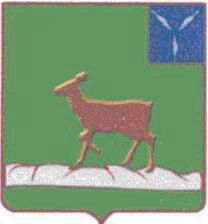 АДМИНИСТРАЦИЯ ИВАНТЕЕВСКОГО МУНИЦИПАЛЬНОГО РАЙОНА  САРАТОВСКОЙ ОБЛАСТИП О С Т А Н О В Л Е Н И Ес. ИвантеевкаОт  26.02.2024   № 72                     О внесении изменений в постановление администрацииИвантеевского муниципального района от 01.08.2022 № 329«Об утверждении муниципальнойпрограммы социально-экономического развития Ивантеевского муниципальногорайона Саратовской области на период 2022-2024 годы»         В соответствии с Федеральным законом от 06.10.2003 № 131-ФЗ «Об общих принципах организации местного самоуправления в Российской Федерации», на основании Устава Ивантеевского муниципального района, администрация Ивантеевского муниципального района ПОСТАНОВЛЯЕТ:    Внести в постановление администрации Ивантеевского муниципального района  от 01.08.2022 №329 «Об утверждении программы социально-экономического развития Ивантеевского муниципального района Саратовской области на период 2022-2024 годы» следующие изменения:1.1. Дополнить программу социально-экономического развития   Ивантеевского муниципального района Саратовской области на период 2022-2024 годы приложением № 1 «Мероприятия, направленные на достижение показателей программы в 2024 году».1.2. Дополнить программу социально-экономического развития Ивантеевского муниципального района Саратовской области на период 2022-2024 годы приложением № 2 «Показатели программы социально-экономического развития Ивантеевского муниципального района на 2024 год, достижение которых осуществляются за счет мероприятий, закрепленных в приложении № 1».  Настоящее постановление необходимо разместить на официальном сайте администрации Ивантеевского муниципального района Саратовской области.Контроль за исполнением настоящего постановления возложить на 1-го заместителя главы администрации района В.А. Болмосова.Глава  Ивантеевскогомуниципального района                         			                       В.В.Басов	Приложение к постановлению администрации Ивантеевского муниципального района                                                                                                                                  от 26.02.2024 года № 72 Программа социально-экономического развития Ивантеевского муниципального района Саратовской области на период 2022-2024 годас. ИвантеевкаОснование для разработки ПрограммыЗаказчик ПрограммыОсновные разработчики ПрограммыЦель ПрограммыПаспорт Программы социально-экономического развития Ивантеевского муниципального района Саратовской области на период 2022-2024 годыНаименованиеПрограммыСрок реализации ПрограммыИсполнители основных мероприятийОжидаемые конечные результаты реализации Программы(базовый год 2021)Система организации контроля исполнения ПрограммыПрограмма социально-экономического развития Ивантеевского муниципального района Саратовской области на период 2022 - 2024 годы (далее по тексту - Программа)Федеральный закон от 06.10.2003 № 131-Ф3 «Об общих принципах организации местного самоуправления в Российской Федерации»Администрация Ивантеевского муниципального района Саратовской области (далее по тексту - администрация района) отдел экономики администрации района, отраслевые и функциональные органы администрации районаФормирование условий динамичного экономического и социального развития Ивантеевского муниципального района Саратовской области, направленного на повышение качества жизни населения 2022-2024 годы Администрация Ивантеевского муниципального района Саратовской области, функциональные и  отраслевые органы администрации районасредняя заработная плата вырастет в 1,3 раза и составит 39970,7 рубля;уровень регистрируемой безработицы	составит0,9 процент от численности экономически активного населения района;ожидаемая продолжительность жизни населения составит 71 годобъем инвестиций увеличится в 1,3 раза и составит275,4 млн.рублейОтраслевые и функциональные органы администрации района предоставляют информацию о достижении индикаторов и результативности своей деятельности в отдел экономики администрации района по итогам года в срок до 1 марта года, следующего за отчетнымРаздел I. Концепция социально-экономического развития 
Ивантеевского муниципального района на период до 2024 года1. Введение          Указом Президента Российской Федерации от 21 июля 2020 года № 474 
«О национальных целях развития Российской Федерации на период до 2030 года» (далее соответственно – Указ № 474, национальные цели развития) определены пять национальных целей развития:        а) сохранение населения, здоровье и благополучие людей;        б) возможности для самореализации и развития талантов;        в) комфортная и безопасная среда для жизни;        г) достойный, эффективный труд и успешное предпринимательство;        д) цифровая трансформация.          Правительством Российской Федерации в соответствии с поручением Президента Российской Федерации утвержден Единый план по достижению национальных целей развития Российской Федерации на период до 2024 года и на плановый период до 2030 года, утвержденный распоряжением Правительства Российской Федерации от 1 октября 2021 года № 2765-р, (далее – Единый план), который определяет стратегические приоритеты 
по достижению национальных целей развития и целевых показателей, характеризующих их достижение.          Перечень мероприятий Программы социально-экономического развития Саратовской области на 2022-2024 годы сформирован по 6 направлениям, 
5 из которых направлены на достижение национальных целей развития 
и установлены Указом № 474.          Программа социально-экономического развития Ивантеевского муниципального  района на 2022-2024 годы (далее - Программа) разработана в соответствии с Уставом Ивантеевского муниципального района, с постановлением Правительства Саратовской области от 19 июля 2022 года № 624-П «Программа социально-экономического развития Саратовской области на 2022-2024 годы».      Программа включает краткие итоги социально-экономического развития Ивантеевского района за 2021 год, проблемы, цели, задачи и основные направления социально-экономического развития района в 2022-2024 годах.2. Текущая ситуацияДата образования района - 1928 год.Ивантеевский муниципальный район расположен в северной части Левобережья Саратовской области. Район граничит: на севере - с Самарской областью, на востоке - с Перелюбским, на юге - с Пугачевским, на западе - с Духовницким районами Саратовской области.Площадь района в административных границах - 2048 км2.Население района, в т. ч. сельское – 13,7 тыс. человек; Количество населенных пунктов, сел – 25.Расстояние от районного центра до г. Саратова - 290 км.Наименование районного центра - с. Ивантеевка        Территория Ивантеевского муниципального района приурочена к степной денудационной Сыртовой равнине ранее четвертичного возраста в бассейне рек Большой и Малый Иргизы. Преобладающие высоты от 50 до 150 метров. Наивысшая точка (161 м) находится на северо-востоке района, а низшие отметки (25 м) - на юге, в долине реки Большой Иргиз. Рельеф ее – пологохолмистый, представлен межбалочными водоразделами, имеющими небольшие узкие слабоволнистые вершины, которые постепенно переходят в длинные слабопологие и пологие склоны. Общий уклон поверхности наблюдается с востока на запад. Однообразие природных условий определило достаточно однообразный почвенный покров района. На рассматриваемой территории господствующим типом почв являлись черноземы южные, которые сформировались на водораздельных плато и склонах. Содержание гумуса в них от 4,9 до 6,8%. Кроме черноземов обыкновенных на юго-востоке района распространены темно-каштановые почвы. В поймах рек встречаются участки с пойменными и луговыми почвами. На территории района встречаются небольшими вкраплениями солонцы и комплексы почв с преобладанием солонцов, разбитых на засоленных породах с близким залеганием грунтовых вод.Климат района континентальный умеренных широт, характеризуется жарким сухим летом и холодной малоснежной зимой. Переход от холода к теплу и от тепла к холоду быстрый. Средняя годовая температура воздуха составляет +4,6ºС. Средняя продолжительность безморозного периода составляет 140-150 дней, сумма температур за этот период составляет 2700ºС. Число дней со снежным покровом – 139. Он устанавливается, как правило, к началу декабря и лежит до конца марта. Количество атмосферных осадков за год составляет в среднем 318 мм, из них на летний период приходится 211 мм, на холодный - 107 мм. Относительная влажность составляет в декабре 84%, июне - 57%, среднегодовая - 70,5% и за вегетационный период - 56%.В отдельные годы наблюдаются отклонения количества выпадающих осадков от норм в сторону понижения.Внутренние воды. Территория Ивантеевского района Саратовской области дренируется рекой Большой Иргиз на юго-востоке и рекой Малый Иргиз с притоками Чернава, Сухой Иргиз на большей части района. Их питание в основном происходит за счет весеннего снеготаяния и дождей. Вода в них характеризуется повышенной минерализацией, мутностью. В долине реки Большой Иргиз расположены пойменные озера и старицы (Долгое, Большое, Калач, Дряное и др.). В оврагах и балках создано большое количество прудов (Новый, Никитин). Поверхностные воды используются для водоснабжения.В районе имеется  несколько естественных родников с экологически чистой питьевой водой (самый известный расположен в 12 км от районного центра в Вавиловом Долу). Основными источниками водоснабжения для многих населенных пунктов являются подземные воды, которые также отличаются сильной минерализацией. Глубина залегания подземных вод в зависимости от абсолютных отметок поверхности земли изменяется от 5-12 до 30-50 м.Лесные ресурсы. Естественные леса и лесопосадки Ивантеевского муниципального района занимают 6796 га. Преобладают леса, выполняющие запретные функции 59,2% и защитные - 36,8%. Остальные являются зеленой зоной.Ивантеевский район расположен в северной части Левобережья Саратовской области в зоне степей. Площадь района - 2,1 тыс. км². На севере граничит с Самарской областью, Духовницким, Перелюбским районами, на юге – с Пугачевским районом Саратовской области. Соседство выгодное, т.к. соседние районы экономически развиты. Граница проходит по равнинной местности, что является благоприятным фактором для установления экономических связей. Село Ивантеевка (центр Ивантеевского района) расположено в юго-западной его части на реке Чернава у впадения ее в реку Малый Иргиз, в 280 км от Саратова, в 3 км от железнодорожной станции Тополек на линии Пугачев-Звезда. Село раскинулось на обоих берегах реки Чернава, центр – на левом берегу.Дорожная сеть района имеет радиальный рисунок  с центром в селе Ивантеевка. Протяженность автодорог общего пользования с твердым покрытием – 205 км. Протяженность железнодорожной сети – 58 км: участки железнодорожных линий Пугачев-Звезда, Пугачев-Погромное.В целом экономико-географическое положение района среднее по выгодностиВ состав муниципального района входят: Бартеневское, Знаменское, Ивановское, Ивантеевское, Канаевское, Николаевское, Раевское, Чернавское, Яблоново-Гайское муниципальные образования – со статусом сельского поселения.        Земельные ресурсы – одно из богатств района. наибольшая часть земель относится к землям сельскохозяйственного назначения, а именно к сельскохозяйственным угодьям, к пашням.       Территория района расположена в зоне степей. Почвообразовательный процесс на территории района в соответствии с климатическими условиями и географическим положением протекает по степному типу с формированием южных черноземов. Распределение почв по территории района связано, главным образом, с характером рельефа и почвообразующими породами.            Таким образом, в районе представлены следующие южные черноземы:       - средне и слабосмытые, средне и маломощные, глинистые и  тяжелосуглинистые – 65% от пашни;      - южные черноземы и их комплексы с солонцами 10-25% - около 30% от пашни;       - луговочерноземные почвы вдоль рек Большого и Малого Иргизов, Камелик и Чернава – около 5% от площади пашни.       Растительный покров степи представлен типчаково-разнотравной растительной формацией. В видовом составе разнотравья преобладают ковыль, типчак, полынь австрийская, грудница мохнатая, мятлик, полевица т.д. Лугов и сенокосов в районе не имеется.       На территории района имеется 6897 га лесов и лесных насаждений. Леса расположены по поймам рек Большой, Малый и Сухой Иргизы, Камелик, Чернава, а также по оврагам.  В состав древостоя входят: дуб, береза, осина, тополь, ветла, липа, клен татарский, вяз, черемуха, крушина, терн, бересклет и другие породы.         На территории района проходит Государственная лесная полоса (более 600га), которая проходит по высокому Сыртовому водоразделу. Состоит из 4 кулис с размещением через 300 метров. Ширина каждой кулисы 66-69 метров. Ассортимент подобран с учетом лесорастительных условий, привязанным к почвенным разностям – береза бородавчатая, дуб, вяз мелколистный, ясень зеленый, жимолость, смородина золотистая      В границе Ивантеевского муниципального района находится 9 муниципальных образований, насчитывается 25 населенных пунктов. Районный центр – село Ивантеевка.  Численность населения на 01.01.2022 года составляет 12757  чел.Показатели, достигнутые в 2021 году     Агропромышленный комплекс в Ивантеевском муниципальном районе занимает важную позицию, Всего в районе имеется 141265 гектар пашни. Обработкой земли занимаются 9  сельхозпредприятий,  площадь пашни которых составляет 100700 гектар,  и 28 крестьянско-фермерских хозяйств  с  общей площадью пашни 40565 гектар.     За 2021 год произведено валовой сельскохозяйственной продукции на сумму – 4,528 млрд. руб., что составляет 107 % к аналогичному периоду 2020 года,  в том числе от растениеводства – 3,6 млрд. руб., от животноводства – 0,9 млрд. руб. Уровень рентабельности составил - 32 %.Посевная площадь в  2021 году по району составила 126 тысяч 915 гектар, план на 2022 год - 127 тысяч 200 гектаров, в том числе зерновых культур 60 тысяч гектар, технических культур – 62 тысячи 200   гектар, кормовых культур – 5 тысяч гектар. Из общего количества посевных площадей было использовано на нулевой технологии –29,4 тысяч гектар, или 23 %, из них в ООО «РосТок» -19,6 тыс. га, КФХ Агаларов М.Т. – 9,8 тыс. га Всего валовой сбор зерна по району в 2021 году составил 85,1 тысяч тонн, при средней урожайности 14,3 центнеров с гектара, план на 2022 год – 121,2 тысяч тонн, урожайность 20,2 центнеров с гектара.Валовой сбор подсолнечника в 2021 году составил 74,2 тысяч тонн  при урожайности 10,9 ц/га, план на 2022 год 70,8 тысяч тонн, при средней урожайности 12,0 ц/га. Под урожай 2022 года было посеяно 17 тысяч 500 гектар озимых культур, вся площадь сохранилась в 2022 году, списанных и пострадавших посевов не имеется. Плановая урожайность озимых культур на 2022 год ожидается не менее 35,0 ц/га, и это в два раза выше уровня 2021 года (в 2021 году урожайность озимых составляла – 17,9 ц/га.)В структуре яровых культур, площадь посева которых в 2022 год равна 109 тысяч 700 гектар, яровых зерновых культур было посеяно 42,5 тысяч гектар, из них:  ячменя – 18,3 тысяч гектаров, яровой пшеницы – 4,2 тысячи гектар, овса – 1,8 тысячи гектар, проса – 1,2 тысячи гектар, кукурузы на зерно – 7,5 тысяч  гектар, нута – 9,5 тысяч гектар; технических культур- 62,2 тысяч гектар, из них: подсолнечника – 59,0 тысяч  гектар, льна – 3,2 тысячи гектар; кормовых культур – 5,0 тысяч гектар, в том числе суданской травы на сено 3,0 тысячи гектар и 2,0 тысячи гектар кукурузы на силос.За 2021 год произведено молока во всех категориях хозяйств  11131 т., или 97 % к прошлогоднему уровню 2020 года, в том числе в сельхозпредприятиях -3976,8 тонн, план производства молока на 2022 год составляет 11450 тонн; в 2021 году произведено мяса во всех категориях хозяйств  2291 тонна, что составляет  101 %  к аналогичному периоду  2020 года, план на 2022 год составляет 2300 тонн. Надой на 1 фуражную корову в 2021 году составил 4500 кг, план на 2022 год по надою молока на 1 фуражную корову составляет 4570 кг. Поголовье  крупного рогатого скота во всех категориях хозяйств в 2021 году  составляет 8632 головы, или 103 % к уровню прошлого 2020 года. Поголовье коров  составило в 2021 году -   3 678 голов или 101 %, 3076 голов свиней – 87 %, 17 065 голов овец- 100 %., птицы – 25000 голов или 101%. По плану на 2022 год не допустить снижения поголовья скота, и сохранить текущие показатели.На зимне-стойловый период 2021-2022 г.г. во всех категориях хозяйств были заготовлены корма: сена – 19580 тонн, соломы – 16800 т., концентратов- 10820т., силоса 14 040 т. Всего заготовлено 26653 т кормовых единиц, в т. ч. на  1 усл. голову 28,2 ц/кормовых единиц, что составляет 100%, от потребности.         За 2021 год во многих хозяйствах обновился  машинно-тракторный парк. Всего приобретено всего: 37 автомобилей, 39 тракторов, 9  посевных комплексов, 21 комбайн. Также обновлен сельскохозяйственный инвентарь – приобретены дискаторы, сеялки, культиваторы, плуги, сцепки. Построены склады и ангар на общую сумму 10,6 млн. руб. В 2022 году планируется продолжить обновление машинно-тракторного парка в хозяйствах района.Реализация национальных проектов и государственных программ 2019-2022 гг.      В  2019 году:-  в рамках  регионального проекта «Создание для всех категорий и групп населения условий для занятий физической культурой и спортом, массовым спортом, в том числе повышения уровня обеспеченности населения объектами спорта и подготовка спортивного резерва» в Ивантеевской средней школе открыта спортивная площадка на средства регионального бюджета, из муниципального бюджета выделено  191 ,0 тыс. руб. на строительство основания под площадку;- в рамках Комплексной программы развития отдаленных районов Саратовской области проведён капитальный ремонт  Яблоново-Гайской СОШ (12600,00 тыс. руб.) В рамках проекта «Современная школа» национального проекта «Образование» создано 5 центров  образования цифрового и гуманитарного профилей «Точка роста»:в 2019 году 2 центра:  МОУ «Гимназия с. Ивантеевка» (2931,900 тыс. руб.), МОУ «СОШ с. Ивантеевка» (3182,2 тыс. руб.);в 2020 году 1 центр: МОУ СОШ с. Яблоновый Гай (из федерального бюджета выделено 2211,0 тыс. руб., из областного бюджета – 22,432 тыс. руб., из муниципального бюджета – 300,0 тыс. руб.);в 2021 году 2 центра: МОУ СОШ с. Бартеневка, МОУ СОШ 
п. Знаменский (3137, 47 тыс. руб. из федерального и областного бюджета, из муниципального бюджета – 800,0 тыс. руб.).В 2022 году планируется  создание 2  центров: «СОШ с. Ивановка», МОУ «ООШ с. Канаёвка» (выделено из федерального  и областного бюджета – 3137,0  тыс. руб., из муниципального бюджета – 700,0 тыс. руб.).В рамках  проекта «Успех каждого ребёнка» национального проекта «Образование»  в 2019-2021 годах капитально отремонтированы спортивные залы 3-х школ:       в 2019 году проведён капитальный ремонт спортзала МОУ "СОШ с.Бартеневка имени П.Е.Толстова Ивантеевского района"-     1,52 млн.руб. ;      в 2020 году   проведён капитальный ремонт спортивного зала МОУ «СОШ с. Николаевка -  1357303,37 рублей;      в 2021 году проведён ремонт спортивного зала в МОУ «ООШ с. Раевка» - 1197,5 тыс. руб.По  государственной программе Саратовской области  «Комплексное развитие  сельских территорий» в 2021 году проведено:1.	Капитальный ремонт МОУ «СОШ с. Ивантеевка им 
И.Ф. Дремова». Источник финансирования – федеральный бюджет, областной бюджет – 33959,37 тыс. руб.2.	Капитальный ремонт МОУ «ООШ с. Чернава Ивантеевского района». Источник финансирования – федеральный бюджет, областной бюджет –  10987,09 тыс.  руб.3.	Капитальный ремонт МОУ «Гимназия-школа с. Ивантеевка».  Источник финансирования – федеральный бюджет, областной бюджет  – 9079,239 тыс.  руб. 4.	Проведение работ по устройству универсальной спортивной игровой площадки в МУДО «ЦДО Ивантеевского района Саратовской области». Источник финансирования – федеральный бюджет, областной бюджет – 4951, 3 тыс. руб. В рамках Государственной программы модернизации школьных систем образования  в 2022 году проводится капитальный ремонт МОУ СОШ п. Знаменский. Общее финансирование 52050,38 тыс.руб.          В рамках регионального проекта Саратовской области «Развитие инфраструктуры образовательных организаций Саратовской области» на 2022-2026 годы в 2022 году в  4 образовательных учреждениях (МОУ ООШ с. Канаёвка» , МОУ ООШ с. Раевка,  МДОУ «Детский сад с. Раевка»,  МДОУ «Детский сад п. Знаменский»)  осуществлён капитальный и текущий ремонт учреждений на сумму 4 123,7 тыс. руб., в том числе за счет средств областного бюджета 4000,0 тыс. рублей, местного бюджета 123,7 тыс. рублей.        В 2021 году Администрация Канаевского МО приняло участие в инициативном проекте, основанного на местных инициативах и  направленного на решение вопроса местного значения «Ремонт водонапорной башни с. Сестры Канаевского муниципального образования Ивантеевского муниципального района Саратовской области».Общая стоимость проекта  941454 рубля. В 2021 году Администрация Канаевского МО участвовало в реализации мероприятия в рамках государственной программы «Комплексное развитие сельских территорий» и были выполнены работы по Устройству универсальной спортивной площадки под два вида спорта в с. Канаевка Канаевского муниципального образования  Ивантеевского муниципального района Саратовской области, стоимостью 2510971 руб.  По подпрограмме «Современный облик сельских территорий» в Чернавском муниципальном образовании выполнены:Газификация жилой зоны села Чернава  на сумму 3,3 млн рублей. в Ивантеевском муниципальном образованииСтроительство газопровода на 8-ми улицах микрорайона Восточный в селе Ивантеевка   на сумму 14,2 млн рублей. Всего здесь 287 земельных участков под строительство жилья,  из них 72 участка предоставлены многодетным семьям. С газификацией микрорайона для собственников  открываются большие перспективы по освоению участков и началу строительства. В ходе реализации данного проекта были привлечены спонсорские средства Общества с ограниченной ответственностью «Союз» в сумме 2 миллиона  рублей.       Благоустроено общественных и дворовых территорий (в рамках реализации регионального проекта "Формирование комфортной городской среды") за 2021год :          В рамках мероприятий, направленных на благоустройство, по нацпроекту «Жилье и городская среда». Проведено благоустройство   общественных территорий  в селе  Ивантеевка – на сумму 1, 577 тысяч рублей. Результатом этой работы стала новая пешеходная зона по улице Гражданской на участке от улицы Советской  до улицы Зеленой. 948 тыс рубТакже по данному нацпроекту благоустроена одна дворовая территория в Ивантеевке по улице Советской, дом 51 - на сумму 629 тысяч  рублей.В рамках программы «Комплексное развитие  сельских территорий» по подпрограмме «Благоустройство сельских территорий» проведено:Благоустройство общественной территории в селе  Ивантеевка – сквера с установкой арт-объекта с часами  на общую сумму – 1, 800 тысяч рублей.По программе "Развитие инициативного бюджетирования в Саратовской области" реализовано 5 проектов, из которых 2 были направлены на благоустройство. Так, в Ивантеевском парке «Сказка» установлен современный детский игровой комплекс с мягким покрытием на сумму 1,200 млн рублей.В  Яблоновом Гае благоустроен парк и площадка, прилегающая к Дому культуры, на сумму 1,400 млн рублей. Колхоз Чапаева 263т.рубЕщё 3 проекта по инициативному бюджетированию в сёлах района были направлены на решение проблем водоснабжения.В селах Арбузовка и Ивановка  проведён капитальный ремонт артезианских скважин –  в Арбузовке - на сумму 1, 200 млн рублей,сельхоз артель Заречье 260 т.руб в Ивановке – на 1,1 млн рублей; ООО Росток 265 т.руб- в селе Сестры  установлена башня Рожновского на сумму 941 тысяча рублей; ООО Победа 215 т.руб Все проекты инициативного бюджетирования реализованы на общую сумму более 6 миллионов рублей.Все проекты реализованы на условиях софинансирования и с учётом внебюджетных источников.На обустройство спортивной площадки на территории Знаменской школы  будут направлены средства денежного гранта в сумме 3 миллионов рублей. Это результат победы Знаменского муниципального образования во Всероссийском этапе конкурса «Лучшие муниципальные практики».       По результатам реализации Комплексной программы развития территорий в Ивантеевском районе, следует отметить, что только на благоустройство и улучшение качества жизни сельских жителей нам удалось привлечь более 80 миллионов рублей федеральных, региональных и спонсорских средств. Такие значительные финансовые вливания пошли на решение насущных проблем граждан, которые были обозначены ими на общественных обсуждениях. Жители сами принимали решения, какие объекты нуждаются в первостепенной модернизации и благоустройстве, что в итоге повысит качество жизни в сёлах района.     Таким образом, Комплексная программа развития сельских территорий дала реальную возможность решить наиболее актуальные вопросы, а жителям – почувствовать себя активными участниками этого процесса.Ремонт автодорог В 2021 году  на осуществление ремонта автомобильных дорог было потрачено 21,6 млн. руб. и отремонтированы  в  Ивантеевке:-участок улицы Зеленой протяжённостью 420 метров;-  на улице  Советской - 260 метров, - на улице Кирова - 940 метров, - на улице  Молодежной - 690 метров;- на  улице Партизанской -430 метров, - на улице Пугачёвской, 360 метров.В сёлах района  ремонт автомобильных  дорог проведён:- в Бартеневке по улице Советской – 420 метров,  а также автоподъезд к улице Молодежной и 300 метров в посёлке Знаменский.Что касается федеральной трассы «Самара – Пугачев – Энгельс - Волгоград» Р-229, в текущем году была отремонтирована автодорога около 5 километров в границах Знаменского муниципального образования.В этом году было отремонтировано около 12 километров  региональных дорог в границах Ивантеевского муниципального района.    С начала этого года для муниципальных образований района предусмотрено получение  субсидий из расчёта 3-х тысяч рублей на каждого жителя. В общей сложности район получит 39 миллионов рублей. Для освоения этих средств в этом году главами проведена большая работа, утверждены сметы, состоялись конкурсы. В данный момент   договора заключены.Энергосбережение и повышение энергетической эффективности По программе "Повышение энергоэффективности и энергосбережения по Саратовской области" в селе Канаевка проведён перевод от блочной котельной на установку котлов наружного применения в зданиях сельского Дома культуры и школы на сумму 5,900 млн рублей.3. Ключевые вызовы развития Саратовской области3.1. Снижение численности населенияЗначимым фактором, оказывающим влияние на состояние и развитие экономики района, является наличие достаточного количества трудовых ресурсов, что, в свою очередь, зависит от демографической ситуации.    Численность населения района на 01.01.2022 года составляет 13013 человек. В с. Ивантеевка проживает 5493 человека, в селах района 7520 человек.Численность постоянно проживающего населения и естественного движения населения района	   В 2021 году в результате естественного движения населения Ивантеевского района наблюдается убыль населения в количестве 183 человек, что связано со снижением численности родившихся на 24,5% по сравнению с 2019 годом и ростом численности умерших на 57,6%.       На территории района в сфере здравоохранения действует государственное учреждение здравоохранения «Ивантеевская районная больница», в сотаве стационар на 61 койку круглосуточного пребывания, дневной стационар на 25 коек. Поликлиника рассчитана на 300 посещений в смену, 16 фельдшерско - акушерских пунктов. Основной целью деятельности данных учреждений является сохранение  и укрепление здоровья обслуживаемого населения, путем оказания квалифицированной медицинской помощи, а также проведение мероприятий по профилактике заболеваний.             Сведения о сети медицинских учреждений  и медицинских кадрахЗа период трех лет численность работников, занятых в сфере здравоохранения уменьшилась и составила 93,4 % по сравнению с 2019 годом. Одним из факторов, влияющих на это, является нехватка специализированных кадров, миграция молодых специалистов в города. С целью привлечения специалистов в ГУЗ СО «Ивантеевская РБ» реализуется целевая подготовка специалистов: на всех курсах ФГБОУ ВО Саратовский ГМУ им В.И. Разумовского Минздрава России обучаются по целевому направлению 6 студентов. Реализуется программа «Земский врач/земский фельдшер».В 2021 году в районе не наблюдается уменьшения общей смертности населения по отношению к уровню 2020 года, однако отмечается снижение смертности от болезней кровообращения, от новообразований, болезней органов пищеварения.Кроме того, в 2021 году увеличился охват населения флюорографическим обследованием с 52,57% в 2020 году дол 53,73% в 2021 году, что способствовало увеличению выявляемости ряда заболеваний.В регистре врачей первичного звена 4 врача и 6 работников среднего медицинского персонала. Укомплектованность по врачам первичного звена составляет 80% по работникам среднего медицинского персонала 100%.В районе продолжает функционировать  система оказания населению скорой медицинской помощи с развитой инфраструктурой. В ее состав входят 8 фельдшерских бригад, в которых работают 10 фельдшеров, 1 работник младшего медицинского персонала и 8 водителей.В рамках реализации региональной  программы модернизации первичного звена здравоохранения Саратовской области, а также в целях улучшения качества медицинского обслуживания населения, обеспечения оптимальной доступности первичной медико-санитарной помощи для населения района  модернизируется материально-техническая база. Так в 2019 году приобретен ультразвуковой аппарат  на сумму 2 378,3 тыс руб, в 2020 году приобретен рентгенаппарат на сумму 10 000, 0 тыс. руб. и проведен текущий ремонт рентген-кабинета. В 2021 году приобретен специализированный пассажирский транспорт  - 4 шт. и автомобили «Медицинская служба» - 2 штуки на сумму 5 585, 3 тыс. руб.Необходимо отметить, что благодаря  качественной и стабильной работе учреждений здравоохранения, расположенных на территории района, показатели социально-значимых заболеваний, таких как туберкулез, хронический алкоголизм, наркомания на территории района, значительно меньше, чем в среднем по Российской Федерации.Численность населения женского пола, человек.В районе отмечается снижение женщин фертильного возраста, снижение общего количества беременных женщин и, как следствие, показателя рождаемости. За анализируемый период  в районе наблюдается прирост численности девочек 15-17 лет,  что благоприятно отразится на росте рождаемости по достижении ими фертильного возраста.Анализ здоровья женского населения за период 2019-2021 годы.За период трех лет увеличилось количество женщин проходящих диспансеризацию в 1,4 раза , что является  одним из факторов улучшения  наблюдения за здоровьем  женщин и  выявлением заболеваний на ранних стадиях  и проведения своевременного лечения. Одним из немаловажных фактором, влияющим на увеличение рождаемости численности населения является здоровье молодого поколения.Медицинская помощь детям оказывается на базе государственного учреждения здравоохранения «Ивантеевская районная больница» в терапевтическом отделении в составе 5 педиатрических коек, в поликлинике, в составе которой  имеется детская консультация на  50 посещений в смену;,дневном стационаре где в состав входят 4 педиатрические койки; 16 фельдшерско - акушерских пунктов. Перечисленными лечебно-профилактическими учреждениями ведется первичный амбулаторный прием несовершеннолетних. Профилактические осмотры за 2021 год выполнены на 45% среди общего количества детей, на 65 % среди подростков и детей до года, а среди детей 0-14 лет 33%. В 2021 году зарегистрировано:- 74 рождения, что на 26 % меньше по сравнению с 2020 годом (100 человек);-260 случаев смерти ( на 12,3% больше, в 2020 - 228);Здоровье населения – одна из главных наших задач, которую призвано выполнять Государственное учреждение Саратовской области «Ивантеевская районная больница»В больнице работают 213 человек, в том числе 18 врачей, 104 средних медработника. Процент укомплектованности кадрами за 2021 год составил: по врачам- 51,9 %, по среднему медперсоналу- 91,2%. Среди сотрудников пенсионного возраста 39 %  врачей, 40 % средних медработников. - для обучения по целевому направлению:  в 2021г. направлено  4 человека ( по 2 человека по специальностям «Лечебное дело» и «Педиатрия»).  Целевикам осуществляется выплата стипендии ежемесячно за счет средств больницы;- сведения о вакансиях, имеющихся в больнице, ежемесячно размещаются на сайте больницы,  Министерства здравоохранения области, а также подаются в Центр занятости населения Ивантеевского района;- проводятся встречи с выпускниками высших и средних медицинских учебных заведений с целью подбора кадров, выпускниками школ района по вопросу профориентации.-  в школах ведётся профориентационная работа. Заключен договор с  медицинским вузом, и в этом случае речь идёт о поступлении выпускников по целевым направлениям.  Но, несмотря на вышеуказанные мероприятия, и на федеральные программы «Земский доктор» и «Земский фельдшер»,  наиболее действенными способами привлечения молодых специалистов  и  удержания их в медучреждении, конечно, является обеспечение служебным жильем. В связи с его отсутствием,  с 2018 года, и на данный момент, специалистам, прибывшим на работу в больницу, в рамках коллективного договора, оказывалась и будет оказываться социальная гарантия -  в виде денежной компенсации за наем жилья.В настоящее время в Ивантеевской районной больнице имеются следующие вакантные должности для специалистов с высшим медицинским образованием: участковый врач-терапевт, врач-оториноларинголог, врач-невролог, врач-дерматовенеролог, и  врач-анестезиолог-реаниматолог, (на время отсутствия специалиста должность временно занимают два внешних совместителя с Пугачевской РБ).   	  	На территории нашей области активно развивается высокотехнологичная медицинская помощь. В 2021 г. отобрано и направлено на высокотехнологичную медицинскую помощь 14 больных.  Всего в 2022 году нуждаются  8 человек.Несмотря на экономические трудности в прошлом году больницей приобреталось новое медицинское оборудование и техника:- установка стоматологическая – 117 600  рублей - кресло гинекологическое  37 931 руб.- аппарат искусственной вентиляции легких с постоянным положительным давлением 2 шт.- 273 тыс. руб.- специализированное пассажирское транспортное средство Газель 32217- 4шт.- 3 миллиона 597 тысяч  рублей.- машина скорой медицинской помощи «Луидор» - 1миллион 600 тысяч руб. - 2 транспортных средства Лада  – 2 шт.- 1 миллион  988  рублей.      По программе борьбы с коронавирусом в больницу поступили 3  кислородных концентратора. В 2022 году планируется закупка аппарата искусственной вентиляции легких  на сумму – 1 миллион 850 тысяч рублей, передвижного аппарата для ультразвуковых исследований с набором датчиков на сумму- 2 миллиона 800 тысяч рублей, санитарного транспорта УАЗ  (5 мест с носилками). Также в 2021году, в связи с признанием ФАПа с. Горелый Гай- аварийным, была подана заявка на строительство модульного ФАПа. С 01 января 2012 года предоставлено бесплатно гражданам, имеющим трех и более детей, 84 земельный участок для индивидуального жилищного строительства, ведения личного подсобного хозяйства, садоводства или огородничества. На учете для приобретения земельных участков бесплатно находится 9 многодетных семей, для дальнейшего предоставления сформирован и утвержден перечень из 8 земельных участков.3.2. Рост демографической нагрузки на трудоспособное населениеЧисленность трудоспособного населения составляет 6911 руб. Численность безработных граждан  на 1 января 2022 года составила 46 чел. Уровень регистрируемой безработицы составил 0,7 % от численности трудоспособного населения района.По состоянию на 1 января 2023 года  численность безработных граждан предположительно составит 43 чел, что составляет уровень безработицы 0,7%.По состоянию на 1 января 2024 года  численность безработных граждан предположительно составит 40 чел, что составляет уровень безработицы 0,6%.1.  в 2021 году обратилось  252  человека, из них трудоустроены 152,  или  60% от обратившихся.           В 2021 году:- направлены на профессиональное обучение 16 безработных граждан, 1 пенсионер и 1 женщина, находящаяся в декретном отпуске по уходу за ребенком ( обучались по профессиям -оператор ЭВМ, бухгалтер,косметик, повар, составитель поездов); - организовано проведение общественных работ для 11 безработных граждан;- оказаны услуги по временному трудоустройству  3-х граждан имеющих инвалидность;- организовано трудоустройство несовершеннолетних граждан в возрасте от 14 до 18 лет в свободное от учебы время для 19 детей за несколько перидов работы ( заключено 6 договоров). - проведено профориентационных мероприятий для 192 безработных граждан;- оказана  психологическая поддержка 16 безработным гражданам;-  предоставлены госуслуги по социальной адаптации 16 безработным гражданам.2.  в 2022 году обратиться  246  человека, план трудоустройства составит  80% от обратившихся.      В 2022 году:- направлены на профессиональное обучение 8 безработных граждан, 1 пенсионер и 1 женщина, находящаяся в декретном отпуске по уходу за ребенком ( обучались по профессиям -оператор ЭВМ, бухгалтер, повар); - организовано проведение общественных работ для 6 безработных граждан;- оказаны услуги по временному трудоустройству граждан испытывающих трудности в поиске работы-  3 чел. (предпенсионеры и инвалиды);- организовано трудоустройство несовершеннолетних граждан в возрасте от 14 до 18 лет в свободное от учебы время для 56 детей за несколько перидов работы ( заключено 6 договоров). -  будет проведено профориентационных мероприятий для 78 безработных граждан;- оказана  психологическая поддержка 8 безработным гражданам;-  предоставлены госуслуги по социальной адаптации 7- безработным гражданам.3.  в 2023 году предположительно обратиться  236  человека, план трудоустройства составит  88% от обратившихся.      В 2023 году:-  будут направлены на профессиональное обучение 8 безработных граждан, 1 пенсионер и 1 женщина, находящаяся в декретном отпуске по уходу за ребенком ( обучались по профессиям -оператор ЭВМ, бухгалтер, повар); - будет организовано проведение общественных работ для 6 безработных граждан;- будут оказаны услуги по временному трудоустройству граждан испытывающих трудности в поиске работы-  3 чел. (предпенсионеры и инвалиды);- будет организовано трудоустройство несовершеннолетних граждан в возрасте от 14 до 18 лет в свободное от учебы время для 56 детей за несколько перидов работы ( заключено 6 договоров). -  будет проведено профориентационных мероприятий для 78 безработных граждан;-  будет оказана  психологическая поддержка 8 безработным гражданам;- будут  предоставлены госуслуги по социальной адаптации 7- безработным гражданам. 4. в 2024 году предположительно обратиться  226  человека, план трудоустройства составит  89% от обратившихся.      В 2024 году:-  будут направлены на профессиональное обучение 10 безработных граждан, 1 пенсионер и 1 женщина, находящаяся в декретном отпуске по уходу за ребенком ( обучались по профессиям -оператор ЭВМ, бухгалтер, повар); - будет организовано проведение общественных работ для 10 безработных граждан;- будут оказаны услуги по временному трудоустройству граждан испытывающих трудности в поиске работы-  3 чел. (предпенсионеры и инвалиды);- будет организовано трудоустройство несовершеннолетних граждан в возрасте от 14 до 18 лет в свободное от учебы время для 56 детей за несколько перидов работы ( заключено 6 договоров). -  будет проведено профориентационных мероприятий для 80 безработных граждан;-  будет оказана  психологическая поддержка 10 безработным гражданам;- будут  предоставлены госуслуги по социальной адаптации 10- безработным гражданам.3.3. Уровень бедностиОбъем валовой продукции составил 5,6 млрд рублей,   или 108% к  аналогичному периоду прошлого года. Индекс промышленного производства – 92,3 %.Оборот розничной торговли в сопоставимых ценах к концу 2021 года по сравнению с аналогичным периодом прошлого года составил 992 миллиона рублей, что на 3 %  меньше, чем за январь – декабрь 2020 года.         Оборот общественного питания - 43 миллиона рублей, что на 3 %  меньше чем за январь – декабрь 2020 года. Данная ситуация сложилась из-за ограничительных мероприятий в связи с угрозой распространения новой коронавирусной инфекции COVID-19, введенных на территории Саратовской области.        Среднемесячная заработная плата (январь – декабрь 2021г.) увеличилась до 29847,6 рублей.Комфорт и безопасность среды для жизни3.5. ЭкологияОдной из экологических проблем в Ивантеевском муниципальном районе остается загрязнение окружающей природной среды отходами производства и потребления. Обустройство и эксплуатация существующих в населённых пунктах района свалок ТБО не отвечают в полной мере санитарным и экологическим требованиям. Это влечёт за собой нарушение природного ландшафта, загрязнение почвы, подземных и грунтовых вод, атмосферного воздуха, создается значительная эпидемиологическая опасность.На территории Ивантеевского района согласно санитарному паспорту на территории района зарегистрировано 18 несанкционированных свалок под размещение твёрдых бытовых отходов(ТБО). Местоположение большинства свалок(13) не соответствуют санитарно-эпидемиологическим нормам и правилам, так как их санитарно-защитные зоны (1000) попадают в границы жилой застройки населённых пунктов.В районном центре и центрах муниципальных образований необходимо осуществлять сбор преимущественно несортированных отходов и их траспортировку на полигоны, на которых при въезде организуются линии сортировки и компактирования поступающих отходов.3.6. Необходимость модернизации промышленности       Ведущей отраслью промышленности для Ивантеевского муниципального района является добыча строительного камня.На территории района находятся 4 предприятия этой отрасли:1) ООО «Щебень»;2) ООО «СтройАвтодор»;3) ОАО «Ивантеевское сельхозстройкарьероуправление».4) ООО «Союз»Вышеперечисленные предприятия занимаются добычей строительного камня (карбонатных пород), его переработкой и  реализацией щебня различных фракций, доломита и химического камня для нужд дорожного и гражданского строительства. Помимо этого предприятие ООО «СтройАвтодор» занимается производством асфальтобетона.В настоящее время данные предприятия Ивантеевского муниципального района достигли мест в лидирующих позициях на рынке производства и сбыта щебня Поволжского региона.  На сегодняшний день им удаётся сохранять устойчивое положение во внешней среде. В области управления рисками главной целью предприятий повышение эффективности управления угрозами и возможностями, что должно способствовать процессу повышения капитализации. Также предприятия разрабатывают документы, устанавливающие ключевые принципы и подходы к выявлению рисков, определяющие методы управления рисками в рамках текущей деятельности, документы позволят распределить и закрепить ответственность за конкретными менеджерами и органами на предприятиях по управлению рисками. Эти документы рассматриваются как инструмент повышения эффективности  принимаемых решений, который позволит объединить в себе комплекс управленческих действия, связанных со сбором информации, анализом, выработкой решений и их мониторингом для достижения поставленных перед предприятиями задач. В качестве основных рисков, наступление которых может существенным образом повлиять на показатели финансово-хозяйственной деятельности предприятий этой отрасли, можно отметить: рыночные риски, основанные на повышении уровня конкуренции и уровня инфляции. Рискообразующими факторами являются изменения экономической ситуации, инвестиционного климата, макроэкономических показателей в государстве.         Промышленное  производство  Ивантеевского района представлено предприятиями, осуществляющими добычу общераспространённых полезных ископаемых. На их долю приходится 70 % от общего объема отгруженных товаров.Индекс промышленного производства по добыче полезных ископаемых, кроме топливно-энергетических, составил 92,3  %.Обществом с ограниченной ответственностью «СтройАвтодор»  произведено: щебня на 7% больше, чем в 2020 году. Добыто 1 миллион 400 тысяч м3;  асфальтобетона выпущено на 3% больше, чем в 2020 году  40 тысяч тонн. Обществом с ограниченной ответственностью «Союз» произведено щебня за 2021 г. – 551 тысяч  м³, что на 1,6% больше чем за 2020год .4. Сохранение населения, здоровье и благополучие людейСоциальное обслуживание населения на территории района осуществляет государственное автономное учреждение Саратовской области Комплексный центр социального обслуживания населения Ивантеевского района.За прошедший  год  в Центре социальные услуги получили 1898 человек, что на 9,1 % больше, чем в 2020 году. В числе получателей услуг 265 инвалидов. Из них 1 021 человек из числа граждан пожилого возраста. Численность граждан пожилого возраста и инвалидов, обслуженных  на дому,  составляет 434 человека.В рамках национального проекта «Демография» региональной программы «Старшее поколение»  продолжила свою работу  демонстрационная комната для обучения уходу родственников тяжелобольных людей,  Школы восстановления «Шаг за шагом» для занятий по восстановлению граждан после инсульта, инфаркта. В рамках той же программы в прошедшем году  закуплено оборудование для оснащения комнат «Учебная кухня», направленное на восстановление утраченных в результате болезни бытовых навыков  самообслуживания и самоухода, «Комнаты психологической разгрузки (сенсорной комнаты)».Данными технологиями в 2021 году воспользовался 61 человек, что на 18 % больше 2020 года. В Ивантеевскую районную больницу для прохождения диспансеризации на специализированном микро-автобусе с возможностью перевозки инвалидов было доставлено 304 человека старше 65-ти лет, что на 171% больше  уровня 2020 года. Возросший спрос на услуги Центра соцобслуживания во многом объясняется ситуацией с заболеваемостью коронавирусом: пожилые людям нужна поддержка, и наша общая задача – оказать её в оптимальные сроки и надлежащего качества. В период эпидемиологической ситуации  автомобиль, полученный в рамках нацпроекта «Демография», используется в работе «Горячей линии» для одиноких и одиноко проживающих граждан пожилого возраста и инвалидов, не получающих социальные услуги на дому.На горячую линию обратились 200 чел. Все они получили консультации по различным вопросам и помощь по доставке продуктов питания и лекарственных средств.В настоящее время на базе Ивантеевского Центра социального обслуживания населения работает колл-центр по оказанию поддержки людям, оказавшимся  в трудной ситуации в связи с коронавирусом. Социальная защита населения, в том числе поддержка семей с детьми.Уровень жизни семей с детьми, проживающих на территории района, определяется, прежде всего, общей экономической ситуацией в Ивантеевском муниципальном районе.По итогам трех лет в районе наблюдается снижение детского населения за счет уменьшения численности детей от 7 до 17 лет. Однако в анализируемом периоде наблюдается увеличение численности детей от 0 до 6 лет.В районе проживают 3352 семьи с несовершеннолетними детьми, из них многодетных семей — 233 в них детей 773 (с тремя детьми - 180 семьи, с четырьмя детьми - 38 семей, с пятью детьми и более - 15 семей).Основной задачей экономического развития района остается обеспечение реального и устойчивого роста уровня жизни населения.Пособия, назначенные гражданам, имеющим детей в районеПособия, назначенные гражданам, имеющим детей в районеСогласно Закону Саратовской области от 23 декабря 2004 года № 77-ЗСО «О ежемесячном пособии на ребёнка гражданам, проживающим на территории Саратовской области» ежемесячное пособие в 2021 году выплачивалось 928 получателю на 1542 детей, проживающих в семье с доходом ниже прожиточного минимума, установленного в Саратовской области (2020 год - 933 получатель на 1556 детей; 2019 год - 769 получатель на 1303 детей).Во исполнение Указа Президента Российской Федерации от 07 мая 2012 года № 606 «О мерах по реализации демографической политики Российской Федерации» принят Закон Саратовской области от 26 октября 2012 года № 158- ЗСО «О ежемесячной денежной выплате на ребенка в возрасте до трёх лет гражданам, проживающим на территории Саратовской области, при рождении третьего и последующих детей». Согласно закону с 1 января 2013 года в Саратовской области выплачивается ежемесячная денежная выплата семьям при рождении в период с 1 января 2013 года по 31 декабря 2024 года третьего и последующих детей до достижения ими возраста трёх лет. Ежемесячная денежная выплата была выплачена в 2021 году 199 получателям на 91 ребенка в размере 10056 рублей (в 2020 году - 100 получателей на 109детей, в 2019 году 101 получатель на 110 детей).По инициативе Президента Российской Федерации Владимира Владимировича Путина с 01 января 2018 года за счет средств федерального бюджета введена новая ежемесячная выплата в связи с рождением (усыновлением) первого ребёнка. Выплачивается она на детей, рожденных (усыновленных) в 2018 году и позднее, до достижения ими возраста трёх лет. Выплата является адресной. Размер пособия в 2021 году составил 10191 рубль, количество получателей составило 80 человек (в 2020 году размер составил 9708 рублей, количество получателей составило 70 человек, в 2019 году размер составлял 9022 рубля, обратилось 33человека).За 2021год ежемесячную компенсацию расходов на оплату жилого помещения и коммунальных услуг получали 25 семей, имеющих детей- инвалидов (2020 год - 29; 2019 год - 30).С января 2006 года на территории Саратовской области реализуется Закон Саратовской области от 27.09.2005 № 95-ЗСО «Об обеспечении полноценным питанием беременных женщин, кормящих матерей, а также детей в возрасте до трех лет». За 2021 год ГКУ СО УСПН Татищевского района было выдано 198 справок о нуждаемости в государственной социальной помощи для получения бесплатного полноценного питания, из них: на ребенка первого года жизни - 119 справок (в 2020 год - 110; 2019 год - 140); для беременных и кормящих женщин - 6 (в 2020 год -7; 2019 год - 5); на детей второго и третьего года жизни 55 справки (в 2020 год - 45; 2019 год - 65).В соответствии с Законом Саратовской области «О государственной социальной помощи малоимущим семьям и малоимущим одиноко проживающим гражданам» в 2021 году 523 малоимущим семьям была оказана государственная социальная помощь (2020 год - 592; 2019 год - 683).В 2021 году на учёте в ГКУ СО УСПН Ивантеевского района состояло 249 многодетных семей (2020 год- 249; 2019 год - 232), где воспитывается 822детей, из них: 195 семьи с 3 детьми (2020 год - 194; 2019 год - 178), 41 семья с 4 детьми (2020 год - 42; 2019 год - 43), 8 семей с 5 детьми (2020 год - 10; 2019 год - 9), 6 семьи с 6 детьми (2020 год - 2; 2019 год -1), 0 семей с 7 детьми (2020 год - 0; 2019 год - 0), 0 семьей с 8 детьми в (2020 год -0; 2019 год -1).В соответствии с Законом Саратовской области от 1 августа 2005 г. № 74- ЗСО «О мерах социальной поддержки многодетных семей в Саратовской области» за счет средств областного бюджета многодетным семьям в 2021 году назначено:- дополнительное единовременное пособие в размере 2651рубль. при рождении третьего и каждого последующего ребенка; ежегодные денежные выплаты: в размере 159 рублей на каждого члена многодетной семьи для посещения театров; выплаты в размере 1325 рублей на приобретение комплекта школьной одежды, спортивной одежды и обуви на каждого ребенка, обучающегося в общеобразовательном учреждении (малоимущим семьям); в размере 1237 рублей на каждого ребенка, посещающего занятия в физкультурно-спортивных сооружениях (малоимущим семьям).Согласно части 1 статьи 2 Закона Саратовской области от 23 сентября 2015 года № 104-ЗСО «Об установлении размера, порядка и условий компенсации расходов на оплату жилого помещения и коммунальных услуг многодетным семьям, проживающим в Саратовской области» многодетным семьям предоставлена социальная поддержка по оплате коммунальных услуг (холодное и горячее водоснабжение, водоотведение, теплоснабжение, электроснабжение, газоснабжение) в форме ежемесячной компенсации расходов на оплату жилого помещения и коммунальных услуг.       Во исполнение Закона Саратовской области № 212-ЗСО «О региональном материнском (семейном) капитале в Саратовской области», вступившего в силу 1	января 2012 года, размер регионального материнского (семейного) капитала  сейчас  составляет 115753,05 рублей. Воспользовались региональным материнским (семейным) капиталом в 2021 году 43 семей (в 2020 году - 46, в 2019 году - 45).В 2021 году не выдавался микроавтобус Газель многодетным семьям района, имеющей семерых детей, (в 2020 году- 0; в 2019 году- 1 семья).С 01 января 2012 года предоставлено бесплатно гражданам, имеющим трех и более детей, 84 земельных участка для индивидуального жилищного строительства, ведения личного подсобного хозяйства, садоводства или огородничества. На учете для приобретения земельных участков бесплатно находится 9 многодетных семей, для дальнейшего предоставления сформирован и утвержден перечень из 8 земельных участков.В министерстве строительства и жилищно-коммунального хозяйства Саратовской области на учете нуждающихся в предоставлении жилого помещения из специализированного государственного жилищного фонда по договорам найма специализированных жилых помещений по Ивантеевскому муниципальному району состоит 56 человек, из них старше 23 лет – 39 человек. С 2021 года 16 человек получили компенсацию на приобретение жилого помещения.Информация о количестве детей-сирот и детей, оставшихся без попечения родителей, зарегистрированных не территории района, получавших жилые помещения (компенсацию)4.1. Возможности для самореализации и развития талантов4.1.1 Образование      На территории Ивантеевского  муниципального района   функционирует 19 образовательных организаций, из них :      Школ – 13 (7 средних, 6 основных) – 1535 обучающихся 
(1-4 кл. – 642 чел., 5-9 – 798 чел., с 10 – 11 кл. – 95 чел.); из общего числа школ 10 (68%) – малокомплектные, в них - 552 обучающихся (36% от общего числа обучающихся).      13 учреждений реализуют образовательные программы дошкольного образования, их посещают 688 детей в возрасте от 1,5 до 6,5 лет, что составляет 93%. Охват детей в возрасте от 3 до 7 лет составляет 100%, в возрасте от 1,5 до 3 лет - 58%. Очередность в дошкольные учреждения отсутствует.       2 учреждения дополнительного образования посещают  521 чел.;В 5 общеобразовательных учреждениях, 2 учреждениях дополнительного образования и 3 дошкольных образовательных учреждениях реализуются программы дополнительного образования. Охват дополнительными программами- 1566 чел. – 78,5 %.Педагогические кадрыКоличество сотрудников - 545 чел. (школы – 412 чел., ДОУ – 111 чел., ДОП – 22 чел.), в том числе педагогов – 291 чел. (школы – 221 чел., 
ДОУ – 57 чел., ДОП – 13 чел.), из них учителей – 174. Молодых педагогов до 35 лет– 40 чел. Решается проблема дефицита педагогических кадров:-  В 2020 году по проекту «Земский учитель» в Ивантеевский район прибыли 6 учителей. В 2022 году  подана заявка на участие в программе  на 8 вакансий. Победителями конкурсного отбора-2022  стали 4 педагога: учитель русского языка и литературы МОУ СОШ с. Ивантеевка, учитель истории и обществознания МОУ СОШ с. Ивантеевка, учитель русского языка и литературы МОУ «Гимназия – школа с. Ивантеевка», учитель математики МОУ СОШ с. Бартеневка.- Выдано 5 целевых направлений на педагогические специальности в Саратовский государственный университет.      В различных профессиональных конкурсах Всероссийского и регионального и межмуниципального уровня за 3 года педагоги 10 раз становились призёрами и победителями. Достижения обучающихся         100% выпускников общеобразовательных организаций получили аттестаты. В школьном этапе Всероссийской олимпиады  приняли участие 559 обучающихся. В муниципальном этапе -  170 человек  с 7 по 11 класс. 26 человек стали победителями и призёрами.  Трое - участниками регионального этапа. В    районных и областных творческих    конкурсах, фестивалях. олимпиадах, научных конференциях  приняли участие 1264 школьника.    На региональном уровне они заняли   117  призовых мест. Юные спортсмены за учебный год  приняли участие в 30 мероприятиях различного уровня и заняли 90 призовых мест. За учебный год 984обучающихся приняли участие в сдаче нормативов комплекса ГТО.280 из них получили значок ГТО, в том числе: золотой значок - 86 чел. (31%),на серебряный значок  – 84чел. (30%), бронзовый – 110 чел. (39%).Профессиональное образованиеНа территории района расположено одно образовательное учреждение профессионального образования – государственное бюджетное профессиональное образовательное учреждение Саратовской области «Ивантеевский политехнический лицей»Анализ контингента обучаемых ГБПОУ СО «ИПЛ»В ГБПОУ СО «ИПЛ» ежегодно увеличивается численность обучающихся – жителей Ивантеевского района, уменьшается численность обучающихся из других территорий. Профессиональным образовательным учреждением получена бессрочная лицензия (№ 1435 от 30 апреля 2014 года) на право ведения образовательной деятельности по образовательным программам профессиональной подготовки по специальностям: «Тракторист – машинист сельскохозяйственного производства», «Парикмахер», «Мастер по обработке цифровой информации», «Мастер сельскохозяйственного производства», «Делопроизводитель», а также прошла лицензирование программа подготовки специалистов среднего звена «Документационное обеспечение управления и архивоведения».В период обучения студенты имеют возможность получить дополнительные профессии, такие как: электросварщик ручной сварки, газосварщик, электрогазосварщик, оператор электронно-вычислительных машин, тракторист-машинист категории «Д», «С», водитель автомобиля категории «В».	Динамика специалистов, завершивших обучения в разрезе присвоенных квалификаций в ГБПОУ СО «ИПЛ», человекВ анализируемом периоде наблюдается стабильность специалистов по направлению «Мастер сельскохозяйственного производства.4.1.2.КультураСеть учреждений культуры района насчитывает - 32 учреждений культуры, в том числе -16 учреждений клубной системы, Дом кино Кинотеатр «Колос» (3D кинопроекционным оборудованием), 15 библиотек. В  клубных учреждениях работает  137 творческих формирований, в которых  более 1706 участников, 10 коллективов из них имеют звание «Народный самодеятельный коллектив».  В районе работает более 50 детских клубных формирований различных направлений.Учреждениями культуры используются резервы привлечения областных финансовых средств путем участия в ежегодных областных конкурсах проектов по развитию культуры села.Все библиотеки района сохраняют основной принцип своей деятельности: бесплатное обслуживание, свободный доступ к информации, помощь органам самоуправления.	Фонды библиотек района насчитывают сегодня 104,8 тысяч экземпляров различной литературы. Они стабильно пополняются за счет Федеральной целевой программы по комплектованию фондов библиотек страны. Ежегодно на периодические издания (газеты, журналы) из местного бюджета библиотекам выделяется 80 тысяч рублей.Читателями библиотек являются 9322 жителя района,  книговыдача – 170 047  экземпляров,   число посещений –68472. (ед.).	14 библиотек  (центральная,   детская библиотека, Бартеневская, Восточновская, Ивановская библиотека, Канаевская библиотека, Знаменская библиотека, Николаевская библиотека и Чернавская библиотека, Клевенская библиотека, Раевская библиотека, Арбузовская библиотека, Горело-Гайская библиотека, Канаевская библиотека)  имеют выход в Интернет, что облегчает работу этих библиотек по выполнению информационных запросов читателей. Ивантеевская МЦБ осуществляет  свою деятельность на  основе программ, проектов, придерживаясь  основных направлений  работы, принимая участие в областных, муниципальных смотрах-конкурсах. 	В 2019 году Центральная библиотека стала победителем в нацпроекте «Культура» -  было получено из федерального бюджета 10 млн. руб. на создание  модельной библиотеки.  В библиотеке проведен ремонт, пополнились книжные фонды печатными и электронными изданиями, завезена новая удобная мебель, подключен высокоскоростной интернет,   установлена новая компьютерная техника  для пользователей и для сотрудников. Созданы зоны: основной читальный зал, малый читальный зал, зал краеведения, зал мастер - классов и творчества, центр православной книги, информационно-правовой центр, зона для общения, зона для работы за компьютерами, зоны для работы в малых группах, зона для индивидуальной работы с книгой, зона кафе.     	Использование современных технологий позволит сделать библиотеку информационным, культурным и образовательным центром местного сообщества. Муниципальное учреждение «Центральный Дом культуры» Ивантеевского муниципального района в 2019 году вошло в перечень организаций, осуществляющих кинопоказ национальных фильмов в населенных пунктах Российской Федерации с численностью населения до 500 тыс. человек. Был подписан контракт с Фондом кино на сумму 5 млн. руб. Установлены кинопроекционное оборудование (4 млн. 100 тыс. руб.) и кинотеатральные кресла в количестве 165 шт. (900 тыс. руб.)15 ноября 2019 года состоялось торжественное открытие модернизированного кинозала кинотеатра «Колос».  Так же в 2019 году центральным домом культуры был приобретен  автоклуб  (АК) в комплекте с системами аудиовизуального и светового сопровождения, электропитания, обеспечения микроклимата, освещения, вспомогательным оборудованием.   В 2020 году структурные подразделения (филиалы) муниципального учреждения  «Центральный Дом культуры» Ивантеевского муниципального района сельские Дома культуры Ивановский и Николаевский стали участниками Национального проекта «Культура», по результатам которого на капитальный ремонт домов культуры было выделено и освоено 19 106,46 тыс. руб. Существуют в учреждениях культуры и насущные проблемы, которые предполагается решать в рамках разработанной Программы. Среди имеющихся проблем: недостаточная книгообеспеченность населения района, низкая техническая оснащенность сельских учреждений культуры; необходимость  текущего и капитального ремонта учреждений культуры; недостаточность высококвалифицированных, подготовленных к работе в современных условиях кадров.Одним из важнейших направлений культурной политики района является поддержка и развитие народного творчества и культурно-досуговой деятельности. Творческие коллективы района   постоянно участвуют не только  в областных,    всероссийских  и   в международных конкурсах, причем не только участвуют, но  и  имеют высокую оценку своей творческой деятельности.Программа будет способствовать сохранению и развитию сети муниципальных учреждений культуры, реализации и совершенствованию их богатого творческого потенциала, расширению и качественному улучшению предоставляемых услуг, вовлечению в культурный процесс различных слоев и групп населения Ивантеевского  района.Культура должна играть основополагающую роль в социально-экономическом развитии каждого района, в том числе и в области, так как призвана обеспечить формирование человеческого капитала, достойный уровень и качество жизни населения.В целях сохранения и развития культурного пространства Ивантеевского муниципального района, а также улучшения состояния отрасли культуры в перспективе разработана муниципальная программа. 4.1.3.Физкультура и спортСтуденческая молодежь района, особенно на период каникул, активно включается в спортивную жизнь сельских поселений района. Многие студенты в составе сборных команд сельских поселений регулярно принимают участие во всех проводимых в районе спортивно-массовых мероприятиях. Целый ряд студенческой молодежи входит в состав сборных команд муниципального района и защищает его спортивную честь на соревнованиях различного уровня. Выпускники МУДО «ЦДО Ивантеевского района» и общеобразовательных школ района продолжают занятия спортом в учебных заведениях Саратовской и Самарской областях.Хорошей традицией в нашем районе стало проведение, накануне Дня встречи выпускников, турнира по мини-футболу в котором вместе с ветеранами спорта, учащимися старшего школьного возраста ежегодно принимают участие несколько студенческих команд выпускников школы разного возраста.В районе имеется образовательное учреждение начального профессионального образования ГБПОУ СО  «Ивантеевский политехнический  лицей».  Физическое воспитание в ГБПОУ СО «Ивантеевский профессиональный лицей » поставлено на хороший уровень, работают спортивные секции по волейболу, баскетболу, настольному теннису, гиревому спорту. Сборные команды училища постоянно занимают призовые места на районных, межрайонных и областных соревнованиях. В училище имеется спортивный зал размером 18 х 9 м, тренажерный зал, для занятий на свежем воздухе используется стадион МУДО «ЦДО Ивантеевского района». Учащиеся имеют возможность заниматься спортом во всех спортивных секциях, которые работают на территории района. Особенно активно посещают они спортивные занятия по футболу и настольному теннису, гиревому спорту.В районе проводится работа по подготовке молодежи к службе в рядах Российской армии. Ребята призывного и допризывного возраста являются самыми активными участниками многих районных спортивных мероприятий. По программе месячника оборонно-массовой и спортивно-туристической работы во всех школах района проводятся соревнования по силовым видам спорта и районные соревнования по футболу, посвященные Дню защитника отечества. Ежегодно проводится военно-спортивная игра «Зарница». В целях военно-патриотического воспитания молодежи проводятся районные соревнования, посвященные памяти наших героев-земляков. Ежегодно совместно с райвоенкоматом, управлением  образования проводятся учебно-полевые сборы для призывной молодежи, на которых проводится тестирование уровня физической подготовленности.Организацией и проведением спортивно-массовой и физкультурно- оздоровительной работы занимаются инструктора по спорту, педагоги дополнительного образования, общественные физкультурные кадры. В 2021 году проводились спортивно-массовые и оздоровительные мероприятия на территориях сельских поселений, в трудовых коллективах, работали спортивные секции по различным видам спорта. Наиболее значимые из них: зимний и осенний дни здоровья, спартакиады сельских поселений, трудовых коллективов, соревнования «Папа, мама, я - спортивная семья», районный и финальный этапы соревнований по лыжным гонкам «Лыжня России», соревнования по различным видам спорта, проведение товарищеских и матчевых встреч. Наиболее активное участие во всех спортивных мероприятиях принимают трудовые коллективы:  РОВД, администраций района и поселений, ГБУ НПО СО «Ивантеевского профессионального лицей» , МОУ «СОШ с.Ивантеевка», РЭС, ООО «ИПОД», ГУЗ СО Ивантеевская РБ, МОУ «Гимназия с.Ивантеевка» и многие другие.Календарь районных спортивно-массовых и физкультурно-оздоровительных мероприятий на 2021 год включал более 60 мероприятий, все они прошли на хорошем организационном уровне. Проведены районные спортивные праздники, посвященные: дню Победы, дню физкультурника, дню Села и района, предновогодний спортивный праздник, новогодние спортивно-массовые мероприятия.В течение года проведены районные соревнования и турниры по волейболу, баскетболу, хоккею, лыжным гонкам, футболу, мини-футболу, настольному теннису, гиревому спорту, соревнования на призы клуба «Кожаный мяч», соревнования «Папа, мама, я - спортивная семья».Спортивные команды Ивантеевского муниципального района принимали участи в большинстве областных спортивных мероприятий. Воспитанники ЦДО являются неоднократными победителями и призерами Областных, Всероссийски: соревнований, а также победителями Юношеских Игр, призерами Первенств ПФО участниками финальных первенств России.Больших успехов добились воспитанники, занимающиеся в объединении «Самбо» под руководством педагогов дополнительного образования Аржаткина В.В. и Беляева Н.В., «Туризм» совместно с педагогом Тарасовым не менее успешно участвуют в соревнованиях разного уровня. Они занимают призовые места в областных, во всероссийских турнирах и являются гордостью Ивантеевского района. На их примере и под их руководством, в настоящее время, подрастает новая плеяда юных, талантливых спортсменов, показывающих высокие результаты на соревнованиях.За 2021 год было проведено физкультурно-оздоровительных и спортивно-массовых мероприятий разного уровня, среди них:1.Районные соревнования по борьбе самбо на призы Деда Мороза – 60 человек.2.Районные соревнования по борьбе самбо– 60 человек.3.Районные соревнования по футболу – 100 человек.4.Районные соревнования по мини-футболу – 140 человек.5.Соревнования по лыжным гонкам на Призы главы Ивантеевского муниципального района– 300 человек.6.Соревнования по лыжным гонкам , в рамках Всероссийской массовой лыжной гонки «Лыжня России» –150 человекВ учреждениях дополнительного образования Ивантеевского района занимается 406 человек. Организацией и проведением спортивно-массовой и физкультурно- оздоровительной работы занимаются педагоги дополнительного образования. Так же в с.Ивантеевка действует МУ ФОК «Здоровье», где имеется необходимая материально-спортивная база, спортивный инвентарь и проводятся спортивно-массовые и оздоровительные мероприятия с детьми, с трудовыми коллективами, работают спортивные секции по плаванию, водному поло, аква-аэробике. Во время каникул бесплатно посещают бассейн обучающие всех образовательных учреждений (по графику). За год МУ ФОК «Здоровье» посетили свыше 4200 человек. В течение летнего спортивного сезона работает летний оздоровительный лагерь с дневным пребыванием при МУДО «ЦДО Ивантеевского района», направленный на укрепление общего здоровья детей. В зимнее время особой популярностью пользуется хоккейные коробки, предоставляемые в свободное время от учебно-тренировочных занятий населению района.В реестре Ивантеевского муниципального района находится 38 спортивных сооружений и площадок, из них: 15 спортивных залов, 18 плоскостных сооружений, в том числе 5 хоккейных коробок , 2 тренажерных зала, три футбольных поля, баскетбольные и волейбольные площадки  и 1 бассейн. В текущем году для всех желающих, на стадионе МУДО «ЦДО Ивантеевского района Саратовской области» по адресу с.Ивантеевка ул.Стадионная 1А ,открылись 2  площадки с тренажерами. Также в зимнее период, на стадионе, заливается каток. В соответствии Указа Президента Российской Федерации от 07 мая 2018 года №204 «О  национальных целях и стратегических задачах развития Российской Федерации на период  до 2024 года» Правительством Российской Федерации в 2019-2024 годах реализуется национальный проект «Демография» .В рамках указанного национального проекта Министерство спорта Российской Федерации  утвержден Федеральный проект «Спорт – норма жизни».В соответствии с федеральным проектом  на территории Саратовской области разработан региональный проект « Создание для всех категорий и групп населения условий для занятий физической культурой и спортом, массовым спортом, в том числе повышение уровня обеспеченности населения объектами спорта и подготовка спортивного резерва».Согласно региональному проекту« Создание для всех категорий и групп населения условий для занятий физической культурой и спортом, массовым спортом, в том числе повышение уровня обеспеченности населения объектами спорта и подготовка спортивного резерва» в 2019 году установлена малая спортивная площадка на территории МОУ «СОШ с.Ивантеевка».В  рамках Реализация мероприятий Государственной программы «Комплексное развитие сельских территорий» в 2021 году установлена универсальная спортивная игровая площадка с. Ивантеевка, ул. Стадионная 1 «А»4.2. Комфортная и безопасная среда для жизниЖКХ и благоустройство.На территории района функционируют двенадцать организаций жилищно-коммунального комплекса, которые оказывают услуги по содержанию и обслуживанию жилищного фонда, по сбору и вывозу твердых бытовых отходов, теплоснабжению, водоснабжению и водоотведению.За период с 2019 по 2021 годы на территории района произведен комплекс мероприятий направленных на улучшение качества жизни населения.Средства, направленные на проведение мероприятий в сфере жилищно-коммунального хозяйства и благоустройства общественныхтерриторий в районе, млн. рублейЗа 2019 -2021 годы в районе в рамках национального проекта « Формирование комфортной среды» благоустроенно 6 придомовых территорий многоквартирных домов и 7 общественных территорий.       Муниципальная программа «Комплексное развитие социальной инфраструктуры Ивантеевского муниципального района на 2018-2021 годы» направлена на реализацию ключевых социально- и коммунально-инфраструктурных задач, на создание условий и улучшение климата для предпринимательской и инвестиционной активности.       Разработанная ранее градостроительная и архитектурная документация по развитию Ивантеевского муниципального района нуждается в постоянной корректировке в свете происходящих экономических, социальных, демографических и политических изменений, а также в связи с постоянно меняющимся  градостроительным законодательством  Российской Федерации.       Одним из условий устойчивого социального и экономического развития Ивантеевского муниципального района является эффективная и планомерная градостроительная политика на территории Ивантеевского района.          Для Ивантеевского муниципального района остаются актуальными следующие проблемы: межевание территорий существующей застройки в поселениях; планировка и межевание территорий под новую жилую застройку; развитие социальной, транспортной и инженерной инфраструктуры; газификация и водоснабжение; инженерная защита территорий от природного и техногенного воздействия; устройство новых мест размещения кладбищ для нужд поселений.  Строительство   За период трех лет наблюдается положительная динамика в районе по вводу в эксплуатацию жилых домов. В 2021 году темп роста составил 172,4 % к уровню 2019 году.Динамика ввода в эксплуатацию жилых домов в районеТранспорт. Дорожное хозяйство.Общая протяженность автомобильных дорог в районе местного значения – 309,8 км, улично-дорожная сеть населенных пунктов -139,36км.Мероприятия, проведенные в сфере дорожного хозяйства, млн. рублей.За период трех лет в сфере дорожного хозяйства проводится большой комплекс ремонтных и строительных работ. Ежегодно в рамках содержания автомобильных дорог проводятся ямочные ремонты в рамках гарантийных обязательств. За период с 2019 по 2021 годы в  отремонтированы участки дорог общей протяжённостью 9,2 км. Прирост протяженности автомобильных дорого общего пользования местного значения, соответствующих нормативным требованиям к транспортно – эксплуатационным показателям, в результате капитального ремонта, ремонта автомобильных дорог – 2,41 кмСнижение доли протяженности автомобильных дорог общего пользования регионального, межмуниципального значения, не отвечающих нормативным требованиям, в общей протяженности автомобильных дорог общего пользования муниципального значения (ежегодно) с 88,9 процентов в 2016 году до 88,3 процента в 2023 году;пополнение доходной части бюджета от штрафных санкций за нарушение правил дорожного движения (ежегодно) с 1,0 млн. рублей в 2016 году до 1,8 млн. рублей в 2023 году;уменьшение к 2023 году количества дорожно-транспортных происшествий со смертельным исходом на 15 процентов;приобретение дорожно-эксплуатационной техники, необходимой для выполнения комплекса работ по поддержанию надлежащего технического состояния автомобильных дорог общего пользования местного значения в количестве 2 единицы.4.3. Достойный и эффективный труд и успешное предпринимательствоОсновные показатели промышленного производства Ивантеевского района за 2019-2021 годыВ условиях сложившейся экономической ситуации в стране, предприятия района ориентированы на выполнение задач импортозамещения. Перед предприятиями всех отраслей промышленности стоит задача - увеличить темпы экономического роста и обеспечить рост объёмов производства. Решению этой задачи должны способствовать реализация инвестиционных проектов с целью технического перевооружения производств в рамках модернизации, рациональное использование имеющегося потенциала, повышение загрузки мощностей, выпуск новой высокорентабельной продукции и расширение ассортимента, выход на производство конечной продукции с увеличением глубины переработки и ростом доли добавленной стоимости.Малое и среднее предпринимательство. Потребительский рынок.Уровень развития района в значительной степени определяется состоянием и степенью организации потребительского рынка. Основной целью предприятий потребительского рынка района является обеспечение населения продовольственными и промышленными товарами, а также услугами общественного питания и бытового назначения. Торговля, общественное питание и бытовое обслуживание, как отрасли экономики района, отличаются высокой предпринимательской активностью и инвестиционной привлекательностью.Потребительский рынок района функционирует как крупная составная часть единого комплекса районного хозяйства и представлен по состоянию на 1 января 2022 года 136 объектами стационарной торговли, в том числе  19 объектов по торговле непродовольственными товарами и 117 объекта по торговле смешанного ассортимента.Важнейшей задачей в районе остается развитие малого и среднего предпринимательства. Малый и средний бизнес относится к числу приоритетных секторов экономики, имеющих принципиальное значение для экономической и политической стабильности и является весомым фактором социально-экономического развития района. Реализация государственной политики по развитию и поддержке предпринимательства в районе осуществляется посредством информационной, консультативной, образовательной, правовой, имущественной поддержки субъектов малого и среднего предпринимательства. Предпринимателям района обеспечен доступ к информационной, маркетинговой, консалтинговой, образовательной и другим системам поддержки предпринимательства.Развитию малого и среднего предпринимательства в районе уделяется серьезное внимание, поскольку именно данный сегмент экономики позволяет обеспечить не только финансовую самостоятельность бюджетной системы, но и стабилизировать рынок труда и занятость населения. Такой программный подход позволяет проводить планомерную работу по созданию более благоприятного предпринимательского климата в районе.Динамика показателей развития малого и среднего предпринимательства в районеЗа период трех лет наблюдается динамика роста развития всех показателей. За 2021 год оборот розничной торговли по району составил 991,7 млн. рублей или 115,7% к уровню 2019 года. Оборот розничной торговли увеличился  на 15,7%. Положительная динамика развития розничной торговли обеспечена за счет высоких темпов развития сетевой торговли, открытия торговых предприятий различных форматов.Трудовой потенциал.К преимуществам рынка труда района относятся качественные характеристики трудового потенциала - сравнительно дешевая рабочая сила. Одна из проблем - значительное сокращение числа высококвалифицированных специалистов. Основные причины - падение престижности сложного труда, отток наиболее эффективных работников в областной центр. В районе сложилась ситуация, когда при наличии вакансий в производственной сфере потребность в кадрах не может быть удовлетворена, что является одним из факторов, сдерживающих потенциальные возможности экономического роста.В связи с этим повышение качества трудовых ресурсов как нематериального фактора конкурентоспособности экономики и инвестиционной привлекательности района, оптимальное распределение и использование человеческого потенциала будет являться одной из главных задач социально-экономического развития района.Финансовый потенциалФинансовый потенциал района - это совокупность денежных средств, которыми располагают органы местного самоуправления для решения возложенных на них задач.Устойчивое развитие экономики района позволило за 2021 год исполнить консолидированный бюджет района по основным показателям и в полном объёме осуществить основные задачи по финансированию социальной сферы района.За 2021 год в консолидированный бюджет района поступило 586,7 млн. рублей, что составляет 100,3% от уточненных бюджетных назначений. По сравнению с уровнем 2020 года доходы бюджета увеличились на 93,9 млн. рублей.Динамика налоговых и неналоговых доходов  (млн. рублей)За период трех лет необходимо отметить положительную динамику роста налоговых и неналоговых  доходов бюджета на 44,9%. Рост доходов произошел за счет увеличения поступлений в части бюджета по таким доходам, как:- налог на доходы физических лиц, рост которого произошел за счет открытия новых хозяйствующих субъектов и новых рабочих мест, проводимой работы по легализации неформальной занятости, а также увеличения размера минимальной оплаты труда;- единый сельскохозяйственный налог увеличился в результате увеличения налогооблагаемой базы по единому сельскохозяйственному налогу в 2021 году за счет реализации остатков урожая 2020 года. Снижение единого налога на вмененный доход произошло в связи с его отменой с 1 января 2021 года;           Причина снижения земельного налога, вызвано переоценкой кадастровой стоимости земельных участков.Рост налоговых поступлений бюджета свидетельствует о том, что в целом в районе наблюдается положительная динамика социально-экономического развития, рост промышленного производства и сельского хозяйства, развитие малого и среднего предпринимательства.4.5. ИнвестицииНа официальном сайте района создан и функционирует специализированный раздел об инвестиционной деятельности района«Страница инвестора», в которой потенциальный инвестор и любой заинтересованный человек может узнать информацию о контактных данных специалистов администрации, компетентных оказать консультацию по вопросам инвестиционной деятельности на территории района, а также информацию о конкурентных преимуществах района, мерах государственной поддержки инвесторам, планы по развитию коммунальной инфраструктуры, информацию о свободных инвестиционных площадках на территории района, реализуемых и планируемых к реализации инвестиционных проектах. Сумма инвестиций, вложенных в основной капитал сельхоз товаропроизводителями района, составила - 974,2 млн. руб. или 142,3 % к аналогичному периоду прошлого года (684,6 млн. руб.).По программе развитие отдаленных территорий по Ивантеевскому муниципальному району было сделаны следующие проекты: Проект по увеличению поголовья крупного рогатого скота мясных пород на 408 голов в ИП глава КФХ Целых В.В., ООО «Урожай», ИП глава КФХ Горшенин В.А за 2019 год в этих хозяйствах было увеличено поголовье КРС  на 408 гол;Проект по увеличению поголовья молочных коров на  60 голов в ИП глава КФХ Канапеева Н.Ж.; Проект по реконструкции и модернизации животноводческих помещений  в ООО «ВолгаТрансЩебень» на 800 голов овец; Проект повышению уровня воспроизводства, высококачественного кормления за счет ввода в эксплуатацию кормосмесителей в ИП глава КФХ Целых В.В., и ИП глава КФХ Гриднев А.В. в  2020году; Проект по закладке сада интенсивного типа на площади 30 га (ИП глава КФХ Агаларов М.Т. В рамках государственной программы  самообеспечения населения продуктами питания и импортозамещения в 2015 году Мусаиб Тагирович запустил новый проект – по закладке сада интенсивного типа развития на 2015-2030 г сад займет 30 га. Так в 2015 году сад был заложен на площади 7,3 га, в 2016 году для полива сада  закуплено и проведено капельное орошение. В 2018 году заложено еще 16,8 га сада интенсивного типа развития. Осенью 2021 года произведена закладка сада (яблонь) интенсивного типа развития на площади 9,5 га. На сегодняшний день в хозяйстве имеется 25,8 га сада яблонь, и 1 га виноградников. В 2020 году был реализован инвестиционный проект по созданию семейной фермы:•	проект по созданию семейной животноводческой фермы ИП глава КФХ Канапеева Н.Ж. приобретено 100 гол. КРС мясных пород, объем инвестиций – 10,2 млн. руб. (областной бюджет- 6,1 млн. руб., собственные средства – 4,1 млн. руб.); Начало реализации проекта 2018 год - конец реализации проекта 2022 год.В 2021 году были реализованы следующие инвестиционные проекты:•	проект по строительству ОЗФ-80 в ООО «Урожай» (очиститель зерна фракционный), объем инвестиций – 7,9 млн. руб. (собственные средства – 7,9 млн. руб.); Начало реализации проекта 2021 год - конец реализации проекта 2021 год.•	проект по созданию семейной животноводческой фермы ИП глава КФХ Зибарева С.А. было приобретено 120 гол. КРС мясных пород, объем инвестиций – 16,7 млн. руб. (средства гранта- 10,0 млн. руб., собственные средства – 6,7 млн. руб.); Начало реализации проекта 2021 год - конец реализации проекта 2026 год•	проект по закладке сада интенсивного типа развития ИП глава КФХ Агаларов М.Т. заложено 9,5 га, объем инвестиций составил – 9,6 млн. руб.;  Начало реализации проекта 2021 год - конец реализации проекта 2021 год. Всего в хозяйстве на сегодняшний день имеется– 25,8 гектар сада яблонь интенсивного типа развития и 1 гектар виноградников. •	проект по строительству элеватора в ООО «Стройавтодор» силосного типа на 16000 тонн для хранения зерновых и масленых культур с последующей отгрузкой ж/д транспортом, всего затрачено 258,059 млн. руб. собственных средств. Введен в эксплуатацию ж/д пункт протяженностью 447,8 м. Вместимость 10 вагонов. Планируемый объем перевозок 170 тыс. тонн в год. Введен в эксплуатацию пункт приемки и погрузки в ж/д транспортной с/х продукции. Бункер приемки зерна – 30 м3. Силоса для хранения и отгрузки ж/д транспортом – 1200 тонн, введена в эксплуатацию автомобильная, а также ж/д весовая, и лаборатория для исследования с/х продукции. Произведен монтаж зерносушилки TORNUM TK 6-24-3, производительностью – 60 тонн в час. Установлен зерноочистительный комплекс ALFA -200. МУЗ -16 производительностью – 200 тонн в час с системой аспирации. Установлено оборудование для отгрузки автомобильным транспортом силос объемом – 140 тонн. Силоса для технологии сушилки – 448 тонн (2шт.). Произведен монтаж 4 силосов вместимостью 4000 тонн каждый, один силос имеет диаметр 18,3 м, высота 25,5 м. – общая мощность хранения 16000 тонн, а также произведен монтаж газопровода и ШРП к сушилке.В 2022 году будут реализованы следующие инвестиционные проекты: •	проект по строительству плодохранилища для хранения яблок объемом 1000 тонн в ИП гл. КФХ Агаларов М.Т., объем инвестиций составит 15,0 млн. руб. собственных средств, планируется создание 3 новых рабочих мест, ввод в эксплуатацию планируется в августе 2022 года. •	проект по приобретению племенного скота КРС мясного направления ООО «Урожай» - планируется приобретение 10 голов КРС быков производителей породы лимузины, на общую сумму 1,3 млн. руб. собственных средств, для воспроизводства стада скота.4.6. Цифровая трансформацияДля развития информационного общества и формирования электронного правительства выполнены мероприятия по переходу на электронное межведомственное взаимодействие. Обеспечено подключение к региональной системе межведомственного электронного взаимодействия, сформировано автоматизированное рабочее место, на которое установлено необходимо программное обеспечение и средства защиты информации.Ведется работа в системе межведомственного электронноговзаимодействия, доступны для работы сервисы Федеральной службы государственной регистрации, кадастра и картографии. Основными видами запроса являются: кадастровый план территорий, кадастровый паспорт (здание, строение, жилой дом, земельный участок), выписки из Единогогосударственного реестра налогоплательщиков. Возможность получать муниципальные и государственные услуги через интернет порталыhttp://gosuslugi/.ru и http://64.gosuslugi.ru, https://mfc64.ru/services, https://www.nalog.gov.ru/, https://rosreestr.gov.ru/, https://online.sberbank.ru/, https://my.saratovenergo.ru/auth,https://esia.gosuslugi.ru/login/,https://vk.com/ tsur_64.Данное взаимодействие предполагает формирование условий для развития информационного общества в районе интеграции его в российское и общемировое информационное общество.	Одним из элементов информационного общества является электронное правительство, как один из способов общения государства с населением и бизнесом.Цели и направления действий социально-экономического развития Ивантеевского муниципального района Саратовской области.Цели Программы социально-экономического развития Ивантеевского района на период 2022-2024 годов (далее	- Программа) отражают национальные цели развития, обозначенные 	Президентом Российской Федерации. Программа направлена на достижение результатов составляющей Единого плана, с учётом санкционного давления на российскую экономику. Программа является документом, агрегирующим отраслевые проекты и мероприятия по развитию района. Программа предусматривает систему мониторинга, которая включает в себя систему целевых показателей для оценки результативности проводимой работы.Главным результатом исполнения Программы должно стать последовательное повышение качества жизни населения района и его благосостояния.Сохранение населения, здоровье и благополучие людей.ДемографияНаправления действий:стимулирование рождаемости, в первую очередь, за счет создания условий для рождения в семьях второго и последующих детей, включая вопросы увеличения доходов семей с детьми, обеспечения жильем молодых и многодетных семей;снижение смертности населения, в том числе за счет обеспечения оптимальной доступности первичной медико-санитарной помощи и современных медицинских технологий;увеличение продолжительности активной жизни на основе создания условий и формирования мотивации для ведения здорового образа жизни;совершенствование управления миграционными процессами, включая стимулирование миграции, основанной на потребностях экономики района, а также снижение оттока граждан трудоспособного возраста за пределы района;привлечение и закрепление в районе квалифицированных специалистов, в том числе лучших выпускников высших учебных заведений; повышение реальных доходов жителей района.Здравоохранение.Направления действий:увеличение роли профилактики заболеваний и формирования здорового образа жизни;повышение доступности современных медицинских технологий; укрепление диагностической службы,	а именно приобретениемедицинского диагностического и лечебного оборудования;решение кадровых проблем в лечебно-профилактических учреждениях района, привлечение молодых специалистов путем выдачи целевых направлений и участие в программе «Земский доктор»;улучшение лекарственного обеспечения стационарных учреждений здравоохранения района;реализация комплексных мероприятий по снижению смертности в трудоспособном возрасте, а также направленных на предупреждение и снижение материнской и младенческой смертности, укрепление репродуктивного здоровья населения, здоровья детей и подростков; повышение социального статуса врача;обеспечение выхода на планируемые демографические показатели и показатели здоровья населения.Возможности для самореализации и развития талантов.Образование.Направления действий:Создание дополнительных мест в дошкольных и общеобразовательных учреждениях;использование в обучении современных информационных программ и высокотехнологичных продуктов;создание и обеспечение функционирования «Точек роста» (центров естественно-научного, технологического и гуманитарного образования) в общеобразовательных организациях, расположенных в сельской местности;предоставление услуг населению в сфере образования в электронной форме;привлечение и закрепление в районе квалифицированных специалистов, в том числе лучших выпускников высших учебных заведений - выпускников школ;привлечение молодых специалистов путем выдачи целевых направлений и участие в программе «Земский учитель»;создание муниципальных управленческих механизмов в сфере образования в районе с целью улучшения качества образования;создание условий для формирования и развития гармоничной личности ребенка, раскрытия способностей каждого ученика с учетом индивидуальных способностей.Молодежная политика.Направления действий:формирование у молодежи активной жизненной позиции и готовности к участию в общественно-политической жизни района;воспитания патриотизма, уважения к историческому и культурному прошлому России и Вооруженным Силам Российской Федерации;создания условий для развития добровольческой (волонтерской) деятельности молодежи; распространения эффективных моделей и форм участия молодежи в управлении общественной жизнью, вовлечения молодых людей в деятельность органов местного самоуправления.реализация программ содействия социальной адаптации и повышения конкурентоспособности молодежи на рынке труда, занятости и профориентации молодежи, поддержка молодежного предпринимательства за счет:создания системы профориентации подростков и молодежи в целях обеспечения организаций и предприятий района профессиональными кадрами - выпускниками школ района;создания и развития системы «социальных лифтов» (поддержки и сопровождения) лауреатов премий и талантливой молодежи, адресная государственная поддержка учреждений, общественных объединений и наставников, их подготовивших, расширение практики предоставления грантов и субсидий;расширения перечня мероприятий по развитию инновационной и предпринимательской активности молодежи, совершенствование форм организационного и материального стимулирования.формирование у молодого поколения ориентаций на здоровый образ жизни.                                  Физическая культура и спорт.Направления действий:вовлечение населения в систематические занятия физической культурой и спортом, создание условий для развития спорта;повышение доступности услуг организаций и учреждений физической культуры и спорта;расширения кадрового потенциала - преподавателей, тренеров, специалистов физической культуры и спорта, работающих в образовательных учреждениях;развития инфраструктуры сферы физической культуры и спорта и совершенствования финансового обеспечения физкультурно-спортивной деятельности.формирование активной информационной среды, ориентирующей на занятия физической культурой и спортом.                                            Культура.Направления действий:удовлетворение общественных потребностей населения в сохранении и развитии народной традиционной культуры района;сохранения и популяризации культурного наследия народов, проживающих на территории района;развития инновационных моделей культурного обслуживания, в том числе путем внедрения нестационарных форм обслуживания;поддержка любительского художественного творчества;расширение сферы услуг, оказываемых населению района; развития традиционных и новых культурных направлений (декоративно¬прикладное искусство, дизайн, мода, видео- и мультимедиа);выявления одаренных детей и молодежи, обеспечения условий для их образования и творческого развития;поддержки культурных проектов в детской и молодежной среде, роста охвата детского населения района дополнительным образованием художественно-эстетической направленности;создание современных модельных библиотек;развитие и укрепление материально-технической базы учреждений культуры.	Комфортная и безопасная среда для жизни.	Жилищно-коммунальное хозяйство и благоустройство.Направления действий:строительство и реконструкция (модернизация) объектов инфраструктуры питьевого водоснабжения;ремонт объектов коммунальной инфраструктуры;обеспечение устойчивости и надежности функционирования систем тепло -, водоснабжения и водоотведения;обеспечение безаварийной работы объектов жилищно-коммунального хозяйства,благоустройство дворовых и общественных территорий в с.Ивантеевка.Строительство жилья. Ремонт объектов социальной сферы.Направления действий:обеспечение комплексного освоения и развития территорий для строительства жилья, отвечающего стандартам ценовой доступности, энергоэффективности и экологичности;обеспечение многодетных семей земельными участками для индивидуального жилищного строительства;модернизация существующей инфраструктуры общего образования; строительство, реконструкция и капитальный ремонт общеобразовательных учреждений;капитальный ремонт учреждений культуры.развитие и укрепление материально-технической базы учреждений физической культуры и спорта.Транспорт. Дорожное хозяйство.Направления действий:повышение доступности и качества услуг транспортно-дорожного комплекса района для населения, повышение дорожно-транспортной безопасности.создание на территории района сети дорог, отвечающих современным требованиям, повышение качества строительства и содержания автомобильных дорог, безопасности дорожного движения.развитие транспортной инфраструктуры сельских территорий; проведение ежегодного ремонта улично-дорожной сети населенных пунктов;обеспечение всех населенных пунктов района автобусными павильонами; выполнение ремонта работ по благоустройству и устройству тротуарных дорожек в населенных пунктах района;Достойный и эффективный труд и успешное предпринимательствоАгропромышленный комплекс.Направления действий:эффективная модернизация животноводства, растениеводства и сферы переработки, обеспечивающая конкурентоспособность и эффективный сбыт производимой продукцииприменение безотходных технологий при полном использовании вторичного сырья для производства удобрений, кормов, биологически активных добавок.расширение ассортимента выпускаемой сельскохозяйственной продукции; обеспечение населения доступными высококачественными продуктами питания местного производствасоздания животноводческих комплексов с применением современных технологий;организация работы по привлечению новых инвесторов в отрасль и оказания максимального содействия в реализации уже проводимых инвестиционных проектов за счет формирования и актуализации свободных инвестиционных площадок, резервирования земельных участков под потенциально возможные объекты инвестирования;Развитие промышленного комплекса.Направления действий:обеспечение устойчивых темпов экономического роста, повышения конкурентоспособности продукции промышленных предприятий и производственной занятости;адаптации промышленного комплекса к изменяющимся условиям конкуренции, потребностям покупателей и другим составляющим, а также определения оптимального состояния, соответствующего этим условиям;осуществления структурных сдвигов в промышленности, нацеленных на сокращение доли нефункциональных с точки зрения экологии производств, увеличение доли высокотехнологичных, наукоемких производств с наименьшей нагрузкой на окружающую среду; обеспечения сбалансированного развития всех структурных элементов промышленного комплекса (инновации, инвестиции, кадры, финансы).Малое и среднее предпринимательство. Потребительский рынок.Направления действий:активное содействие развитию малого и среднего бизнеса; имущественная поддержка субъектов малого и среднего предпринимательства в рамках действующей муниципальной программы развития малого и среднего предпринимательства в районе.обеспечение благоприятных условий для развития предпринимательства на территории района за счет:повышение конкурентоспособности субъектов малого и среднего предпринимательства в рамках реализации Плана мероприятий («дорожной карты») по содействию развития конкуренции в Саратовской области на 2022¬2025 годы;активизация инновационной и экспортной деятельности субъектов малого и среднего предпринимательства;модернизация производственной базы субъектов малого и среднего предпринимательства;повышение эффективности отраслей потребительского рынка; стимулирование развития торговли, общественного питания и бытового обслуживания в сельских населенных пунктах.обеспечение экономической (ценовой) и физической (территориальной) доступности товаров и услуг.Рынок труда.Направления действий:обеспечение эффективной занятости населения, в том числе проживающего в «критических зонах» сельского рынка труда;проведения мониторинга создания новых рабочих мест, в том числе в рамках реализации инвестиционных проектов на территории района в целях трудоустройства на них безработных граждан;повышение трудовой активности и мотивации трудоспособного населения сохранение и создание эффективных рабочих мест, поддержка малого и среднего предпринимательства.формирование конкурентоспособного кадрового потенциала с учетом развития инновационных и высокотехнологичных производств и других динамично развивающихся секторов экономики за счет:осуществления согласования и регулирования объемов и профессионально-квалификационной структуры подготовки кадров в учреждениях профессионального образования;развития взаимодействия заинтересованных структур в проведении профориентационных мероприятий, внедрения новых форм работы в области профессиональной ориентации граждан.повышение миграционной привлекательности и увеличение миграционного притока населения в районобеспечение защиты трудовых прав граждан, повышение уровня социальных льгот и гарантий, улучшение условий и охраны трудасодействие в организации проведения специальной оценки условий труда, предупреждение производственного травматизма.Финансовая  политика.Направления действий:минимизация долговой нагрузки на бюджет;повышение качества управления финансовыми ресурсами и эффективности их расходования, обеспечение жесткого режима экономного и рационального использования бюджетных средств;обеспечение стабильности исполнения расходных обязательств в условиях возможных колебаний доходов бюджета.выравнивание бюджетной обеспеченности муниципальных образований района, стимулирование развития их доходной базы и повышение эффективности управления средствами местных бюджетов.Инвестиции.Направления действий:повышение инвестиционной привлекательности предприятий района. формирование	благоприятного инвестиционного климата,совершенствование	нормативно-правовой базы, регулирующейинвестиционный процесс.стимулирование инвестиционной активности внешних и внутренних инвесторов.предоставление льготных условий и нефинансовая поддержка инвесторов в приоритетных отраслях и проектных направлениях;Цифровая трансформация.Направления действий:создание конкурентоспособной, устойчивой и безопасной инфраструктуры высокоскоростной передачи данных, подключение социально значимых объектов к сети «Интернет»;цифровая трансформация системы государственного управления, которая обеспечивает новый уровень предоставления услуг, необходимых для повышения качества жизни граждан и развития бизнеса;создание и применение российских информационных и коммуникационных технологий.5. Механизмы реализации Программы   Основными механизмами реализации Программы социально-экономическогоразвития Ивантеевского муниципального района Саратовской области на период 20222024 годов являются муниципальные программы Ивантеевского муниципального района Саратовской области, являющиеся муниципальными составляющими региональных государственных программ и национальных проектов - как действующие, так и те, что будут разработаны в будущем.Перечень, действующих муниципальных программ  Ивантеевского муниципального района Саратовской областиСведенияо целевых показателях муниципальных программ Ивантеевского муниципального районана 2022-2024 годыРаздел II. Мероприятия Программы и прогнозируемый бюджет для финансирования их реализацииПодпрограмма: Развитие системы общего образованияПодпрограмма: Развитие системы дополнительного образования                                                  Подпрограмма: Организация отдыха, оздоровления, занятости детей и подростков.Подпрограмма: Патриотическое воспитание детейВерно:И. о. управляющей делами администрацииИвантеевского муниципального района	                                                                                                                                     Н.Е.КузнецоваПриложение №1к постановлению администрацииИвантеевского муниципального районаСаратовской областиот 26.02.2024 № 72«Мероприятия, направленные на достижение показателей программы в 2024 году»Верно:И. о. управляющей делами администрацииИвантеевского муниципального района	                                                                                                                                     Н.Е.Кузнецова                                                                                      Приложение № 2 к постановлению                                                                                администрации Ивантеевского                                                                     муниципального района                                                              Саратовской области                                                                 от   26.02.2024    № 72Показатели  программы социально-экономического развития Ивантеевского муниципального района на 2024 год, достижение которых осуществляется за счет мероприятий, закрепленных в приложении № 1Верно:И. о. управляющей делами администрацииИвантеевского муниципального района	                                         Н.Е.Кузнецова                                                                                        Показатели2021годОбъем отгруженных товаров собственного производства, млн. рублей1369,1Индекс промышленного производства, в процентах к предыдущему году92,3Производство продукции сельского хозяйства, млн.рублей4359,4в процентах к предыдущему году101,1Производство основной продукции сельского хозяйства, в натуральном выражениимяса, тыс.тонн2,3в процентах к предыдущему году100молока, тыс.тонн11,2в процентах к предыдущему году98,2яиц, млн.штук3,9в процентах к предыдущему году86,7Инвестиции в основной капитал, млн.рублей235в процентах к предыдущему году79,8Оборот розничной торговли, млн.рублей991,7в процентах к предыдущему году96,9Ввод в действие жилых домов, кв.м3242в процентах к предыдущему году101,2Среднемесячная заработная плата, рублей29847,6в процентах к предыдущему году108,5Уровень регистрируемой безработицы на конец года, в процентах0,7Доходы консолидированного бюджета района, млн.рублей586,7в процентах к предыдущему году119,0Расходы консолидированного бюджета района, млн.рублей582,5в процентах к предыдущему году120,4в том числе: расходы на образование, млн.рублей366,7в процентах к предыдущему году119,2расходы на благоустройство и жилищно-коммунальное хозяйство, млн.рублей49,7в процентах к предыдущему году140,8расходы на общегосударственные вопросы, млн.рублей55,9в процентах к предыдущему году112,9расходы по разделу национальная экономика, млн.рублей31,1в процентах к предыдущему году171,8расходы на культуру и кинематографию, млн.рублей63,4в процентах к предыдущему году82,1расходы на физическую культуру и спорт, млн.рублей5,9в процентах к предыдущему году109,3расходы на социальную политику, млн.рублей7,6в процентах к предыдущему году116,9расходы на обслуживание государственного и муниципального долга, млн.рублейв процентах к предыдущему годурасходы на средства массовой информации , млн.рублей0,7в процентах к прошлому году116,6расходы в сфере национальной безопасности и правоохранительной деятельности, млн. рублей0,1в процентах к предыдущему году100,0расходы на национальную оборону, млн. рублей1,4в процентах к предыдущему году107,7Наименование показателя2019год2020год2021 год2021 % к2019Численность населения, человек13495132271301396,4Число родившихся, человек1021147775,5Число умерших165224260157,6Естественный прирост(убыль) населения человек-63-110-183Наименование показателя2019год2020год2021 год2021 горд в % к 2019Численность работников, занятых  в учреждениях здравоохранения, чел22822421393,4Численность врачей всех специальностей, чел23231982,6На 10000 населения17,0416,3014,6085,7Численность среднего медицинского персонала107108102100На 1000072,2980,0378,3899Число больничных коек, шт616161100На 10000 населения45,246,146,8103,5Диспансеризация женского населения2019202020212021 год к 2019 году в %Всего женщин, прошедших диспансеризацию582410828в 1,4 раза1 группа здоровья13124194в 1,4 раза2 группа здоровья99423 группа здоровья362382632в 1,7 разаНаименование показателя2019 год2020 год20201 год2021 год к 2019 в%Численность населения всего13495132271301396,4В том числе количество женщин70796901676095,5В том числе женщин фертильного возраста27802684264895,3В том числе количество девочек 15-17 лет185195205110,87Наименование пособия2019202020212021 год к 2019 году, в %Единовременное пособие при рождении ребёнка, рублей174801800418886108,0человек382424Ежемесячное пособие по уходу за ребёнком, рублей327767527083в 2,6 разчеловек876665Ежемесячное пособие на ребёнка военнослужащего, проходящего военную службу по призыву, рублей11863,2712219,1712817,91108,0человек100ГодКоличество получивших жилые помещения, компенсацию, человек2019020200202110Наименование показателя2019 год2020 год2021 год2021 год к 2019 году в %Всего обучается по очной форме, в том числе173174174100,6Жители района121125128105,8Из них несовершеннолетних808381101,3Жители других территорий52494688,5Из них несовершеннолетних120Наименование направлений2019 год2020 год2021 год2021 код к 2019 году, в %«Мастер сельскохозяйственного производства»100100100100«Мастер по обработке цифровой информации»485050104,2«Делопроизводитель»25242496Наименование мероприятия2019год2020год2021годВсего за 3 года2021 год к 2019году, в %Строительство и благоустройство придомовых и общественных (скверов) территорий7,97,62,117,626,5Наименование показателя2019202020212021 год к 2019годгодгодгоду, в %Объем введенных в действие жилых домов, кв. м188032053242172,4Мероприятие201920192020202020212021Темп роста 2021 года к 2019 году, в% %%Мероприятиемлн.рублейкм.млн.рублейкм.Млн.рублейкм.Темп роста 2021 года к 2019 году, в% %%Ямочный ремонт------Нанесение защитного слоя из асфальтобетонной смеси------Отсыпка щебнем-------Асфальтирование и ремонт участков дорог10,42,710,42,721,63,8в 5р.Обустройство пешеходных дорожек, установка опор освещения со светодиодными светильниками.Наименование показателя2019 год2020 год2021год2021 год в % к 2019 годуОбъем отгруженных товаров собственного производства, выполненных работ и услуг, млн.рублей1087,21276,91369,1125,9Индекс промышленного производства, %106,9103,192,3Наименование показателя2019 год2020 год2021 год2021 год к 2019году, в %Оборот розничной торговли, тыс. рублей857139,0951884,0991704,0115,7Оборот общественного питания, тыс. рублей47025,041079,042760,091%Количество объектов стационарной торговли, единиц130132136104,6Количество субъектов малого и среднего предпринимательства в расчете на 10 тыс. человек населения, единиц29,628,929,398,9Наименование статей доходовИсп. за 2019г.Исп. за 2020г.Исп. за 2021г.2021г.в % к 2019г.Наименование статей доходовИсп. за 2019г.Исп. за 2020г.Исп. за 2021г.2021г.в % к 2019г.Налоговые и неналоговые доходы всего:109,6111,9158,8144,9в том численалог на доходы физических лиц50,656,359,9118,4единый  налог на вмененный доход3,12,70,825,8налог, взимаемый в связи с применением патентной системы налогообложения-0,082,2-единый сельскохозяйственный налог11,010,226,7в 2,4 разаналог на имущество  физических лиц2,21,82,2100,0земельный налог16,213,312,074,1транспортный налог--24,1-№п/пНаименование муниципальных программ1.Муниципальная программа «Комплексное  развитие систем транспортной инфраструктуры на территории Ивантеевского муниципального района Саратовской области »Постановление администрации Ивантеевского МР.От 14.01.2022 г. № 92.«Развитие физическойкультуры и спорта в Ивантеевскоммуниципальном районе» Постановление администрации Ивантеевского МР.От 18.10.2017 № 5363.«Противодействие злоупотреблению наркотиками и их незаконному обороту на территории Ивантеевского муниципального района» Постановление администрации  Ивантеевского МР13.01.2021 № 34.«Профилактика правонарушений и усиления борьбы с преступностью на территории Ивантеевского муниципального района» Постановление администрации  Ивантеевского МР20.01.2021 № 125.«Противодействие экстремизму и профилактика терроризма на территории Ивантеевского муниципального района на 2015-2020 годы» Постановление администрации  Ивантеевского МР29.12.2021 № 6186.«Развитие малого и среднего предпринимательства в Ивантеевском муниципальном районе Саратовской области » Постановление администрации Ивантеевского МР.От 11.01.2021г № 27.«Развитие культуры Ивантеевского муниципального района» Постановление администрации Ивантеевского МР.От 31.12.2019 №7828.«Развитие образования Ивантеевскогомуниципального района» Постановление администрацииИвантеевского МР от 09.01.2020 № 49.«Развитие местного самоуправления Ивантеевского муниципального района» Постановление администрации Ивантеевского МР№ 565 от 27.10.2017 г.10.Муниципальная программа «Комплексное развитие социальной инфраструктуры Ивантеевского муниципального района» Постановление администрации Ивантеевского МРот 18.09.2017 № 46611.Муниципальная программа «Защита прав потребителей в Ивантеевском муниципальном районе Саратовской области» Постановление администрации Ивантеевского МРот 11.01.2021 № 112.Муниципальная программа«Формирование комфортной среды с.Ивантеевка» Постановление администрации Ивантеевского МРот 01.12.2017 № 66513.Муниципальная программа«Развитие сельского хозяйства и устойчивое развитие сельских территорий Ивантеевского муниципального образования Ивантеевского муниципального района на 2019-2021 годы» Постановление администрации Ивантеевского МРот 29.11.2018 № 836№ п/пНаименование программы, наименование показателяЕдиница измеренияЗначение показателейЗначение показателейЗначение показателейЗначение показателей№ п/пНаименование программы, наименование показателяЕдиница измерения2022 год2023 год2024 год1. Сохранение населения, здоровье и благополучие людей1. Сохранение населения, здоровье и благополучие людей1. Сохранение населения, здоровье и благополучие людей1. Сохранение населения, здоровье и благополучие людей1. Сохранение населения, здоровье и благополучие людей1. Сохранение населения, здоровье и благополучие людей1. Сохранение населения, здоровье и благополучие людей1Численность населения на начало годачеловек12 64512 52512 4122Коэффициент естественного прироста/убыли (на 1000 человек населения)-10,0-9,9-9,23Уровень регистрируемой безработицы от численности населения в трудоспособном возрасте%1,11,11,04Доля населения района, систематически занимающегося физической культурой и спортом, от общей численности населения района%72,572,772,85Количество квалифицированных тренеров физкультурно-спортивных организаций, работающих по специальности, осуществляющих физкультурно-оздоровительную и спортивную работу с различными категориями и группами населения (ежегодное количество)чел.1717176Доля учащихся и студентов, систематически занимающихся физической культурой и спортом, в общей численности населения района%73,573,5573,67Количество посетителей удовлетворенных качеством оказываемых услуг в общей численности посетителей.%96,396,396,38Оснащение и переоснащение медицинских организаций оборудованиемШт.2--9Осуществление реконструкции (её завершение) зданий медицинских организаций и их обособленных структурных подразделений, на базе которых оказывается первичная медико-санитарная помощь.Ед.1--10Оснащение и переоснащение автомобильным транспортом для доставки пациентов в медицинские организации, доставки медицинских работников до места жительства пациентов, а также для перевозки биологических материалов для исследования и доставки лекарственных препаратов до жителей отдаленных районов.Шт.2--2. Возможности для самореализации и развития талантов2. Возможности для самореализации и развития талантов2. Возможности для самореализации и развития талантов2. Возможности для самореализации и развития талантов2. Возможности для самореализации и развития талантов2. Возможности для самореализации и развития талантов2. Возможности для самореализации и развития талантов1Количество посещенийчел. (ед.)1091001091001091002Книговыдача (выдано экземпляров за год)ед.2408002408002408003Поступления фондаед.1500150015004Укомплектованность кадрами в соответствии со штатным расписанием%1001001005Читаемостьэкз.23,423,423,46Достижение целевых показателей «дорожной карты» - повышение средней  заработной платы работников учреждений культуры до уровня среднемесячного дохода от трудовой деятельности по Саратовской области%1001001007Информационно-просветительские мероприятияед.1221221228Количество постоянно действующих клубных формированийед.1371381399Процент удовлетворенности потребителей качеством и доступностью предоставляемой услуги%10010010010Количество коллективов со званием «Народный»ед.11111111Число посетителей мероприятийчел.50000510005100012Достижение целевых показателей «дорожной карты» - повышение средней  заработной платы работников учреждений культуры до уровня среднемесячного дохода от трудовой деятельности по Саратовской области%10010010013Удельный вес детей дошкольного возраста, имеющих возможность получать услуги дошкольного образования, от общего количества детей в возрасте от 1 до 7 лет (%) – 100(%);%10010010014Количество работников ДОУ, получающих заработную плату ниже уровня  прожиточного минимумаЧел.00015Доля педагогов, имеющих квалификационную категорию.%77787916Доля МДОУ, в которых проведены мероприятия, направленные на устранение нарушений, выявленных органами государственного надзора в результате проверок от общего количестваМДОУ, в которых запланированы мероприятия, направленные на устранение нарушений, выявленных органами государственного надзора.%10010010017Доля  учреждений дошкольного образования, в которых создана безопасная и комфортная среда для воспитания и развития детей%10010010018Обновление материально-технической базы для занятий физической культурой и спортом в год не менее чем в 1 общеобразовательном учреждении.Шт.11119Обновление материально-технической базы для реализации основных и дополнительных общеобразовательных  программ цифрового и гуманитарного профилей ( «Точка роста») не менее, чем в 1 общеобразовательных учреждениях.Шт.11120Доля образовательных организаций, обеспеченных Интернет-соединением со скоростью соединения не менее 50 Мб/c , расположенных в сельской местности , а также гарантированным Интернет-трафиком%858510021Охват обучающихся, получающих начальное общее образование,  полноценным горячим питанием в соответствии с требованием СанПиН;%9910010022Доля потребителей (обучающихся, их родителей (законных представителей)), удовлетворенных качеством и доступностью услуги 100%;%98,598,698,723Удельный вес учащихся занимающихся физической культурой и спортом во внеурочное время в сельских общеобразовательных учреждениях;%90909124Доля МОУ, в которых проведены мероприятия, направленные на обеспечение условий для реализации мероприятий по модернизации школьных систем образования (капитальный ремонт)%7,67,67,625Доля детей и молодежи от 16 до 18 лет, участвующих в различных районных мероприятиях по гражданско-патриотическому и военно-патриотическому воспитанию, в общей численности детей и молодежи района%97989926Благоустройство школьной территории не менее чем в 1 общеобразовательной  организации в годШт.00127Доля детей в возрасте 5-18 лет, получающих   дополнительное образование с использованием сертификата дополнительного образования, в общей численности детей, получающих дополнительное образованием за счёт бюджетных средств (100%);%10010010028Доля детей в возрасте от 5 до 18 лет, использующих сертификаты дополнительного образования в статусе сертификата персонифицированного финансирования (10%);%05729Количество реализуемых туристских маршрутов на территории муниципальных районов областиединиц1113. Комфортная и безопасная среда для жизни3. Комфортная и безопасная среда для жизни3. Комфортная и безопасная среда для жизни3. Комфортная и безопасная среда для жизни3. Комфортная и безопасная среда для жизни3. Комфортная и безопасная среда для жизни3. Комфортная и безопасная среда для жизни1Общая площадь жилых помещений, приходящаяся в среднем на одного жителякв.м32,533,734,92Объем жилищного строительствакв. метров общей площади4 2004 4004 5003Показатель 1 количество отремонтированных придомовых территорий (дворовых территорий)ед.4214Показатель 2 количество обустроенных мест массового отдыха (общественных территорий)ед.1215Показатель 3 разработка проектно-сметной документации, проведение государственной экспертизыед.5426Показатель 4 количество устроенных и  отремонтированных тротуаров к социально - значимым объектамед.2227Снижение доли протяженности автомобильных дорог общего пользования регионального, межмуниципального значения, не отвечающих нормативным требованиям, в общей протяженности автомобильных дорог общего пользования регионального, межмуниципального значения (ежегодно)%88,488,388,28Пополнение доходной части бюджета от штрафных санкций за нарушение правил дорожного движения (ежегодно)т. руб.1750,01800,01850,09Уменьшение к 2024 году количества дорожно-транспортных происшествий со смертельным исходом на 25 процентов (ежегодно)%75706510Протяженность отремонтированных автомобильных дорог и мостовкм5,05,011Прирост протяженности автомобильных дорого общего пользования местного значения, соответствующих нормативным требованиямкм12Количество выносимых постановлений об административных правонарушениях, выявленных при помощи нарушений правил дорожного движения (ежегодно)шт14014515013Количество лиц, погибших в результате дорожно-транспортных происшествий (ежегодно)человек32214Нанесение дорожной разметкикм3,53,53,515Установка дорожных знаковшт25252516Установка дорожных огражденийп.м.0017Устройство искусственных неровностейшт88818Доля протяженности автомобильных дорог общего пользования местного назначения, не отвечающих нормативным требованиям, в общей протяженности автомобильных дорог общего пользования местного назначения%57,956,555,019Прирост численности населения обеспеченного качественной питьевой водой из системы централизованного водоснабжения (ежегодно)человек4942 84404. Достойный, эффективный труд и успешное предпринимательство4. Достойный, эффективный труд и успешное предпринимательство4. Достойный, эффективный труд и успешное предпринимательство4. Достойный, эффективный труд и успешное предпринимательство4. Достойный, эффективный труд и успешное предпринимательство4. Достойный, эффективный труд и успешное предпринимательство4. Достойный, эффективный труд и успешное предпринимательство1Индекс промышленного производства%104,7102,3103,12Cреднемесячная заработная плата (в организациях, не относящихся к субъектам малого предпринимательства, включая  организации, численностью до 15 человек)Руб.33 459,236 771,639 970,73Количество малых и средних предприятийединиц3803843875. Инвестиции5. Инвестиции5. Инвестиции5. Инвестиции5. Инвестиции5. Инвестиции5. Инвестиции1Объем инвестиций в основной капитал (за исключением бюджетных средств) на 1 жителяРуб.18 339,420 173,422 190,7№
 п/пНаименование   
   мероприятияНаименование   
   мероприятияСрок  
испол-
нения 
(годы)Срок  
испол-
нения 
(годы)Объем   
финан-  
сового
обеспе- 
ченияОбъем   
финан-  
сового
обеспе- 
ченияВ том числе за счет средствВ том числе за счет средствВ том числе за счет средствВ том числе за счет средствВ том числе за счет средствОтветственные  
  за исполнение№
 п/пНаименование   
   мероприятияНаименование   
   мероприятияСрок  
испол-
нения 
(годы)Срок  
испол-
нения 
(годы)Объем   
финан-  
сового
обеспе- 
ченияОбъем   
финан-  
сового
обеспе- 
ченияфеде-   
рального
бюджета 
област-  
ного
бюджетаместный 
бюджетов
местный 
бюджетов
внебюд-
жетных
средств
Ответственные  
  за исполнениеПрограмма «Развитие культуры  Ивантеевского муниципального  района»Подпрограмма «Развитие библиотечно-информационного обслуживания населения»Программа «Развитие культуры  Ивантеевского муниципального  района»Подпрограмма «Развитие библиотечно-информационного обслуживания населения»Программа «Развитие культуры  Ивантеевского муниципального  района»Подпрограмма «Развитие библиотечно-информационного обслуживания населения»Программа «Развитие культуры  Ивантеевского муниципального  района»Подпрограмма «Развитие библиотечно-информационного обслуживания населения»Программа «Развитие культуры  Ивантеевского муниципального  района»Подпрограмма «Развитие библиотечно-информационного обслуживания населения»Программа «Развитие культуры  Ивантеевского муниципального  района»Подпрограмма «Развитие библиотечно-информационного обслуживания населения»Программа «Развитие культуры  Ивантеевского муниципального  района»Подпрограмма «Развитие библиотечно-информационного обслуживания населения»Программа «Развитие культуры  Ивантеевского муниципального  района»Подпрограмма «Развитие библиотечно-информационного обслуживания населения»Программа «Развитие культуры  Ивантеевского муниципального  района»Подпрограмма «Развитие библиотечно-информационного обслуживания населения»Программа «Развитие культуры  Ивантеевского муниципального  района»Подпрограмма «Развитие библиотечно-информационного обслуживания населения»Программа «Развитие культуры  Ивантеевского муниципального  района»Подпрограмма «Развитие библиотечно-информационного обслуживания населения»Программа «Развитие культуры  Ивантеевского муниципального  района»Подпрограмма «Развитие библиотечно-информационного обслуживания населения»Программа «Развитие культуры  Ивантеевского муниципального  района»Подпрограмма «Развитие библиотечно-информационного обслуживания населения»1.Основное мероприятие 1.1.Оказание муниципальных услуг населению библиотеками районаОсновное мероприятие 1.1.Оказание муниципальных услуг населению библиотеками районаОсновное мероприятие 1.1.Оказание муниципальных услуг населению библиотеками района202220226479,00,019,16459,96459,90,0РМУК «Ивантеевская МЦБ»1.Основное мероприятие 1.1.Оказание муниципальных услуг населению библиотеками районаОсновное мероприятие 1.1.Оказание муниципальных услуг населению библиотеками районаОсновное мероприятие 1.1.Оказание муниципальных услуг населению библиотеками района202320236977,70,0671,86305,96305,90,0РМУК «Ивантеевская МЦБ»1.Основное мероприятие 1.1.Оказание муниципальных услуг населению библиотеками районаОсновное мероприятие 1.1.Оказание муниципальных услуг населению библиотеками районаОсновное мероприятие 1.1.Оказание муниципальных услуг населению библиотеками района202420249891,30,00,09891,39891,30,0РМУК «Ивантеевская МЦБ»1.Основное мероприятие 1.1.Оказание муниципальных услуг населению библиотеками районаОсновное мероприятие 1.1.Оказание муниципальных услуг населению библиотеками районаОсновное мероприятие 1.1.Оказание муниципальных услуг населению библиотеками районаВсегоВсего23348,00,0690,923348,023348,00,0РМУК «Ивантеевская МЦБ»Основное мероприятие 1.1.Оказание муниципальных услуг населению библиотеками районаОсновное мероприятие 1.1.Оказание муниципальных услуг населению библиотеками районаОсновное мероприятие 1.1.Оказание муниципальных услуг населению библиотеками района2Основное мероприятие 1.2.Комплектование книжных фондов муниципальных общедоступных библиотекОсновное мероприятие 1.2.Комплектование книжных фондов муниципальных общедоступных библиотекОсновное мероприятие 1.2.Комплектование книжных фондов муниципальных общедоступных библиотек20222022140,053,46,680,080,00,0РМУК «Ивантеевская МЦБ»2Основное мероприятие 1.2.Комплектование книжных фондов муниципальных общедоступных библиотекОсновное мероприятие 1.2.Комплектование книжных фондов муниципальных общедоступных библиотекОсновное мероприятие 1.2.Комплектование книжных фондов муниципальных общедоступных библиотек20232023184,448,56,0129,9129,90,0РМУК «Ивантеевская МЦБ»2Основное мероприятие 1.2.Комплектование книжных фондов муниципальных общедоступных библиотекОсновное мероприятие 1.2.Комплектование книжных фондов муниципальных общедоступных библиотекОсновное мероприятие 1.2.Комплектование книжных фондов муниципальных общедоступных библиотек20242024127,742,55,280,080,00,0РМУК «Ивантеевская МЦБ»2Основное мероприятие 1.2.Комплектование книжных фондов муниципальных общедоступных библиотекОсновное мероприятие 1.2.Комплектование книжных фондов муниципальных общедоступных библиотекОсновное мероприятие 1.2.Комплектование книжных фондов муниципальных общедоступных библиотекВсегоВсего452,1144,417,8289,9289,90,0РМУК «Ивантеевская МЦБ»2Основное мероприятие 1.2.Комплектование книжных фондов муниципальных общедоступных библиотекОсновное мероприятие 1.2.Комплектование книжных фондов муниципальных общедоступных библиотекОсновное мероприятие 1.2.Комплектование книжных фондов муниципальных общедоступных библиотекРМУК «Ивантеевская МЦБ»3Основное мероприятие 1.3.Сохранение достигнутых показателей повышения оплаты труда отдельных категорий работников бюджетной сферыОсновное мероприятие 1.3.Сохранение достигнутых показателей повышения оплаты труда отдельных категорий работников бюджетной сферыОсновное мероприятие 1.3.Сохранение достигнутых показателей повышения оплаты труда отдельных категорий работников бюджетной сферы202220228874,20,08480,7393,5393,50,0РМУК «Ивантеевская МЦБ»3Основное мероприятие 1.3.Сохранение достигнутых показателей повышения оплаты труда отдельных категорий работников бюджетной сферыОсновное мероприятие 1.3.Сохранение достигнутых показателей повышения оплаты труда отдельных категорий работников бюджетной сферыОсновное мероприятие 1.3.Сохранение достигнутых показателей повышения оплаты труда отдельных категорий работников бюджетной сферы202320239904,50,09543,5361,0361,00,0РМУК «Ивантеевская МЦБ»3Основное мероприятие 1.3.Сохранение достигнутых показателей повышения оплаты труда отдельных категорий работников бюджетной сферыОсновное мероприятие 1.3.Сохранение достигнутых показателей повышения оплаты труда отдельных категорий работников бюджетной сферыОсновное мероприятие 1.3.Сохранение достигнутых показателей повышения оплаты труда отдельных категорий работников бюджетной сферы202420247527,30,07261,9265,4265,40,0РМУК «Ивантеевская МЦБ»3Основное мероприятие 1.3.Сохранение достигнутых показателей повышения оплаты труда отдельных категорий работников бюджетной сферыОсновное мероприятие 1.3.Сохранение достигнутых показателей повышения оплаты труда отдельных категорий работников бюджетной сферыОсновное мероприятие 1.3.Сохранение достигнутых показателей повышения оплаты труда отдельных категорий работников бюджетной сферыВсегоВсего26306,00,025286,11019,91019,90,0РМУК «Ивантеевская МЦБ»3Основное мероприятие 1.3.Сохранение достигнутых показателей повышения оплаты труда отдельных категорий работников бюджетной сферыОсновное мероприятие 1.3.Сохранение достигнутых показателей повышения оплаты труда отдельных категорий работников бюджетной сферыОсновное мероприятие 1.3.Сохранение достигнутых показателей повышения оплаты труда отдельных категорий работников бюджетной сферыРМУК «Ивантеевская МЦБ»Подпрограмма 2 «Развитие и организация культурного досуга, массового отдыха населения, народного и художественного творчества»Подпрограмма 2 «Развитие и организация культурного досуга, массового отдыха населения, народного и художественного творчества»Подпрограмма 2 «Развитие и организация культурного досуга, массового отдыха населения, народного и художественного творчества»Подпрограмма 2 «Развитие и организация культурного досуга, массового отдыха населения, народного и художественного творчества»Подпрограмма 2 «Развитие и организация культурного досуга, массового отдыха населения, народного и художественного творчества»Подпрограмма 2 «Развитие и организация культурного досуга, массового отдыха населения, народного и художественного творчества»Подпрограмма 2 «Развитие и организация культурного досуга, массового отдыха населения, народного и художественного творчества»Подпрограмма 2 «Развитие и организация культурного досуга, массового отдыха населения, народного и художественного творчества»Подпрограмма 2 «Развитие и организация культурного досуга, массового отдыха населения, народного и художественного творчества»Подпрограмма 2 «Развитие и организация культурного досуга, массового отдыха населения, народного и художественного творчества»Подпрограмма 2 «Развитие и организация культурного досуга, массового отдыха населения, народного и художественного творчества»Подпрограмма 2 «Развитие и организация культурного досуга, массового отдыха населения, народного и художественного творчества»Подпрограмма 2 «Развитие и организация культурного досуга, массового отдыха населения, народного и художественного творчества»1Основное мероприятие 2.1.Оказание муниципальных услуг населению культурно-досуговыми учреждениями (клубами)Основное мероприятие 2.1.Оказание муниципальных услуг населению культурно-досуговыми учреждениями (клубами)Основное мероприятие 2.1.Оказание муниципальных услуг населению культурно-досуговыми учреждениями (клубами)2022202231329,40,0380,930882,530882,566,0МУ «ЦДК»1Основное мероприятие 2.1.Оказание муниципальных услуг населению культурно-досуговыми учреждениями (клубами)Основное мероприятие 2.1.Оказание муниципальных услуг населению культурно-досуговыми учреждениями (клубами)Основное мероприятие 2.1.Оказание муниципальных услуг населению культурно-досуговыми учреждениями (клубами)2023202331318,50,04421,426897,126897,10,0МУ «ЦДК»1Основное мероприятие 2.1.Оказание муниципальных услуг населению культурно-досуговыми учреждениями (клубами)Основное мероприятие 2.1.Оказание муниципальных услуг населению культурно-досуговыми учреждениями (клубами)Основное мероприятие 2.1.Оказание муниципальных услуг населению культурно-досуговыми учреждениями (клубами)2024202429645,30,00,029645,329645,30,0МУ «ЦДК»1Основное мероприятие 2.1.Оказание муниципальных услуг населению культурно-досуговыми учреждениями (клубами)Основное мероприятие 2.1.Оказание муниципальных услуг населению культурно-досуговыми учреждениями (клубами)Основное мероприятие 2.1.Оказание муниципальных услуг населению культурно-досуговыми учреждениями (клубами)ВсегоВсего92293,20,04802,387424,987424,966,0МУ «ЦДК»1Основное мероприятие 2.1.Оказание муниципальных услуг населению культурно-досуговыми учреждениями (клубами)Основное мероприятие 2.1.Оказание муниципальных услуг населению культурно-досуговыми учреждениями (клубами)Основное мероприятие 2.1.Оказание муниципальных услуг населению культурно-досуговыми учреждениями (клубами)МУ «ЦДК»2Основное мероприятие 2.2.Организация и проведение мероприятий, посвященных государственным, календарным праздникам, значимым событиям и памятным датамОсновное мероприятие 2.2.Организация и проведение мероприятий, посвященных государственным, календарным праздникам, значимым событиям и памятным датамОсновное мероприятие 2.2.Организация и проведение мероприятий, посвященных государственным, календарным праздникам, значимым событиям и памятным датам20222022545,10,00,0545,1545,10,0МУ «ЦДК»2Основное мероприятие 2.2.Организация и проведение мероприятий, посвященных государственным, календарным праздникам, значимым событиям и памятным датамОсновное мероприятие 2.2.Организация и проведение мероприятий, посвященных государственным, календарным праздникам, значимым событиям и памятным датамОсновное мероприятие 2.2.Организация и проведение мероприятий, посвященных государственным, календарным праздникам, значимым событиям и памятным датам20232023475,80,00,0475,8475,80,0МУ «ЦДК»2Основное мероприятие 2.2.Организация и проведение мероприятий, посвященных государственным, календарным праздникам, значимым событиям и памятным датамОсновное мероприятие 2.2.Организация и проведение мероприятий, посвященных государственным, календарным праздникам, значимым событиям и памятным датамОсновное мероприятие 2.2.Организация и проведение мероприятий, посвященных государственным, календарным праздникам, значимым событиям и памятным датам20242024400,00,00,0400,0400,00,0МУ «ЦДК»2Основное мероприятие 2.2.Организация и проведение мероприятий, посвященных государственным, календарным праздникам, значимым событиям и памятным датамОсновное мероприятие 2.2.Организация и проведение мероприятий, посвященных государственным, календарным праздникам, значимым событиям и памятным датамОсновное мероприятие 2.2.Организация и проведение мероприятий, посвященных государственным, календарным праздникам, значимым событиям и памятным датамВсегоВсего1420,90,00,01420,91420,90,0МУ «ЦДК»2Основное мероприятие 2.2.Организация и проведение мероприятий, посвященных государственным, календарным праздникам, значимым событиям и памятным датамОсновное мероприятие 2.2.Организация и проведение мероприятий, посвященных государственным, календарным праздникам, значимым событиям и памятным датамОсновное мероприятие 2.2.Организация и проведение мероприятий, посвященных государственным, календарным праздникам, значимым событиям и памятным датамМУ «ЦДК»3Основное мероприятие 2.3.Реализация муниципального проекта (программы в целях пополнения задач федерального проекта)                 «Культурная среда»Основное мероприятие 2.3.Реализация муниципального проекта (программы в целях пополнения задач федерального проекта)                 «Культурная среда»Основное мероприятие 2.3.Реализация муниципального проекта (программы в целях пополнения задач федерального проекта)                 «Культурная среда»202220226641,45910,8730,60,00,00,0МУ «ЦДК»3Основное мероприятие 2.3.Реализация муниципального проекта (программы в целях пополнения задач федерального проекта)                 «Культурная среда»Основное мероприятие 2.3.Реализация муниципального проекта (программы в целях пополнения задач федерального проекта)                 «Культурная среда»Основное мероприятие 2.3.Реализация муниципального проекта (программы в целях пополнения задач федерального проекта)                 «Культурная среда»202320230,00,00,00,00,00,0МУ «ЦДК»3Основное мероприятие 2.3.Реализация муниципального проекта (программы в целях пополнения задач федерального проекта)                 «Культурная среда»Основное мероприятие 2.3.Реализация муниципального проекта (программы в целях пополнения задач федерального проекта)                 «Культурная среда»Основное мероприятие 2.3.Реализация муниципального проекта (программы в целях пополнения задач федерального проекта)                 «Культурная среда»202420240,00,00,00,00,00,0МУ «ЦДК»3Основное мероприятие 2.3.Реализация муниципального проекта (программы в целях пополнения задач федерального проекта)                 «Культурная среда»Основное мероприятие 2.3.Реализация муниципального проекта (программы в целях пополнения задач федерального проекта)                 «Культурная среда»Основное мероприятие 2.3.Реализация муниципального проекта (программы в целях пополнения задач федерального проекта)                 «Культурная среда»ВсегоВсего6641,45910,8730,60,00,00,0МУ «ЦДК»3Основное мероприятие 2.3.Реализация муниципального проекта (программы в целях пополнения задач федерального проекта)                 «Культурная среда»Основное мероприятие 2.3.Реализация муниципального проекта (программы в целях пополнения задач федерального проекта)                 «Культурная среда»Основное мероприятие 2.3.Реализация муниципального проекта (программы в целях пополнения задач федерального проекта)                 «Культурная среда»МУ «ЦДК»4Основное мероприятие 2.4.Сохранение достигнутых показателей повышения оплаты труда отдельных категорий работников бюджетной сферыОсновное мероприятие 2.4.Сохранение достигнутых показателей повышения оплаты труда отдельных категорий работников бюджетной сферыОсновное мероприятие 2.4.Сохранение достигнутых показателей повышения оплаты труда отдельных категорий работников бюджетной сферы2022202210440,10,010176,4263,7263,70,0МУ «ЦДК»4Основное мероприятие 2.4.Сохранение достигнутых показателей повышения оплаты труда отдельных категорий работников бюджетной сферыОсновное мероприятие 2.4.Сохранение достигнутых показателей повышения оплаты труда отдельных категорий работников бюджетной сферыОсновное мероприятие 2.4.Сохранение достигнутых показателей повышения оплаты труда отдельных категорий работников бюджетной сферы2023202314520,30,014048,4471,9471,90,0МУ «ЦДК»4Основное мероприятие 2.4.Сохранение достигнутых показателей повышения оплаты труда отдельных категорий работников бюджетной сферыОсновное мероприятие 2.4.Сохранение достигнутых показателей повышения оплаты труда отдельных категорий работников бюджетной сферыОсновное мероприятие 2.4.Сохранение достигнутых показателей повышения оплаты труда отдельных категорий работников бюджетной сферы2024202415200,00,014700,0500,0500,00,0МУ «ЦДК»4Основное мероприятие 2.4.Сохранение достигнутых показателей повышения оплаты труда отдельных категорий работников бюджетной сферыОсновное мероприятие 2.4.Сохранение достигнутых показателей повышения оплаты труда отдельных категорий работников бюджетной сферыОсновное мероприятие 2.4.Сохранение достигнутых показателей повышения оплаты труда отдельных категорий работников бюджетной сферыВсегоВсего40160,40,038924,81235,61235,60,0МУ «ЦДК»4Основное мероприятие 2.4.Сохранение достигнутых показателей повышения оплаты труда отдельных категорий работников бюджетной сферыОсновное мероприятие 2.4.Сохранение достигнутых показателей повышения оплаты труда отдельных категорий работников бюджетной сферыОсновное мероприятие 2.4.Сохранение достигнутых показателей повышения оплаты труда отдельных категорий работников бюджетной сферыМУ «ЦДК»5Основное мероприятие 2.6Реализация муниципального проекта (программы) в целях выполнения задач федерального проекта "Творческие люди»Основное мероприятие 2.6Реализация муниципального проекта (программы) в целях выполнения задач федерального проекта "Творческие люди»Основное мероприятие 2.6Реализация муниципального проекта (программы) в целях выполнения задач федерального проекта "Творческие люди»20222022102,0100,02,00,00,00,0МУ «ЦДК»5Основное мероприятие 2.6Реализация муниципального проекта (программы) в целях выполнения задач федерального проекта "Творческие люди»Основное мероприятие 2.6Реализация муниципального проекта (программы) в целях выполнения задач федерального проекта "Творческие люди»Основное мероприятие 2.6Реализация муниципального проекта (программы) в целях выполнения задач федерального проекта "Творческие люди»2023202351,050,01,00,00,00,0МУ «ЦДК»5Основное мероприятие 2.6Реализация муниципального проекта (программы) в целях выполнения задач федерального проекта "Творческие люди»Основное мероприятие 2.6Реализация муниципального проекта (программы) в целях выполнения задач федерального проекта "Творческие люди»Основное мероприятие 2.6Реализация муниципального проекта (программы) в целях выполнения задач федерального проекта "Творческие люди»202420240,00,00,00,00,00,0МУ «ЦДК»5Основное мероприятие 2.6Реализация муниципального проекта (программы) в целях выполнения задач федерального проекта "Творческие люди»Основное мероприятие 2.6Реализация муниципального проекта (программы) в целях выполнения задач федерального проекта "Творческие люди»Основное мероприятие 2.6Реализация муниципального проекта (программы) в целях выполнения задач федерального проекта "Творческие люди»ВсегоВсего153,0150,03,00,00,00,0МУ «ЦДК»5Основное мероприятие 2.6Реализация муниципального проекта (программы) в целях выполнения задач федерального проекта "Творческие люди»Основное мероприятие 2.6Реализация муниципального проекта (программы) в целях выполнения задач федерального проекта "Творческие люди»Основное мероприятие 2.6Реализация муниципального проекта (программы) в целях выполнения задач федерального проекта "Творческие люди»МУ «ЦДК»6Основное мероприятие 2.7Укрепление материально-технической базы учрежденияОсновное мероприятие 2.7Укрепление материально-технической базы учрежденияОсновное мероприятие 2.7Укрепление материально-технической базы учреждения202220223799,91842,21227,73100,73100,70,0МУ «ЦДК»6Основное мероприятие 2.7Укрепление материально-технической базы учрежденияОсновное мероприятие 2.7Укрепление материально-технической базы учрежденияОсновное мероприятие 2.7Укрепление материально-технической базы учреждения202320231415,90,01080,0335,9335,90,0МУ «ЦДК»6Основное мероприятие 2.7Укрепление материально-технической базы учрежденияОсновное мероприятие 2.7Укрепление материально-технической базы учрежденияОсновное мероприятие 2.7Укрепление материально-технической базы учреждения202420246144,53075,52769,0300,0300,00,0МУ «ЦДК»6Основное мероприятие 2.7Укрепление материально-технической базы учрежденияОсновное мероприятие 2.7Укрепление материально-технической базы учрежденияОсновное мероприятие 2.7Укрепление материально-технической базы учрежденияВсегоВсего11360,34917,75076,73736,63736,60,0МУ «ЦДК»6Основное мероприятие 2.7Укрепление материально-технической базы учрежденияОсновное мероприятие 2.7Укрепление материально-технической базы учрежденияОсновное мероприятие 2.7Укрепление материально-технической базы учрежденияМУ «ЦДК»ИТОГО ПО ПРОГРАММЕ:ИТОГО ПО ПРОГРАММЕ:ИТОГО ПО ПРОГРАММЕ:ИТОГО ПО ПРОГРАММЕ:ИТОГО ПО ПРОГРАММЕ:ИТОГО ПО ПРОГРАММЕ:204505,970721,764848,168936,168936,10,0Программа «Развитие физической культуры и спорта в Ивантеевском муниципальном районе »Программа «Развитие физической культуры и спорта в Ивантеевском муниципальном районе »Программа «Развитие физической культуры и спорта в Ивантеевском муниципальном районе »Программа «Развитие физической культуры и спорта в Ивантеевском муниципальном районе »Программа «Развитие физической культуры и спорта в Ивантеевском муниципальном районе »Программа «Развитие физической культуры и спорта в Ивантеевском муниципальном районе »Программа «Развитие физической культуры и спорта в Ивантеевском муниципальном районе »Программа «Развитие физической культуры и спорта в Ивантеевском муниципальном районе »Программа «Развитие физической культуры и спорта в Ивантеевском муниципальном районе »Программа «Развитие физической культуры и спорта в Ивантеевском муниципальном районе »Программа «Развитие физической культуры и спорта в Ивантеевском муниципальном районе »Программа «Развитие физической культуры и спорта в Ивантеевском муниципальном районе »Программа «Развитие физической культуры и спорта в Ивантеевском муниципальном районе »1.1.Основное мероприятие.Физкультурные и спортивно-массовые мероприятия.Основное мероприятие.Физкультурные и спортивно-массовые мероприятия.20222022100,000100,0100,00Администрация ИМР1.1.Основное мероприятие.Физкультурные и спортивно-массовые мероприятия.Основное мероприятие.Физкультурные и спортивно-массовые мероприятия.2023202347,00047,047,00Администрация ИМР1.1.Основное мероприятие.Физкультурные и спортивно-массовые мероприятия.Основное мероприятие.Физкультурные и спортивно-массовые мероприятия.2024202445,00045,045,00Администрация ИМР1.1.Основное мероприятие.Физкультурные и спортивно-массовые мероприятия.Основное мероприятие.Физкультурные и спортивно-массовые мероприятия.ВсегоВсего192,000192,0192,00Администрация ИМР1.1.Основное мероприятие.Физкультурные и спортивно-массовые мероприятия.Основное мероприятие.Физкультурные и спортивно-массовые мероприятия.Администрация ИМР2.2.Основное мероприятиеРазвитие материально-технической базы и спортивных сооруженийОсновное мероприятиеРазвитие материально-технической базы и спортивных сооружений20222022000000Администрация ИМРМУ ФОК «Здоровье»2.2.Основное мероприятиеРазвитие материально-технической базы и спортивных сооруженийОсновное мероприятиеРазвитие материально-технической базы и спортивных сооружений202320231002,90893,6109,3109,30Администрация ИМРМУ ФОК «Здоровье»2.2.Основное мероприятиеРазвитие материально-технической базы и спортивных сооруженийОсновное мероприятиеРазвитие материально-технической базы и спортивных сооружений20242024000000Администрация ИМРМУ ФОК «Здоровье»2.2.Основное мероприятиеРазвитие материально-технической базы и спортивных сооруженийОсновное мероприятиеРазвитие материально-технической базы и спортивных сооруженийВсегоВсего1002,90893,6109,3109,30Администрация ИМРМУ ФОК «Здоровье»3.3.Основное мероприятие: « Оказание муниципальных услуг населению физкультурно-оздоровительным комплексом»Основное мероприятие: « Оказание муниципальных услуг населению физкультурно-оздоровительным комплексом»202220226738,2006738,26738,20МУ ФОК «Здоровье»3.3.Основное мероприятие: « Оказание муниципальных услуг населению физкультурно-оздоровительным комплексом»Основное мероприятие: « Оказание муниципальных услуг населению физкультурно-оздоровительным комплексом»202320238067,50825,47242,17242,10МУ ФОК «Здоровье»3.3.Основное мероприятие: « Оказание муниципальных услуг населению физкультурно-оздоровительным комплексом»Основное мероприятие: « Оказание муниципальных услуг населению физкультурно-оздоровительным комплексом»202420247478,5007478,57478,50МУ ФОК «Здоровье»3.3.Основное мероприятие: « Оказание муниципальных услуг населению физкультурно-оздоровительным комплексом»Основное мероприятие: « Оказание муниципальных услуг населению физкультурно-оздоровительным комплексом»ВсегоВсего22284,20825,421458,821458,80МУ ФОК «Здоровье»Программа “Развитие образования Ивантеевского муниципального района”Подпрограмма: Развитие системы дошкольного образованияПрограмма “Развитие образования Ивантеевского муниципального района”Подпрограмма: Развитие системы дошкольного образованияПрограмма “Развитие образования Ивантеевского муниципального района”Подпрограмма: Развитие системы дошкольного образованияПрограмма “Развитие образования Ивантеевского муниципального района”Подпрограмма: Развитие системы дошкольного образованияПрограмма “Развитие образования Ивантеевского муниципального района”Подпрограмма: Развитие системы дошкольного образованияПрограмма “Развитие образования Ивантеевского муниципального района”Подпрограмма: Развитие системы дошкольного образованияПрограмма “Развитие образования Ивантеевского муниципального района”Подпрограмма: Развитие системы дошкольного образованияПрограмма “Развитие образования Ивантеевского муниципального района”Подпрограмма: Развитие системы дошкольного образованияПрограмма “Развитие образования Ивантеевского муниципального района”Подпрограмма: Развитие системы дошкольного образованияПрограмма “Развитие образования Ивантеевского муниципального района”Подпрограмма: Развитие системы дошкольного образованияПрограмма “Развитие образования Ивантеевского муниципального района”Подпрограмма: Развитие системы дошкольного образованияПрограмма “Развитие образования Ивантеевского муниципального района”Подпрограмма: Развитие системы дошкольного образованияПрограмма “Развитие образования Ивантеевского муниципального района”Подпрограмма: Развитие системы дошкольного образования1.Основное мероприятие:Оказание муниципальной услуги по реализации основных общеобразовательных программ дошкольного образованияОсновное мероприятие:Оказание муниципальной услуги по реализации основных общеобразовательных программ дошкольного образованияОсновное мероприятие:Оказание муниципальной услуги по реализации основных общеобразовательных программ дошкольного образования2022202262580,739922,839922,817629,85028,1Управление образованием администрации Ивантеевского муниципального района Саратовской области1.Основное мероприятие:Оказание муниципальной услуги по реализации основных общеобразовательных программ дошкольного образованияОсновное мероприятие:Оказание муниципальной услуги по реализации основных общеобразовательных программ дошкольного образованияОсновное мероприятие:Оказание муниципальной услуги по реализации основных общеобразовательных программ дошкольного образования2023202363652,343067,243067,216415,54169,6Управление образованием администрации Ивантеевского муниципального района Саратовской области1.Основное мероприятие:Оказание муниципальной услуги по реализации основных общеобразовательных программ дошкольного образованияОсновное мероприятие:Оказание муниципальной услуги по реализации основных общеобразовательных программ дошкольного образованияОсновное мероприятие:Оказание муниципальной услуги по реализации основных общеобразовательных программ дошкольного образования2024202464423,841310,841310,818694,04419,0Управление образованием администрации Ивантеевского муниципального района Саратовской области1.Основное мероприятие:Оказание муниципальной услуги по реализации основных общеобразовательных программ дошкольного образованияОсновное мероприятие:Оказание муниципальной услуги по реализации основных общеобразовательных программ дошкольного образованияОсновное мероприятие:Оказание муниципальной услуги по реализации основных общеобразовательных программ дошкольного образованияВсего:Всего:19065712430112430152739,313616,7Управление образованием администрации Ивантеевского муниципального района Саратовской области1.Основное мероприятие:Оказание муниципальной услуги по реализации основных общеобразовательных программ дошкольного образованияОсновное мероприятие:Оказание муниципальной услуги по реализации основных общеобразовательных программ дошкольного образованияОсновное мероприятие:Оказание муниципальной услуги по реализации основных общеобразовательных программ дошкольного образованияУправление образованием администрации Ивантеевского муниципального района Саратовской области2.Основное мероприятие:Обеспечение условий безопасности объектов образовательных учрежденийОсновное мероприятие:Обеспечение условий безопасности объектов образовательных учрежденийОсновное мероприятие:Обеспечение условий безопасности объектов образовательных учреждений202220221062,51062,5Управление образованием администрации Ивантеевского муниципального района Саратовской области2.Основное мероприятие:Обеспечение условий безопасности объектов образовательных учрежденийОсновное мероприятие:Обеспечение условий безопасности объектов образовательных учрежденийОсновное мероприятие:Обеспечение условий безопасности объектов образовательных учреждений202320231293,01293,0Управление образованием администрации Ивантеевского муниципального района Саратовской области2.Основное мероприятие:Обеспечение условий безопасности объектов образовательных учрежденийОсновное мероприятие:Обеспечение условий безопасности объектов образовательных учрежденийОсновное мероприятие:Обеспечение условий безопасности объектов образовательных учреждений20242024862,0862,0Управление образованием администрации Ивантеевского муниципального района Саратовской области2.Основное мероприятие:Обеспечение условий безопасности объектов образовательных учрежденийОсновное мероприятие:Обеспечение условий безопасности объектов образовательных учрежденийОсновное мероприятие:Обеспечение условий безопасности объектов образовательных учрежденийВсего:Всего:3217,53217,5Управление образованием администрации Ивантеевского муниципального района Саратовской области2.Основное мероприятие:Обеспечение условий безопасности объектов образовательных учрежденийОсновное мероприятие:Обеспечение условий безопасности объектов образовательных учрежденийОсновное мероприятие:Обеспечение условий безопасности объектов образовательных учрежденийУправление образованием администрации Ивантеевского муниципального района Саратовской области3.Основное мероприятие:Проведение муниципального конкурса  «Воспитатель года»Основное мероприятие:Проведение муниципального конкурса  «Воспитатель года»Основное мероприятие:Проведение муниципального конкурса  «Воспитатель года»2022202210,010,0Управление образованием администрации Ивантеевского муниципального района Саратовской области3.Основное мероприятие:Проведение муниципального конкурса  «Воспитатель года»Основное мероприятие:Проведение муниципального конкурса  «Воспитатель года»Основное мероприятие:Проведение муниципального конкурса  «Воспитатель года»20232023Управление образованием администрации Ивантеевского муниципального района Саратовской области3.Основное мероприятие:Проведение муниципального конкурса  «Воспитатель года»Основное мероприятие:Проведение муниципального конкурса  «Воспитатель года»Основное мероприятие:Проведение муниципального конкурса  «Воспитатель года»2024202410,810,8Управление образованием администрации Ивантеевского муниципального района Саратовской области3.Основное мероприятие:Проведение муниципального конкурса  «Воспитатель года»Основное мероприятие:Проведение муниципального конкурса  «Воспитатель года»Основное мероприятие:Проведение муниципального конкурса  «Воспитатель года»Всего:Всего:20,820,8Управление образованием администрации Ивантеевского муниципального района Саратовской области3.Основное мероприятие:Проведение муниципального конкурса  «Воспитатель года»Основное мероприятие:Проведение муниципального конкурса  «Воспитатель года»Основное мероприятие:Проведение муниципального конкурса  «Воспитатель года»Управление образованием администрации Ивантеевского муниципального района Саратовской области4.Основное мероприятие:Укрепление материально-технической базыОсновное мероприятие:Укрепление материально-технической базыОсновное мероприятие:Укрепление материально-технической базы202220222776,32448,02448,0328,3Управление образованием администрации Ивантеевского муниципального района Саратовской области4.Основное мероприятие:Укрепление материально-технической базыОсновное мероприятие:Укрепление материально-технической базыОсновное мероприятие:Укрепление материально-технической базы202320233643,43471,03471,0172,4Управление образованием администрации Ивантеевского муниципального района Саратовской области4.Основное мероприятие:Укрепление материально-технической базыОсновное мероприятие:Укрепление материально-технической базыОсновное мероприятие:Укрепление материально-технической базы20242024420,2398,0398,022,2Управление образованием администрации Ивантеевского муниципального района Саратовской области4.Основное мероприятие:Укрепление материально-технической базыОсновное мероприятие:Укрепление материально-технической базыОсновное мероприятие:Укрепление материально-технической базыВсего:Всего:6839,963176317522,9Управление образованием администрации Ивантеевского муниципального района Саратовской области4.Основное мероприятие:Укрепление материально-технической базыОсновное мероприятие:Укрепление материально-технической базыОсновное мероприятие:Укрепление материально-технической базыУправление образованием администрации Ивантеевского муниципального района Саратовской области5.Основное мероприятие:Благоустройство территорий образовательных учреждений.Основное мероприятие:Благоустройство территорий образовательных учреждений.Основное мероприятие:Благоустройство территорий образовательных учреждений.20222022Управление образованием администрации Ивантеевского муниципального района Саратовской области5.Основное мероприятие:Благоустройство территорий образовательных учреждений.Основное мероприятие:Благоустройство территорий образовательных учреждений.Основное мероприятие:Благоустройство территорий образовательных учреждений.20232023Управление образованием администрации Ивантеевского муниципального района Саратовской области5.Основное мероприятие:Благоустройство территорий образовательных учреждений.Основное мероприятие:Благоустройство территорий образовательных учреждений.Основное мероприятие:Благоустройство территорий образовательных учреждений.20242024Управление образованием администрации Ивантеевского муниципального района Саратовской области5.Основное мероприятие:Благоустройство территорий образовательных учреждений.Основное мероприятие:Благоустройство территорий образовательных учреждений.Основное мероприятие:Благоустройство территорий образовательных учреждений.Всего:Всего:Управление образованием администрации Ивантеевского муниципального района Саратовской области5.Основное мероприятие:Благоустройство территорий образовательных учреждений.Основное мероприятие:Благоустройство территорий образовательных учреждений.Основное мероприятие:Благоустройство территорий образовательных учреждений.Управление образованием администрации Ивантеевского муниципального района Саратовской области1.Основное мероприятие:Оказание муниципальной услуги по реализации основных общеобразовательных программ начального общего, основного общего, среднего общего образования2022214460,0182772,225909,65778,2Управление образованием администрации Ивантеевского муниципального района Саратовской области1.Основное мероприятие:Оказание муниципальной услуги по реализации основных общеобразовательных программ начального общего, основного общего, среднего общего образования2023229450,0200668,424731,14050,5Управление образованием администрации Ивантеевского муниципального района Саратовской области1.Основное мероприятие:Оказание муниципальной услуги по реализации основных общеобразовательных программ начального общего, основного общего, среднего общего образования2024221511,5197314,219903,84293,5Управление образованием администрации Ивантеевского муниципального района Саратовской области1.Основное мероприятие:Оказание муниципальной услуги по реализации основных общеобразовательных программ начального общего, основного общего, среднего общего образованияВсего:66542258075570544,514122,2Управление образованием администрации Ивантеевского муниципального района Саратовской области1.Основное мероприятие:Оказание муниципальной услуги по реализации основных общеобразовательных программ начального общего, основного общего, среднего общего образованияУправление образованием администрации Ивантеевского муниципального района Саратовской области2.Основное мероприятие:Обеспечение условий безопасности объектов образовательных учреждений2022531,3531,3Управление образованием администрации Ивантеевского муниципального района Саратовской области2.Основное мероприятие:Обеспечение условий безопасности объектов образовательных учреждений2023646,5646,5Управление образованием администрации Ивантеевского муниципального района Саратовской области2.Основное мероприятие:Обеспечение условий безопасности объектов образовательных учреждений2024431,0431,0Управление образованием администрации Ивантеевского муниципального района Саратовской области2.Основное мероприятие:Обеспечение условий безопасности объектов образовательных учрежденийВсего:1608,81608,8Управление образованием администрации Ивантеевского муниципального района Саратовской области2.Основное мероприятие:Обеспечение условий безопасности объектов образовательных учрежденийУправление образованием администрации Ивантеевского муниципального района Саратовской области3.Основное мероприятие:Мероприятия, направленные на энергосбережение и повышение энергетической эффективности использования энергетических ресурсов20225755,05755,0Управление образованием администрации Ивантеевского муниципального района Саратовской области3.Основное мероприятие:Мероприятия, направленные на энергосбережение и повышение энергетической эффективности использования энергетических ресурсов2023Управление образованием администрации Ивантеевского муниципального района Саратовской области3.Основное мероприятие:Мероприятия, направленные на энергосбережение и повышение энергетической эффективности использования энергетических ресурсов2024Управление образованием администрации Ивантеевского муниципального района Саратовской области3.Основное мероприятие:Мероприятия, направленные на энергосбережение и повышение энергетической эффективности использования энергетических ресурсовВсего:5755,05755,0Управление образованием администрации Ивантеевского муниципального района Саратовской области3.Основное мероприятие:Мероприятия, направленные на энергосбережение и повышение энергетической эффективности использования энергетических ресурсовУправление образованием администрации Ивантеевского муниципального района Саратовской области4.Основное мероприятие:Укрепление и развитие материально-технической базы202221442,810486,310956,5Управление образованием администрации Ивантеевского муниципального района Саратовской области4.Основное мероприятие:Укрепление и развитие материально-технической базы202310566,39143,91422,4Управление образованием администрации Ивантеевского муниципального района Саратовской области4.Основное мероприятие:Укрепление и развитие материально-технической базы202413864,513146,8717,7Управление образованием администрации Ивантеевского муниципального района Саратовской области4.Основное мероприятие:Укрепление и развитие материально-технической базыВсего:45873,63277713096,6Управление образованием администрации Ивантеевского муниципального района Саратовской области4.Основное мероприятие:Укрепление и развитие материально-технической базыУправление образованием администрации Ивантеевского муниципального района Саратовской области5.Основное мероприятие:Реализация муниципальногопроекта(программ) в целях выполнения задач федерального проекта «Современная школа»202212398,23074,79323,5Управление образованием администрации Ивантеевского муниципального района Саратовской области5.Основное мероприятие:Реализация муниципальногопроекта(программ) в целях выполнения задач федерального проекта «Современная школа»202312261,112261,1Управление образованием администрации Ивантеевского муниципального района Саратовской области5.Основное мероприятие:Реализация муниципальногопроекта(программ) в целях выполнения задач федерального проекта «Современная школа»202416854,31832,515021,8Управление образованием администрации Ивантеевского муниципального района Саратовской области5.Основное мероприятие:Реализация муниципальногопроекта(программ) в целях выполнения задач федерального проекта «Современная школа»Всего:41513,64907,236606,4Управление образованием администрации Ивантеевского муниципального района Саратовской области5.Основное мероприятие:Реализация муниципальногопроекта(программ) в целях выполнения задач федерального проекта «Современная школа»Управление образованием администрации Ивантеевского муниципального района Саратовской области6.Основное мероприятие:Реализация муниципального проекта (программ )в целях выполнения задач федерального проекта «Успех каждого ребенка»2022160,0156,83,2Управление образованием администрации Ивантеевского муниципального района Саратовской области6.Основное мероприятие:Реализация муниципального проекта (программ )в целях выполнения задач федерального проекта «Успех каждого ребенка»202362,160,91,2Управление образованием администрации Ивантеевского муниципального района Саратовской области6.Основное мероприятие:Реализация муниципального проекта (программ )в целях выполнения задач федерального проекта «Успех каждого ребенка»2024Управление образованием администрации Ивантеевского муниципального района Саратовской области6.Основное мероприятие:Реализация муниципального проекта (программ )в целях выполнения задач федерального проекта «Успех каждого ребенка»Всего:222,1217,74,4Управление образованием администрации Ивантеевского муниципального района Саратовской области6.Основное мероприятие:Реализация муниципального проекта (программ )в целях выполнения задач федерального проекта «Успех каждого ребенка»Управление образованием администрации Ивантеевского муниципального района Саратовской области7.Основное мероприятие:Поддержка одаренных детей202250,050,0Управление образованием администрации Ивантеевского муниципального района Саратовской области7.Основное мероприятие:Поддержка одаренных детей2023Управление образованием администрации Ивантеевского муниципального района Саратовской области7.Основное мероприятие:Поддержка одаренных детей202454,054,0Управление образованием администрации Ивантеевского муниципального района Саратовской области7.Основное мероприятие:Поддержка одаренных детейВсего:104,0104,0Управление образованием администрации Ивантеевского муниципального района Саратовской области7.Основное мероприятие:Поддержка одаренных детейУправление образованием администрации Ивантеевского муниципального района Саратовской области8.Основное мероприятие:Патриотической воспитание детей2022Управление образованием администрации Ивантеевского муниципального района Саратовской области8.Основное мероприятие:Патриотической воспитание детей2023Управление образованием администрации Ивантеевского муниципального района Саратовской области8.Основное мероприятие:Патриотической воспитание детей2024Управление образованием администрации Ивантеевского муниципального района Саратовской области8.Основное мероприятие:Патриотической воспитание детейВсего:Управление образованием администрации Ивантеевского муниципального района Саратовской области8.Основное мероприятие:Патриотической воспитание детейУправление образованием администрации Ивантеевского муниципального района Саратовской области9.Основное мероприятие:Реализация муниципального проекта(программ )в целях выполнения задач федерального проекта «Цифровая образовательная среда»2022Управление образованием администрации Ивантеевского муниципального района Саратовской области9.Основное мероприятие:Реализация муниципального проекта(программ )в целях выполнения задач федерального проекта «Цифровая образовательная среда»202313664,513391,2273,3Управление образованием администрации Ивантеевского муниципального района Саратовской области9.Основное мероприятие:Реализация муниципального проекта(программ )в целях выполнения задач федерального проекта «Цифровая образовательная среда»20243583,03478,6104,4Управление образованием администрации Ивантеевского муниципального района Саратовской области9.Основное мероприятие:Реализация муниципального проекта(программ )в целях выполнения задач федерального проекта «Цифровая образовательная среда»Всего:17247,516869,8377,7Управление образованием администрации Ивантеевского муниципального района Саратовской области9.Основное мероприятие:Реализация муниципального проекта(программ )в целях выполнения задач федерального проекта «Цифровая образовательная среда»Управление образованием администрации Ивантеевского муниципального района Саратовской области10.Основное мероприятие:Развитие кадрового потенциала системы общего образования202210837,310837,3Управление образованием администрации Ивантеевского муниципального района Саратовской области10.Основное мероприятие:Развитие кадрового потенциала системы общего образования202310807,810807,8Управление образованием администрации Ивантеевского муниципального района Саратовской области10.Основное мероприятие:Развитие кадрового потенциала системы общего образования202411327,411327,4Управление образованием администрации Ивантеевского муниципального района Саратовской области10.Основное мероприятие:Развитие кадрового потенциала системы общего образованияВсего:32972,532972,5Управление образованием администрации Ивантеевского муниципального района Саратовской области10.Основное мероприятие:Развитие кадрового потенциала системы общего образованияУправление образованием администрации Ивантеевского муниципального района Саратовской области11.Основное мероприятие:Организация предоставления питания отдельным категориям обучающихся в муниципальных образовательных организациях, реализующих образовательные программы начального общего, основного общего и среднего общего образования20228974,25411,13551,211,9Управление образованием администрации Ивантеевского муниципального района Саратовской области11.Основное мероприятие:Организация предоставления питания отдельным категориям обучающихся в муниципальных образовательных организациях, реализующих образовательные программы начального общего, основного общего и среднего общего образования20239505,26011,63170,7322,9Управление образованием администрации Ивантеевского муниципального района Саратовской области11.Основное мероприятие:Организация предоставления питания отдельным категориям обучающихся в муниципальных образовательных организациях, реализующих образовательные программы начального общего, основного общего и среднего общего образования202411274,36096,14733,2445,0Управление образованием администрации Ивантеевского муниципального района Саратовской области11.Основное мероприятие:Организация предоставления питания отдельным категориям обучающихся в муниципальных образовательных организациях, реализующих образовательные программы начального общего, основного общего и среднего общего образованияВсего:29753,717518,811455,1779,8Управление образованием администрации Ивантеевского муниципального района Саратовской области11.Основное мероприятие:Организация предоставления питания отдельным категориям обучающихся в муниципальных образовательных организациях, реализующих образовательные программы начального общего, основного общего и среднего общего образованияУправление образованием администрации Ивантеевского муниципального района Саратовской области12.Основное мероприятие:Благоустройство территорий общеобразовательных учреждений2022Управление образованием администрации Ивантеевского муниципального района Саратовской области12.Основное мероприятие:Благоустройство территорий общеобразовательных учреждений20231567,71567,7Управление образованием администрации Ивантеевского муниципального района Саратовской области12.Основное мероприятие:Благоустройство территорий общеобразовательных учреждений2024Управление образованием администрации Ивантеевского муниципального района Саратовской области12.Основное мероприятие:Благоустройство территорий общеобразовательных учрежденийВсего:1567,71567,7Управление образованием администрации Ивантеевского муниципального района Саратовской области12.Основное мероприятие:Благоустройство территорий общеобразовательных учрежденийУправление образованием администрации Ивантеевского муниципального района Саратовской области13.Основное мероприятие:Строительство, реконструкция и модернизация существующей инфраструктуры общего образования202252050,442136,59913,9Управление образованием администрации Ивантеевского муниципального района Саратовской области13.Основное мероприятие:Строительство, реконструкция и модернизация существующей инфраструктуры общего образования202329212,321157,38050,9Управление образованием администрации Ивантеевского муниципального района Саратовской области13.Основное мероприятие:Строительство, реконструкция и модернизация существующей инфраструктуры общего образования2024Управление образованием администрации Ивантеевского муниципального района Саратовской области13.Основное мероприятие:Строительство, реконструкция и модернизация существующей инфраструктуры общего образованияВсего:81262,763293,817964,8Управление образованием администрации Ивантеевского муниципального района Саратовской области13.Основное мероприятие:Строительство, реконструкция и модернизация существующей инфраструктуры общего образованияУправление образованием администрации Ивантеевского муниципального района Саратовской области1.Основное мероприятие:Оказание муниципальной услуги по реализации дополнительных общеразвивающих программ202212921,112247,0674,1Управление образованием администрации Ивантеевского муниципального района Саратовской области1.Основное мероприятие:Оказание муниципальной услуги по реализации дополнительных общеразвивающих программ202313777,5100,013363,8313,7Управление образованием администрации Ивантеевского муниципального района Саратовской области1.Основное мероприятие:Оказание муниципальной услуги по реализации дополнительных общеразвивающих программ202415360,715028,2332,5Управление образованием администрации Ивантеевского муниципального района Саратовской области1.Основное мероприятие:Оказание муниципальной услуги по реализации дополнительных общеразвивающих программВсего:42059,3100406391320,3Управление образованием администрации Ивантеевского муниципального района Саратовской области1.Основное мероприятие:Оказание муниципальной услуги по реализации дополнительных общеразвивающих программУправление образованием администрации Ивантеевского муниципального района Саратовской области2.Основное мероприятие:Сохранение достигнутых показателей повышения оплаты труда отдельных категорий работников бюджетной сферы20222592,12592,1Управление образованием администрации Ивантеевского муниципального района Саратовской области2.Основное мероприятие:Сохранение достигнутых показателей повышения оплаты труда отдельных категорий работников бюджетной сферы20233337,43337,4Управление образованием администрации Ивантеевского муниципального района Саратовской области2.Основное мероприятие:Сохранение достигнутых показателей повышения оплаты труда отдельных категорий работников бюджетной сферы20242774,12774,1Управление образованием администрации Ивантеевского муниципального района Саратовской области2.Основное мероприятие:Сохранение достигнутых показателей повышения оплаты труда отдельных категорий работников бюджетной сферыВсего:8703,608703,6Управление образованием администрации Ивантеевского муниципального района Саратовской области2.Основное мероприятие:Сохранение достигнутых показателей повышения оплаты труда отдельных категорий работников бюджетной сферыУправление образованием администрации Ивантеевского муниципального района Саратовской области3.Основное мероприятие:Обеспечение персонифицированного финансирования дополнительного образования детей.2022738,8738,8Управление образованием администрации Ивантеевского муниципального района Саратовской области3.Основное мероприятие:Обеспечение персонифицированного финансирования дополнительного образования детей.2023409,5409,5Управление образованием администрации Ивантеевского муниципального района Саратовской области3.Основное мероприятие:Обеспечение персонифицированного финансирования дополнительного образования детей.2024563,0563,0Управление образованием администрации Ивантеевского муниципального района Саратовской области3.Основное мероприятие:Обеспечение персонифицированного финансирования дополнительного образования детей.Всего:1711,31711,3Управление образованием администрации Ивантеевского муниципального района Саратовской области3.Основное мероприятие:Обеспечение персонифицированного финансирования дополнительного образования детей.Управление образованием администрации Ивантеевского муниципального района Саратовской области4.Основное мероприятие:Поддержка одаренных детей202250,050,0Управление образованием администрации Ивантеевского муниципального района Саратовской области4.Основное мероприятие:Поддержка одаренных детей2023Управление образованием администрации Ивантеевского муниципального района Саратовской области4.Основное мероприятие:Поддержка одаренных детей202454,054,0Управление образованием администрации Ивантеевского муниципального района Саратовской области4.Основное мероприятие:Поддержка одаренных детейВсего:104,0104,0Управление образованием администрации Ивантеевского муниципального района Саратовской области4.Основное мероприятие:Поддержка одаренных детейУправление образованием администрации Ивантеевского муниципального района Саратовской области5.Основное мероприятие:Благоустройство территорий образовательных учреждений2022Управление образованием администрации Ивантеевского муниципального района Саратовской области5.Основное мероприятие:Благоустройство территорий образовательных учреждений2023Управление образованием администрации Ивантеевского муниципального района Саратовской области5.Основное мероприятие:Благоустройство территорий образовательных учреждений2024Управление образованием администрации Ивантеевского муниципального района Саратовской области5.Основное мероприятие:Благоустройство территорий образовательных учрежденийВсего:Управление образованием администрации Ивантеевского муниципального района Саратовской области5.Основное мероприятие:Благоустройство территорий образовательных учрежденийУправление образованием администрации Ивантеевского муниципального района Саратовской области6.Основное мероприятие:Укрепление и развитие материально-технической базы20221475,1422,01053,1Управление образованием администрации Ивантеевского муниципального района Саратовской области6.Основное мероприятие:Укрепление и развитие материально-технической базы20231674,3477,01197,3Управление образованием администрации Ивантеевского муниципального района Саратовской области6.Основное мероприятие:Укрепление и развитие материально-технической базы20241963,31810,0153,3Управление образованием администрации Ивантеевского муниципального района Саратовской области6.Основное мероприятие:Укрепление и развитие материально-технической базыВсего:5112,7027092403,7Управление образованием администрации Ивантеевского муниципального района Саратовской области6.Основное мероприятие:Укрепление и развитие материально-технической базыУправление образованием администрации Ивантеевского муниципального района Саратовской области1.Подготовка  лагерей с дневным пребыванием (дератизация) . Доставка набора продуктов для лагерей с дневным пребыванием(ГСМ). Приобретение продуктов питания в  лагерь с дневным пребыванием. Организация малозатратных (походы, экскурсии).культурных и спортивно-массовых мероприятий.20221139,4770369,4Управление образованием администрации Ивантеевского муниципального района Саратовской области1.Подготовка  лагерей с дневным пребыванием (дератизация) . Доставка набора продуктов для лагерей с дневным пребыванием(ГСМ). Приобретение продуктов питания в  лагерь с дневным пребыванием. Организация малозатратных (походы, экскурсии).культурных и спортивно-массовых мероприятий.20231139,4360779,4Управление образованием администрации Ивантеевского муниципального района Саратовской области1.Подготовка  лагерей с дневным пребыванием (дератизация) . Доставка набора продуктов для лагерей с дневным пребыванием(ГСМ). Приобретение продуктов питания в  лагерь с дневным пребыванием. Организация малозатратных (походы, экскурсии).культурных и спортивно-массовых мероприятий.20241139,4360779,4Управление образованием администрации Ивантеевского муниципального района Саратовской области1.Подготовка  лагерей с дневным пребыванием (дератизация) . Доставка набора продуктов для лагерей с дневным пребыванием(ГСМ). Приобретение продуктов питания в  лагерь с дневным пребыванием. Организация малозатратных (походы, экскурсии).культурных и спортивно-массовых мероприятий.Всего:3418,20014901928,2Управление образованием администрации Ивантеевского муниципального района Саратовской области1.Подготовка  лагерей с дневным пребыванием (дератизация) . Доставка набора продуктов для лагерей с дневным пребыванием(ГСМ). Приобретение продуктов питания в  лагерь с дневным пребыванием. Организация малозатратных (походы, экскурсии).культурных и спортивно-массовых мероприятий.Управление образованием администрации Ивантеевского муниципального района Саратовской области1.Основное мероприятие:Реализация муниципального проекта (программы) в целях выполнения задач федерального проекта «Патриотическое воспитание граждан»20221293,2633,7659,5Управление образованием администрации Ивантеевского муниципального района Саратовской области1.Основное мероприятие:Реализация муниципального проекта (программы) в целях выполнения задач федерального проекта «Патриотическое воспитание граждан»20232043,72002,840,9Управление образованием администрации Ивантеевского муниципального района Саратовской области1.Основное мероприятие:Реализация муниципального проекта (программы) в целях выполнения задач федерального проекта «Патриотическое воспитание граждан»20241461,01431,829,2Управление образованием администрации Ивантеевского муниципального района Саратовской области1.Основное мероприятие:Реализация муниципального проекта (программы) в целях выполнения задач федерального проекта «Патриотическое воспитание граждан»Всего:4797,94068,3729,6Управление образованием администрации Ивантеевского муниципального района Саратовской области1.Основное мероприятие:Реализация муниципального проекта (программы) в целях выполнения задач федерального проекта «Патриотическое воспитание граждан»Управление образованием администрации Ивантеевского муниципального района Саратовской областиПрограмма «Формирование комфортной среды с. Ивантеевка»Программа «Формирование комфортной среды с. Ивантеевка»Программа «Формирование комфортной среды с. Ивантеевка»Программа «Формирование комфортной среды с. Ивантеевка»Программа «Формирование комфортной среды с. Ивантеевка»Программа «Формирование комфортной среды с. Ивантеевка»Программа «Формирование комфортной среды с. Ивантеевка»Программа «Формирование комфортной среды с. Ивантеевка»Программа «Формирование комфортной среды с. Ивантеевка»Программа «Формирование комфортной среды с. Ивантеевка»Программа «Формирование комфортной среды с. Ивантеевка»1.Основное мероприятие Обустройство и ремонт придомовых территорий (дворовых территорий) и мест массового отдыха (общественных территорий)Основное мероприятие Обустройство и ремонт придомовых территорий (дворовых территорий) и мест массового отдыха (общественных территорий)Основное мероприятие Обустройство и ремонт придомовых территорий (дворовых территорий) и мест массового отдыха (общественных территорий)202211155,010780,0220,0155,0МБУ «Ивантеевское» Ивантеевского муниципального района1.Основное мероприятие Обустройство и ремонт придомовых территорий (дворовых территорий) и мест массового отдыха (общественных территорий)Основное мероприятие Обустройство и ремонт придомовых территорий (дворовых территорий) и мест массового отдыха (общественных территорий)Основное мероприятие Обустройство и ремонт придомовых территорий (дворовых территорий) и мест массового отдыха (общественных территорий)2023155,0155,0МБУ «Ивантеевское» Ивантеевского муниципального района1.Основное мероприятие Обустройство и ремонт придомовых территорий (дворовых территорий) и мест массового отдыха (общественных территорий)Основное мероприятие Обустройство и ремонт придомовых территорий (дворовых территорий) и мест массового отдыха (общественных территорий)Основное мероприятие Обустройство и ремонт придомовых территорий (дворовых территорий) и мест массового отдыха (общественных территорий)2024МБУ «Ивантеевское» Ивантеевского муниципального района1.1обустройство и ремонт придомовых территорий (дворовых территорий)обустройство и ремонт придомовых территорий (дворовых территорий)обустройство и ремонт придомовых территорий (дворовых территорий)20221386,11358,427,7МБУ «Ивантеевское» Ивантеевского муниципального района1.1обустройство и ремонт придомовых территорий (дворовых территорий)обустройство и ремонт придомовых территорий (дворовых территорий)обустройство и ремонт придомовых территорий (дворовых территорий)2023МБУ «Ивантеевское» Ивантеевского муниципального района1.1обустройство и ремонт придомовых территорий (дворовых территорий)обустройство и ремонт придомовых территорий (дворовых территорий)обустройство и ремонт придомовых территорий (дворовых территорий)2024МБУ «Ивантеевское» Ивантеевского муниципального района1.2места массового отдыха (общественных территории)места массового отдыха (общественных территории)места массового отдыха (общественных территории)20229733,99421,6192,3120,0МБУ «Ивантеевское» Ивантеевского муниципального района1.2места массового отдыха (общественных территории)места массового отдыха (общественных территории)места массового отдыха (общественных территории)2023120,0120,0МБУ «Ивантеевское» Ивантеевского муниципального района1.2места массового отдыха (общественных территории)места массового отдыха (общественных территории)места массового отдыха (общественных территории)2024МБУ «Ивантеевское» Ивантеевского муниципального района1.3.Разработка проектно сметной документации, проведение государственной экспертизыРазработка проектно сметной документации, проведение государственной экспертизыРазработка проектно сметной документации, проведение государственной экспертизы202235,035,0МБУ «Ивантеевское» Ивантеевского муниципального района1.3.Разработка проектно сметной документации, проведение государственной экспертизыРазработка проектно сметной документации, проведение государственной экспертизыРазработка проектно сметной документации, проведение государственной экспертизы202335,035,0МБУ «Ивантеевское» Ивантеевского муниципального района1.3.Разработка проектно сметной документации, проведение государственной экспертизыРазработка проектно сметной документации, проведение государственной экспертизыРазработка проектно сметной документации, проведение государственной экспертизы2024МБУ «Ивантеевское» Ивантеевского муниципального района1.4.Осуществление строительного контроляОсуществление строительного контроляОсуществление строительного контроля2022МБУ «Ивантеевское» Ивантеевского муниципального района1.4.Осуществление строительного контроляОсуществление строительного контроляОсуществление строительного контроля2023МБУ «Ивантеевское» Ивантеевского муниципального района1.4.Осуществление строительного контроляОсуществление строительного контроляОсуществление строительного контроля2024МБУ «Ивантеевское» Ивантеевского муниципального района2Основное мероприятиеУстройство и ремонт тротуаров к социально значимым объектамОсновное мероприятиеУстройство и ремонт тротуаров к социально значимым объектамОсновное мероприятиеУстройство и ремонт тротуаров к социально значимым объектам202210000,0010000,0МБУ «Ивантеевское» Ивантеевского муниципального района2Основное мероприятиеУстройство и ремонт тротуаров к социально значимым объектамОсновное мероприятиеУстройство и ремонт тротуаров к социально значимым объектамОсновное мероприятиеУстройство и ремонт тротуаров к социально значимым объектам2023МБУ «Ивантеевское» Ивантеевского муниципального района2Основное мероприятиеУстройство и ремонт тротуаров к социально значимым объектамОсновное мероприятиеУстройство и ремонт тротуаров к социально значимым объектамОсновное мероприятиеУстройство и ремонт тротуаров к социально значимым объектам2024МБУ «Ивантеевское» Ивантеевского муниципального районаИтого по программеИтого по программеИтого по программе202221155,010780,010220,0155,0Итого по программеИтого по программеИтого по программе2023155,0155,0Итого по программеИтого по программеИтого по программе2024Итого по программеИтого по программеИтого по программеВсего213101078010220,0310Программа «Комплексное развитие систем транспортной инфраструктуры на территории Ивантеевского муниципального района Саратовской области»Программа «Комплексное развитие систем транспортной инфраструктуры на территории Ивантеевского муниципального района Саратовской области»Программа «Комплексное развитие систем транспортной инфраструктуры на территории Ивантеевского муниципального района Саратовской области»Программа «Комплексное развитие систем транспортной инфраструктуры на территории Ивантеевского муниципального района Саратовской области»Программа «Комплексное развитие систем транспортной инфраструктуры на территории Ивантеевского муниципального района Саратовской области»Программа «Комплексное развитие систем транспортной инфраструктуры на территории Ивантеевского муниципального района Саратовской области»Программа «Комплексное развитие систем транспортной инфраструктуры на территории Ивантеевского муниципального района Саратовской области»Программа «Комплексное развитие систем транспортной инфраструктуры на территории Ивантеевского муниципального района Саратовской области»Программа «Комплексное развитие систем транспортной инфраструктуры на территории Ивантеевского муниципального района Саратовской области»Программа «Комплексное развитие систем транспортной инфраструктуры на территории Ивантеевского муниципального района Саратовской области»Программа «Комплексное развитие систем транспортной инфраструктуры на территории Ивантеевского муниципального района Саратовской области»Подпрограмма 1«Модернизация и развитие автомобильных дорог общего пользования местного значения Ивантеевского района Саратовской области»Подпрограмма 1«Модернизация и развитие автомобильных дорог общего пользования местного значения Ивантеевского района Саратовской области»Подпрограмма 1«Модернизация и развитие автомобильных дорог общего пользования местного значения Ивантеевского района Саратовской области»Подпрограмма 1«Модернизация и развитие автомобильных дорог общего пользования местного значения Ивантеевского района Саратовской области»Подпрограмма 1«Модернизация и развитие автомобильных дорог общего пользования местного значения Ивантеевского района Саратовской области»Подпрограмма 1«Модернизация и развитие автомобильных дорог общего пользования местного значения Ивантеевского района Саратовской области»Подпрограмма 1«Модернизация и развитие автомобильных дорог общего пользования местного значения Ивантеевского района Саратовской области»Подпрограмма 1«Модернизация и развитие автомобильных дорог общего пользования местного значения Ивантеевского района Саратовской области»Подпрограмма 1«Модернизация и развитие автомобильных дорог общего пользования местного значения Ивантеевского района Саратовской области»Подпрограмма 1«Модернизация и развитие автомобильных дорог общего пользования местного значения Ивантеевского района Саратовской области»Подпрограмма 1«Модернизация и развитие автомобильных дорог общего пользования местного значения Ивантеевского района Саратовской области»1.Основное мероприятие «Капитальный ремонт, ремонт и содержание автомобильных дорог общего пользования местного значения Ивантеевского  муниципального  района»Основное мероприятие «Капитальный ремонт, ремонт и содержание автомобильных дорог общего пользования местного значения Ивантеевского  муниципального  района»2022202211240,511240,5администрация Ивантеевского муниципального района1.Основное мероприятие «Капитальный ремонт, ремонт и содержание автомобильных дорог общего пользования местного значения Ивантеевского  муниципального  района»Основное мероприятие «Капитальный ремонт, ремонт и содержание автомобильных дорог общего пользования местного значения Ивантеевского  муниципального  района»2023202324108,124108,1администрация Ивантеевского муниципального района1.Основное мероприятие «Капитальный ремонт, ремонт и содержание автомобильных дорог общего пользования местного значения Ивантеевского  муниципального  района»Основное мероприятие «Капитальный ремонт, ремонт и содержание автомобильных дорог общего пользования местного значения Ивантеевского  муниципального  района»2024202424514,924514,9администрация Ивантеевского муниципального района1.1Капитальный ремонт, ремонт и содержание автомобильных дорог общего пользования населенных пунктов, мостов и мостовых переходов, находящихся в муниципальной собственности за счет средств муниципального дорожного фонда.Капитальный ремонт, ремонт и содержание автомобильных дорог общего пользования населенных пунктов, мостов и мостовых переходов, находящихся в муниципальной собственности за счет средств муниципального дорожного фонда.2022202211090,511090,5администрация Ивантеевского муниципального района1.1Капитальный ремонт, ремонт и содержание автомобильных дорог общего пользования населенных пунктов, мостов и мостовых переходов, находящихся в муниципальной собственности за счет средств муниципального дорожного фонда.Капитальный ремонт, ремонт и содержание автомобильных дорог общего пользования населенных пунктов, мостов и мостовых переходов, находящихся в муниципальной собственности за счет средств муниципального дорожного фонда.2023202324108,124108,1администрация Ивантеевского муниципального района1.1Капитальный ремонт, ремонт и содержание автомобильных дорог общего пользования населенных пунктов, мостов и мостовых переходов, находящихся в муниципальной собственности за счет средств муниципального дорожного фонда.Капитальный ремонт, ремонт и содержание автомобильных дорог общего пользования населенных пунктов, мостов и мостовых переходов, находящихся в муниципальной собственности за счет средств муниципального дорожного фонда.2024202424514,924514,9администрация Ивантеевского муниципального района1.2.Проверка сметных документов по ремонту автомобильных дорог общего пользованияПроверка сметных документов по ремонту автомобильных дорог общего пользования20222022150,0150,0администрация Ивантеевского муниципального района1.2.Проверка сметных документов по ремонту автомобильных дорог общего пользованияПроверка сметных документов по ремонту автомобильных дорог общего пользования20232023администрация Ивантеевского муниципального района1.2.Проверка сметных документов по ремонту автомобильных дорог общего пользованияПроверка сметных документов по ремонту автомобильных дорог общего пользования20242024администрация Ивантеевского муниципального района2.Основное мероприятие Приобретение дорожно-эксплуатационной техники, необходимой для выполнения комплекса работ по поддержанию надлежащего технического состояния автомобильных дорого общего пользования за счет средств муниципального дорожного фонда.Основное мероприятие Приобретение дорожно-эксплуатационной техники, необходимой для выполнения комплекса работ по поддержанию надлежащего технического состояния автомобильных дорого общего пользования за счет средств муниципального дорожного фонда.202220221219,11219,1администрация Ивантеевского муниципального района2.Основное мероприятие Приобретение дорожно-эксплуатационной техники, необходимой для выполнения комплекса работ по поддержанию надлежащего технического состояния автомобильных дорого общего пользования за счет средств муниципального дорожного фонда.Основное мероприятие Приобретение дорожно-эксплуатационной техники, необходимой для выполнения комплекса работ по поддержанию надлежащего технического состояния автомобильных дорого общего пользования за счет средств муниципального дорожного фонда.202320231219,11219,1администрация Ивантеевского муниципального района2.Основное мероприятие Приобретение дорожно-эксплуатационной техники, необходимой для выполнения комплекса работ по поддержанию надлежащего технического состояния автомобильных дорого общего пользования за счет средств муниципального дорожного фонда.Основное мероприятие Приобретение дорожно-эксплуатационной техники, необходимой для выполнения комплекса работ по поддержанию надлежащего технического состояния автомобильных дорого общего пользования за счет средств муниципального дорожного фонда.20242024812,3812,3администрация Ивантеевского муниципального районаИтого по разделу  по
годам:Итого по разделу  по
годам:2022202212459,612459,6Итого по разделу  по
годам:Итого по разделу  по
годам:2023202325327,225327,2Итого по разделу  по
годам:Итого по разделу  по
годам:2024202425327,225327,2Итого по подпрограмме:Итого по подпрограмме:6311463114Подпрограмма 2«Повышение безопасности дорожного движения в Ивантеевском районе Саратовской области»Подпрограмма 2«Повышение безопасности дорожного движения в Ивантеевском районе Саратовской области»Подпрограмма 2«Повышение безопасности дорожного движения в Ивантеевском районе Саратовской области»Подпрограмма 2«Повышение безопасности дорожного движения в Ивантеевском районе Саратовской области»Подпрограмма 2«Повышение безопасности дорожного движения в Ивантеевском районе Саратовской области»Подпрограмма 2«Повышение безопасности дорожного движения в Ивантеевском районе Саратовской области»Подпрограмма 2«Повышение безопасности дорожного движения в Ивантеевском районе Саратовской области»Подпрограмма 2«Повышение безопасности дорожного движения в Ивантеевском районе Саратовской области»Подпрограмма 2«Повышение безопасности дорожного движения в Ивантеевском районе Саратовской области»Подпрограмма 2«Повышение безопасности дорожного движения в Ивантеевском районе Саратовской области»Подпрограмма 2«Повышение безопасности дорожного движения в Ивантеевском районе Саратовской области»1. Основные мероприятия «Повышение правового сознания участников дорожного движения и формирование у них стереотипов безопасного   
                                              поведения на дорогах»1. Основные мероприятия «Повышение правового сознания участников дорожного движения и формирование у них стереотипов безопасного   
                                              поведения на дорогах»1. Основные мероприятия «Повышение правового сознания участников дорожного движения и формирование у них стереотипов безопасного   
                                              поведения на дорогах»1. Основные мероприятия «Повышение правового сознания участников дорожного движения и формирование у них стереотипов безопасного   
                                              поведения на дорогах»1. Основные мероприятия «Повышение правового сознания участников дорожного движения и формирование у них стереотипов безопасного   
                                              поведения на дорогах»1. Основные мероприятия «Повышение правового сознания участников дорожного движения и формирование у них стереотипов безопасного   
                                              поведения на дорогах»1. Основные мероприятия «Повышение правового сознания участников дорожного движения и формирование у них стереотипов безопасного   
                                              поведения на дорогах»1. Основные мероприятия «Повышение правового сознания участников дорожного движения и формирование у них стереотипов безопасного   
                                              поведения на дорогах»1. Основные мероприятия «Повышение правового сознания участников дорожного движения и формирование у них стереотипов безопасного   
                                              поведения на дорогах»1. Основные мероприятия «Повышение правового сознания участников дорожного движения и формирование у них стереотипов безопасного   
                                              поведения на дорогах»1. Основные мероприятия «Повышение правового сознания участников дорожного движения и формирование у них стереотипов безопасного   
                                              поведения на дорогах»1.1.1.1.Создание         информационно-   
пропагандистской продукции по     
вопросам         безопасности     
дорожного        движения.        
20212021МО МВД РФ «Пугачевский» по Саратовской области, администрация Ивантеевского муниципального района1.1.1.1.Создание         информационно-   
пропагандистской продукции по     
вопросам         безопасности     
дорожного        движения.        
20222022МО МВД РФ «Пугачевский» по Саратовской области, администрация Ивантеевского муниципального района1.1.1.1.Создание         информационно-   
пропагандистской продукции по     
вопросам         безопасности     
дорожного        движения.        
МО МВД РФ «Пугачевский» по Саратовской области, администрация Ивантеевского муниципального района1.2.1.2.Информационное   обеспечение      
пропаганды       безопасности     
дорожного        движения в Ивантеевском районе      Саратовской      
области20212021МО МВД РФ «Пугачевский» по Саратовской области1.2.1.2.Информационное   обеспечение      
пропаганды       безопасности     
дорожного        движения в Ивантеевском районе      Саратовской      
области20222022МО МВД РФ «Пугачевский» по Саратовской области1.2.1.2.Информационное   обеспечение      
пропаганды       безопасности     
дорожного        движения в Ивантеевском районе      Саратовской      
областиМО МВД РФ «Пугачевский» по Саратовской областиИтого по разделу:2. Основное мероприятие «Обустройство автомобильных дорог местного значения в целях повышения безопасности дорожного движения за счет средств муниципального дорожного фонда»2. Основное мероприятие «Обустройство автомобильных дорог местного значения в целях повышения безопасности дорожного движения за счет средств муниципального дорожного фонда»2. Основное мероприятие «Обустройство автомобильных дорог местного значения в целях повышения безопасности дорожного движения за счет средств муниципального дорожного фонда»2. Основное мероприятие «Обустройство автомобильных дорог местного значения в целях повышения безопасности дорожного движения за счет средств муниципального дорожного фонда»2. Основное мероприятие «Обустройство автомобильных дорог местного значения в целях повышения безопасности дорожного движения за счет средств муниципального дорожного фонда»2. Основное мероприятие «Обустройство автомобильных дорог местного значения в целях повышения безопасности дорожного движения за счет средств муниципального дорожного фонда»2. Основное мероприятие «Обустройство автомобильных дорог местного значения в целях повышения безопасности дорожного движения за счет средств муниципального дорожного фонда»2. Основное мероприятие «Обустройство автомобильных дорог местного значения в целях повышения безопасности дорожного движения за счет средств муниципального дорожного фонда»2. Основное мероприятие «Обустройство автомобильных дорог местного значения в целях повышения безопасности дорожного движения за счет средств муниципального дорожного фонда»2. Основное мероприятие «Обустройство автомобильных дорог местного значения в целях повышения безопасности дорожного движения за счет средств муниципального дорожного фонда»2. Основное мероприятие «Обустройство автомобильных дорог местного значения в целях повышения безопасности дорожного движения за счет средств муниципального дорожного фонда»2.1.2.1.Изготовление, покупка и   установка дорожных знаков.20222022150,0150,0администрация Ивантеевского муниципального района.2.1.2.1.Изготовление, покупка и   установка дорожных знаков.20232023150,0150,0администрация Ивантеевского муниципального района.2.1.2.1.Изготовление, покупка и   установка дорожных знаков.20242024150,0150,0администрация Ивантеевского муниципального района.2.2.2.2.Установка дорожных ограждений.Устройство искусственных неровностей. Нанесение дорожной разметки на автомобильных дорогах местного значения и улично-дорожной сети населенных пунктов Ивантеевского муниципального района202220220,00,0администрация Ивантеевского муниципального района.2.2.2.2.Установка дорожных ограждений.Устройство искусственных неровностей. Нанесение дорожной разметки на автомобильных дорогах местного значения и улично-дорожной сети населенных пунктов Ивантеевского муниципального района202320230,00,0администрация Ивантеевского муниципального района.2.2.2.2.Установка дорожных ограждений.Устройство искусственных неровностей. Нанесение дорожной разметки на автомобильных дорогах местного значения и улично-дорожной сети населенных пунктов Ивантеевского муниципального района202420240,00,0администрация Ивантеевского муниципального района.Итого по разделу  по
годам:20222022150,0150,0Итого по разделу  по
годам:20232023150,0150,0Итого по разделу  по
годам:20242024150,0150,0Итого по подпрограмме 2:450450Итого по программе2022202212609,612609,62023202325477,225477,22024202425477,225477,2ВсегоВсего63564,063564,0Региональный проект «Модернизация первичного звена здравоохранения»Региональный проект «Модернизация первичного звена здравоохранения»Региональный проект «Модернизация первичного звена здравоохранения»Региональный проект «Модернизация первичного звена здравоохранения»Региональный проект «Модернизация первичного звена здравоохранения»Региональный проект «Модернизация первичного звена здравоохранения»Региональный проект «Модернизация первичного звена здравоохранения»Региональный проект «Модернизация первичного звена здравоохранения»Региональный проект «Модернизация первичного звена здравоохранения»Региональный проект «Модернизация первичного звена здравоохранения»Региональный проект «Модернизация первичного звена здравоохранения»1.1.Оснащение и переоснащение медицинских организаций оборудованием202220223 530 408,333 416 023,11114 385,220,000,00И.о. главного врачаХачатрян Г.А.    1.1.Оснащение и переоснащение медицинских организаций оборудованием202320238 612 458,338 333 424,87279 033,460,000,00И.о. главного врачаХачатрян Г.А.    1.1.Оснащение и переоснащение медицинских организаций оборудованием202420245 768 495,005 581 595,72186 899,280,000,00И.о. главного врачаХачатрян Г.А.    1.1.Оснащение и переоснащение медицинских организаций оборудованиемВсегоВсего17 911 361,6617 331 043,70580 317,960,000,00И.о. главного врачаХачатрян Г.А.    2.2.Осуществление реконструкции (её завершение) зданий медицинских организаций и их обособленных структурных подразделений, на базе которых оказывается первичная медико-санитарная помощь.202220228 639 490,577 740 782,95898 707,620,000,00И.о. главного врачаХачатрян Г.А2.2.Осуществление реконструкции (её завершение) зданий медицинских организаций и их обособленных структурных подразделений, на базе которых оказывается первичная медико-санитарная помощь.202320230,000,000,000,000,00И.о. главного врачаХачатрян Г.А2.2.Осуществление реконструкции (её завершение) зданий медицинских организаций и их обособленных структурных подразделений, на базе которых оказывается первичная медико-санитарная помощь.202420240,000,000,000,000,00И.о. главного врачаХачатрян Г.А2.2.Осуществление реконструкции (её завершение) зданий медицинских организаций и их обособленных структурных подразделений, на базе которых оказывается первичная медико-санитарная помощь.ВсегоВсего8 639 490,577 740 782,95898 707,620,000,00И.о. главного врачаХачатрян Г.А3.3.Оснащение и переоснащение автомобильным транспортом для доставки пациентов в медицинские организации, доставки медицинских работников до места жительства пациентов, а также для перевозки биологических материалов для исследования и доставки лекарственных препаратов до жителей отдаленных районов.202220222 669 283,342 582 798,5686 484,780,000,00И.о. главного врачаХачатрян Г.А3.3.Оснащение и переоснащение автомобильным транспортом для доставки пациентов в медицинские организации, доставки медицинских работников до места жительства пациентов, а также для перевозки биологических материалов для исследования и доставки лекарственных препаратов до жителей отдаленных районов.202320231 350 000,001 306 260,0043 740,000,000,00И.о. главного врачаХачатрян Г.А3.3.Оснащение и переоснащение автомобильным транспортом для доставки пациентов в медицинские организации, доставки медицинских работников до места жительства пациентов, а также для перевозки биологических материалов для исследования и доставки лекарственных препаратов до жителей отдаленных районов.202420240,000,000,000,000,00И.о. главного врачаХачатрян Г.А3.3.Оснащение и переоснащение автомобильным транспортом для доставки пациентов в медицинские организации, доставки медицинских работников до места жительства пациентов, а также для перевозки биологических материалов для исследования и доставки лекарственных препаратов до жителей отдаленных районов.ВсегоВсего4 019 283,343 889 058,56130 224,780,000,00И.о. главного врачаХачатрян Г.АИтого по программе (2022-2024 гг.)30 570 135,5730 570 135,57Программа «Развитие Яблоново-Гайского муниципального образования Ивантеевского муниципального района Саратовской области»Программа «Развитие Яблоново-Гайского муниципального образования Ивантеевского муниципального района Саратовской области»Программа «Развитие Яблоново-Гайского муниципального образования Ивантеевского муниципального района Саратовской области»Программа «Развитие Яблоново-Гайского муниципального образования Ивантеевского муниципального района Саратовской области»Программа «Развитие Яблоново-Гайского муниципального образования Ивантеевского муниципального района Саратовской области»Программа «Развитие Яблоново-Гайского муниципального образования Ивантеевского муниципального района Саратовской области»Программа «Развитие Яблоново-Гайского муниципального образования Ивантеевского муниципального района Саратовской области»Программа «Развитие Яблоново-Гайского муниципального образования Ивантеевского муниципального района Саратовской области»Программа «Развитие Яблоново-Гайского муниципального образования Ивантеевского муниципального района Саратовской области»Программа «Развитие Яблоново-Гайского муниципального образования Ивантеевского муниципального района Саратовской области»Программа «Развитие Яблоново-Гайского муниципального образования Ивантеевского муниципального района Саратовской области»11Реализация инициативных проектов  за счет субсидий из областного бюджета (проект "Устройство спортивной площадки  расположенной по адресу: ул. Чапаева с. Яблоновый Гай ,Яблоново- Гайского муниципального образования Ивантеевского муниципального района Саратовской области")202220221347,81000,0347,822«Осуществление дорожной деятельности в отношении автомобильных дорог общего пользования местного значения в границах населенных пунктов сельских поселений»1. Осуществление дорожной деятельности в отношении автомобильных дорог общего пользования местного значения в границах населенных пунктов сельских поселений за счет средств областного дорожного фонда202220222046,02046,033Осуществление дорожной деятельности в отношении автомобильных дорог общего пользования местного значения в границах населенных пунктов сельских поселений за счет средств муниципального дорожного фонда20222022653,4653,420232023653,4653,420242024653,4653,4ВсегоВсего4006,22046,01960,2«Чистая вода Яблоново-Гайского муниципального образования Ивантеевского муниципального района Саратовской области»«Чистая вода Яблоново-Гайского муниципального образования Ивантеевского муниципального района Саратовской области»«Чистая вода Яблоново-Гайского муниципального образования Ивантеевского муниципального района Саратовской области»«Чистая вода Яблоново-Гайского муниципального образования Ивантеевского муниципального района Саратовской области»«Чистая вода Яблоново-Гайского муниципального образования Ивантеевского муниципального района Саратовской области»«Чистая вода Яблоново-Гайского муниципального образования Ивантеевского муниципального района Саратовской области»«Чистая вода Яблоново-Гайского муниципального образования Ивантеевского муниципального района Саратовской области»«Чистая вода Яблоново-Гайского муниципального образования Ивантеевского муниципального района Саратовской области»«Чистая вода Яблоново-Гайского муниципального образования Ивантеевского муниципального района Саратовской области»«Чистая вода Яблоново-Гайского муниципального образования Ивантеевского муниципального района Саратовской области»«Чистая вода Яблоново-Гайского муниципального образования Ивантеевского муниципального района Саратовской области»11«Станция очистки воды с водозабором из пруда Новый в с. Яблоновый Гай Ивантеевского муниципального района Саратовской области»2023202341859,0441021,7837,3Всего:Всего:41859,0441021,7837,3Николаевское МО «Чистая вода» на 2022-2023 годНиколаевское МО «Чистая вода» на 2022-2023 годНиколаевское МО «Чистая вода» на 2022-2023 годНиколаевское МО «Чистая вода» на 2022-2023 годНиколаевское МО «Чистая вода» на 2022-2023 годНиколаевское МО «Чистая вода» на 2022-2023 годНиколаевское МО «Чистая вода» на 2022-2023 годНиколаевское МО «Чистая вода» на 2022-2023 годНиколаевское МО «Чистая вода» на 2022-2023 годНиколаевское МО «Чистая вода» на 2022-2023 годНиколаевское МО «Чистая вода» на 2022-2023 год2.2.Строительство станции очистки воды в с. Николаевка Николаевского муниципального образования Ивантеевского муниципального района Саратовской области2023202321320,020893,6426,4Всего:Всего:21320,0Программа «Развитие  Бартеневского муниципального образования Ивантеевского муниципального  района Саратовской области»Программа «Развитие  Бартеневского муниципального образования Ивантеевского муниципального  района Саратовской области»Программа «Развитие  Бартеневского муниципального образования Ивантеевского муниципального  района Саратовской области»Программа «Развитие  Бартеневского муниципального образования Ивантеевского муниципального  района Саратовской области»Программа «Развитие  Бартеневского муниципального образования Ивантеевского муниципального  района Саратовской области»Программа «Развитие  Бартеневского муниципального образования Ивантеевского муниципального  района Саратовской области»Программа «Развитие  Бартеневского муниципального образования Ивантеевского муниципального  района Саратовской области»Программа «Развитие  Бартеневского муниципального образования Ивантеевского муниципального  района Саратовской области»Программа «Развитие  Бартеневского муниципального образования Ивантеевского муниципального  района Саратовской области»Программа «Развитие  Бартеневского муниципального образования Ивантеевского муниципального  района Саратовской области»Программа «Развитие  Бартеневского муниципального образования Ивантеевского муниципального  района Саратовской области»11Устройство  ограждения   места  захоронения (кладбище) с.Бартеневка  Бартеневского муниципального образования Ивантеевского муниципального района Саратовской области202220221 847, 491 234, 12198, 8414, 522Установка  универсальной  спортивной  игровой  площадки  с.Бартеневка Бартеневского муниципального  образования Ивантеевского  муниципального  района Саратовской области202320237 838,526 913, 4141, 9784, 0233Ремонт автомобильной дороги от автобусной остановки до ж/д переезда  с.Бартеневка202220223 195,03 195,044Реконструкция (модернизация ) системы  питьевого  водоснабжения, расположенной в с.Бартеневка Ивантеевского  района Саратовской области.2023202332932,532273,8656,755Капитальный  ремонт  внешней  инженерной  сети водопровода с. Бартеневка202320237 809,9626 888,8 140, 57781,02024202400000ВсегоВсего53623,449271,02173,29198, 81 979, 52муниципальная программа  «Развитие Чернавского муниципального образования Ивантеевского муниципального района Саратовской области»муниципальная программа  «Развитие Чернавского муниципального образования Ивантеевского муниципального района Саратовской области»муниципальная программа  «Развитие Чернавского муниципального образования Ивантеевского муниципального района Саратовской области»муниципальная программа  «Развитие Чернавского муниципального образования Ивантеевского муниципального района Саратовской области»муниципальная программа  «Развитие Чернавского муниципального образования Ивантеевского муниципального района Саратовской области»муниципальная программа  «Развитие Чернавского муниципального образования Ивантеевского муниципального района Саратовской области»муниципальная программа  «Развитие Чернавского муниципального образования Ивантеевского муниципального района Саратовской области»муниципальная программа  «Развитие Чернавского муниципального образования Ивантеевского муниципального района Саратовской области»муниципальная программа  «Развитие Чернавского муниципального образования Ивантеевского муниципального района Саратовской области»муниципальная программа  «Развитие Чернавского муниципального образования Ивантеевского муниципального района Саратовской области»муниципальная программа  «Развитие Чернавского муниципального образования Ивантеевского муниципального района Саратовской области»1.1.Осуществление дорожной деятельности в отношении автомобильных дорог общего пользования местного значения в границах населенных пунктов сельских поселенийВ том числе: Разработка проектно сметной документации, проведение государственной экспертизы, осуществление строительного контроля 202220222076,02076,01.1.Осуществление дорожной деятельности в отношении автомобильных дорог общего пользования местного значения в границах населенных пунктов сельских поселенийВ том числе: Разработка проектно сметной документации, проведение государственной экспертизы, осуществление строительного контроля 20232023--1.1.Осуществление дорожной деятельности в отношении автомобильных дорог общего пользования местного значения в границах населенных пунктов сельских поселенийВ том числе: Разработка проектно сметной документации, проведение государственной экспертизы, осуществление строительного контроля 20242024--1.1.Осуществление дорожной деятельности в отношении автомобильных дорог общего пользования местного значения в границах населенных пунктов сельских поселенийВ том числе: Разработка проектно сметной документации, проведение государственной экспертизы, осуществление строительного контроля ВсегоВсего2076,02076,0Итого по программе2076,02076,0«ЧИСТАЯ ВОДА ЧЕРНАВСКОГО МУНИЦИПАЛЬНОГО ОБРАЗОВАНИЯ ИВАНТЕЕВСКОГО МУНИЦИПАЛЬНОГО РАЙОНА САРАТОВСКОЙ ОБЛАСТИ».«ЧИСТАЯ ВОДА ЧЕРНАВСКОГО МУНИЦИПАЛЬНОГО ОБРАЗОВАНИЯ ИВАНТЕЕВСКОГО МУНИЦИПАЛЬНОГО РАЙОНА САРАТОВСКОЙ ОБЛАСТИ».«ЧИСТАЯ ВОДА ЧЕРНАВСКОГО МУНИЦИПАЛЬНОГО ОБРАЗОВАНИЯ ИВАНТЕЕВСКОГО МУНИЦИПАЛЬНОГО РАЙОНА САРАТОВСКОЙ ОБЛАСТИ».«ЧИСТАЯ ВОДА ЧЕРНАВСКОГО МУНИЦИПАЛЬНОГО ОБРАЗОВАНИЯ ИВАНТЕЕВСКОГО МУНИЦИПАЛЬНОГО РАЙОНА САРАТОВСКОЙ ОБЛАСТИ».«ЧИСТАЯ ВОДА ЧЕРНАВСКОГО МУНИЦИПАЛЬНОГО ОБРАЗОВАНИЯ ИВАНТЕЕВСКОГО МУНИЦИПАЛЬНОГО РАЙОНА САРАТОВСКОЙ ОБЛАСТИ».«ЧИСТАЯ ВОДА ЧЕРНАВСКОГО МУНИЦИПАЛЬНОГО ОБРАЗОВАНИЯ ИВАНТЕЕВСКОГО МУНИЦИПАЛЬНОГО РАЙОНА САРАТОВСКОЙ ОБЛАСТИ».«ЧИСТАЯ ВОДА ЧЕРНАВСКОГО МУНИЦИПАЛЬНОГО ОБРАЗОВАНИЯ ИВАНТЕЕВСКОГО МУНИЦИПАЛЬНОГО РАЙОНА САРАТОВСКОЙ ОБЛАСТИ».«ЧИСТАЯ ВОДА ЧЕРНАВСКОГО МУНИЦИПАЛЬНОГО ОБРАЗОВАНИЯ ИВАНТЕЕВСКОГО МУНИЦИПАЛЬНОГО РАЙОНА САРАТОВСКОЙ ОБЛАСТИ».«ЧИСТАЯ ВОДА ЧЕРНАВСКОГО МУНИЦИПАЛЬНОГО ОБРАЗОВАНИЯ ИВАНТЕЕВСКОГО МУНИЦИПАЛЬНОГО РАЙОНА САРАТОВСКОЙ ОБЛАСТИ».«ЧИСТАЯ ВОДА ЧЕРНАВСКОГО МУНИЦИПАЛЬНОГО ОБРАЗОВАНИЯ ИВАНТЕЕВСКОГО МУНИЦИПАЛЬНОГО РАЙОНА САРАТОВСКОЙ ОБЛАСТИ».«ЧИСТАЯ ВОДА ЧЕРНАВСКОГО МУНИЦИПАЛЬНОГО ОБРАЗОВАНИЯ ИВАНТЕЕВСКОГО МУНИЦИПАЛЬНОГО РАЙОНА САРАТОВСКОЙ ОБЛАСТИ».2.2.1.  Основное мероприятие Реализация муниципального проекта (программы)в целях выполнения задач Федерального проекта «Чистая вода»1.1. Строительство и реконструкция (модернизация) объектов питьевого  водоснабжения расположенного в с. Чернава.2022202215604,6615259,2311,4634,02.2.1.  Основное мероприятие Реализация муниципального проекта (программы)в целях выполнения задач Федерального проекта «Чистая вода»1.1. Строительство и реконструкция (модернизация) объектов питьевого  водоснабжения расположенного в с. Чернава.20232023-----2.2.1.  Основное мероприятие Реализация муниципального проекта (программы)в целях выполнения задач Федерального проекта «Чистая вода»1.1. Строительство и реконструкция (модернизация) объектов питьевого  водоснабжения расположенного в с. Чернава.20242024----2.2.1.  Основное мероприятие Реализация муниципального проекта (программы)в целях выполнения задач Федерального проекта «Чистая вода»1.1. Строительство и реконструкция (модернизация) объектов питьевого  водоснабжения расположенного в с. Чернава.ВсегоВсего2.2.1.  Основное мероприятие Реализация муниципального проекта (программы)в целях выполнения задач Федерального проекта «Чистая вода»1.1. Строительство и реконструкция (модернизация) объектов питьевого  водоснабжения расположенного в с. Чернава.Итого по программе15604,6615259,2311,4634,0муниципальная программа««Развитие Канаевского муниципального образования Ивантеевского муниципального района Саратовской области»»муниципальная программа««Развитие Канаевского муниципального образования Ивантеевского муниципального района Саратовской области»»муниципальная программа««Развитие Канаевского муниципального образования Ивантеевского муниципального района Саратовской области»»муниципальная программа««Развитие Канаевского муниципального образования Ивантеевского муниципального района Саратовской области»»муниципальная программа««Развитие Канаевского муниципального образования Ивантеевского муниципального района Саратовской области»»муниципальная программа««Развитие Канаевского муниципального образования Ивантеевского муниципального района Саратовской области»»муниципальная программа««Развитие Канаевского муниципального образования Ивантеевского муниципального района Саратовской области»»муниципальная программа««Развитие Канаевского муниципального образования Ивантеевского муниципального района Саратовской области»»муниципальная программа««Развитие Канаевского муниципального образования Ивантеевского муниципального района Саратовской области»»муниципальная программа««Развитие Канаевского муниципального образования Ивантеевского муниципального района Саратовской области»»муниципальная программа««Развитие Канаевского муниципального образования Ивантеевского муниципального района Саратовской области»»1.1.Осуществление дорожнойдеятельности в отношенииавтомобильных дорогобщего пользованияместного значения вграницах населенныхпунктов сельскихпоселений202220224550,23879,0671,21.1.Осуществление дорожнойдеятельности в отношенииавтомобильных дорогобщего пользованияместного значения вграницах населенныхпунктов сельскихпоселений20232023671,2671,21.1.Осуществление дорожнойдеятельности в отношенииавтомобильных дорогобщего пользованияместного значения вграницах населенныхпунктов сельскихпоселений20242024671,2671,21.1.Осуществление дорожнойдеятельности в отношенииавтомобильных дорогобщего пользованияместного значения вграницах населенныхпунктов сельскихпоселенийВсегоВсего5892,63879,02013,62.2.Реконструкция (модернизация) системы питьевого водоснабжения 202220220,02.2.Реконструкция (модернизация) системы питьевого водоснабжения 2023202322317,921871,5446,42.2.Реконструкция (модернизация) системы питьевого водоснабжения 202420240,02.2.Реконструкция (модернизация) системы питьевого водоснабжения ВсегоВсего22317,921871,54446,4Программа «Комплексное развитие Ивантеевского муниципального образования Ивантеевского муниципального района Саратовской области»Программа «Комплексное развитие Ивантеевского муниципального образования Ивантеевского муниципального района Саратовской области»Программа «Комплексное развитие Ивантеевского муниципального образования Ивантеевского муниципального района Саратовской области»Программа «Комплексное развитие Ивантеевского муниципального образования Ивантеевского муниципального района Саратовской области»Программа «Комплексное развитие Ивантеевского муниципального образования Ивантеевского муниципального района Саратовской области»Программа «Комплексное развитие Ивантеевского муниципального образования Ивантеевского муниципального района Саратовской области»Программа «Комплексное развитие Ивантеевского муниципального образования Ивантеевского муниципального района Саратовской области»Программа «Комплексное развитие Ивантеевского муниципального образования Ивантеевского муниципального района Саратовской области»Программа «Комплексное развитие Ивантеевского муниципального образования Ивантеевского муниципального района Саратовской области»Программа «Комплексное развитие Ивантеевского муниципального образования Ивантеевского муниципального района Саратовской области»Программа «Комплексное развитие Ивантеевского муниципального образования Ивантеевского муниципального района Саратовской области»1.1.Устройство спортивной беговой дорожки                     с. Ивантеевка Ивантеевского муниципального образования Ивантеевского муниципального района Саратовской области202220221849,51500,0211,5138,01.1.Устройство спортивной беговой дорожки                     с. Ивантеевка Ивантеевского муниципального образования Ивантеевского муниципального района Саратовской области202320231.1.Устройство спортивной беговой дорожки                     с. Ивантеевка Ивантеевского муниципального образования Ивантеевского муниципального района Саратовской области202420241.1.Устройство спортивной беговой дорожки                     с. Ивантеевка Ивантеевского муниципального образования Ивантеевского муниципального района Саратовской областиВсегоВсего1849,51500,0211,5138,02.2.Осуществление дорожной деятельности вотношении автомобильных дорог общего пользования местного значенияв границах населенных пунктов сельских поселений"2022202217 524,915 933,01 591,92.2.Осуществление дорожной деятельности вотношении автомобильных дорог общего пользования местного значенияв границах населенных пунктов сельских поселений"202320231 591,91 591,92.2.Осуществление дорожной деятельности вотношении автомобильных дорог общего пользования местного значенияв границах населенных пунктов сельских поселений"202420241 591,91 591,92.2.Осуществление дорожной деятельности вотношении автомобильных дорог общего пользования местного значенияв границах населенных пунктов сельских поселений"ВсегоВсего20708,715 933,04775,7№ п/пНаименование мероприятиеСрок исполненияОтветственный исполнитель12341. Повышение эффективности формирования налоговой базы1. Повышение эффективности формирования налоговой базы1. Повышение эффективности формирования налоговой базы1. Повышение эффективности формирования налоговой базы1.1Разработка и реализация мер по увеличению размера оплаты труда не менее чем на 10%, за счет:1.1.1мониторинга уровня заработной платы по плательщикам - работодателям, осуществляющим свою деятельность на территории муниципального района;В течение годаОтдел экономики администрации Ивантеевского муниципального района1.1.2организации мероприятий в части сокращения неформальной занятости, легализации заработной платы и повышению собираемости взносов в государственные внебюджетные фондыЕжемесячноОтдел экономики администрации Ивантеевского муниципального района1.1.3Подготовка и проведение заседаний комиссии ЕжемесячноОтдел экономики администрации Ивантеевского муниципального района2. Повышение эффективности администрирования налогов2. Повышение эффективности администрирования налогов2. Повышение эффективности администрирования налогов2. Повышение эффективности администрирования налогов2.1Осуществление деятельности комиссии по мобилизации налоговых и неналоговых доходов в консолидированный бюджет Ивантеевского муниципального района2.1.1подготовка и проведение заседаний комиссииЕжемесячноОтдел экономики администрации Ивантеевского муниципального района2.1.2Выходы к работодателям с целью информирования и выявления лиц с признаками неформальных трудовых отношений на территории Ивантеевского районаЕжемесячноОтдел экономики администрации Ивантеевского муниципального района2.2Осуществление деятельности рабочей группы по снижению неформальной занятости, легализации заработной платы и повышению собираемости страховых взносов во внебюджетные фонды (далее - рабочая группа) в части:В течение годаОтдел экономики администрации Ивантеевского муниципального района2.2.1подготовка и проведение заседаний комиссииЕжемесячноОтдел экономики администрации Ивантеевского муниципального района2.3Земельный налог2.3.1Направление в МРИ ФНС России №2 по Саратовской области списков о земельных участках, выявленных в результате работы ОМСУ поселений;ЕжеквартальноОтдел по управлению земельными ресурсами администрации Ивантеевского муниципального района2.3.2Сверка с МРИ ФНС России № 2 по Саратовской области сведений о количестве земельных участков, учтенных в налоговой базе в текущем году по состоянию на 01.01.2024 г.по запросу в МРИ ФНСРоссии№ 2Отдел по управлению земельными ресурсами администрации Ивантеевского муниципального района2.3.3Сверка с МРИ ФНС России № 2 по Саратовской области сведений о количестве земельных участков, учтенных в налоговой базе по результатам деятельности органов ОМСУ на отчетную дату нарастающим итогом: на 01 апреля, 01 июля, 01 октября. 01 января года, следующего за отчетным годомежеквартальноОтдел по управлению земельными ресурсами администрации Ивантеевского муниципального района2.3.4Проведение инвентаризации земельных участков:- предоставленных ранее в собственность юридическим и физическим лицам, с целью подтверждения факта регистрации права собственности по данным Управления Росреестра по Саратовской области и проведения сверки с налоговыми органами на предмет постановки на налоговый учёт и уплаты земельного налогаВ течение годаОтдел по управлению земельными ресурсами администрации Ивантеевского муниципального района2.3.5Проведение мероприятий по выявлению и обеспечению внесения в Единый государственный реестр недвижимости (далее - ЕГРН) сведений о правообладателях ранее учтенных земельных участков на основании ст. 69.1 Федерального закона 218-ФЗ от 13.07.2015 г.постоянноОтдел по управлению земельными ресурсами администрации Ивантеевского муниципального района2.3.6Получение, на основе сведений ЕГРН, данных об объектах недвижимости, в отношении которых:не рассчитана кадастровая стоимость (налоговая база), в том числе по причине отсутствия сведений о категории земель и (или) виде разрешённого использования, установления вида разрешённого использования, не позволяющего рассчитать кадастровую стоимость;отсутствует площадь объекта;значение кадастровой стоимости определено в размере менее 100 рублей;отсутствуют исчерпывающие сведения, позволяющие однозначно установить правообладателя земельного участка (например, в части сведений о правах имеются только Ф.И.О. физического лица и т.п.);отсутствуют адресные сведения, позволяющие привести адрес объекта в соответствие со структурой адресных данных, предусмотренной для ведения Федеральной информационной адресной системыежеквартальноОтдел по управлению земельными ресурсами администрации Ивантеевского муниципального района2.3.7Проведение мероприятий по определению (уточнению) характеристик объектов недвижимого имущества с целью вовлечения их в налоговый оборот по запросам, направляемым Управлением Росреестра по Саратовской области и ГБУ Саратовской области «Центр государственной кадастровой оценки», в том числе:принятие решений об определении категории земель и (или) вида разрешённого использования земельных участков;установление (уточнение) адреса места нахождения объектов недвижимости;определение групп видов разрешённого использования земельных участков и нормативно-техническими документами по государственной кадастровой оценке земель, к которым относятся земельные участки;уточнение отсутствующих характеристик объекта (площади, категории и др.)В течение годаОтдел по управлению земельными ресурсами администрации Ивантеевского муниципального района2.3.8Направление соответствующих решений/сведений для внесения в ЕГРН в порядке, установленном для информационного взаимодействия с органами, осуществляющими государственный кадастровый учёт и ведение ЕГРНВ течение годаОтдел по управлению земельными ресурсами администрации Ивантеевского муниципального района2.3.9Внесение органами местного самоуправления изменений в изданные правоустанавливающие документы на землю в случае выявления технических ошибок в указании категорий земельных участковВ течение годаОтдел по управлению земельными ресурсами администрации Ивантеевского муниципального района2.3.10Выявление фактически используемых земельных участков, права на которые не зарегистрированы в установленном порядке. Принятие мер, направленных на оформление прав на такие земельные участкиВ течение годаОтдел по управлению земельными ресурсами администрации Ивантеевского муниципального района2.3.11Представление в Управление Росресстра по Саратовской области списков организаций и физических лиц, использующих земли не по целевому назначению, владеющих земельными участками, но не зарегистрировавших в установленном порядке свои права на эти земельные участкиежеквартальноОтдел по управлению земельными ресурсами администрации Ивантеевского муниципального района2.3.12Выявление земельных участков с видом разрешенного использования индивидуальное жилищное строительство, на которых осуществляется предпринимательская деятельность. Составление актов обследования с фиксацией фотоматериалов, подтверждающего использование земельных участков в предпринимательской деятельности и направление их в МРИФНС России № 2 по Саратовской областиВ течение годаОтдел по управлению земельными ресурсами администрации Ивантеевского муниципального района2.4Налог на имущество физических лиц, налог на имущество организаций2.4.1Направление в адрес МРИ ФНС России № 2 по Саратовской области списков о строениях, помещениях и сооружениях, выявленных в результате работы ОМСУВ течение годаОтдел архитектуры и капитального строительства администрации Ивантеевского муниципального района2.4.2Сверка с МРИ ФНС России № 2 по Саратовской области сведений о количестве строений, помещений и сооружений, учтенных в налоговой базе в текущем году по состоянию на 01.01.2024 г. По запросу МРИФНC России №2 по Саратовской областиОтдел архитектуры и капитального строительства администрации Ивантеевского муниципального района2.4.3Сверка с МРИ ФНС России № 2 по Саратовской области сведений о количестве строений, помещений и сооружений, учтенных в налоговой базе по результатам деятельности ОМСУ на отчетную дату нарастающим итогом: на 01 апреля, 01 июля, 01 октября, 01 января года, следующего за отчетным годом.ежеквартальноОтдел архитектуры и капитального строительства администрации Ивантеевского муниципального района2.4.4Проведение работ по дополнению и/или уточнению сведений, в том числе:установление (уточнение) площадей зданий, помещений, сооружений;установление (уточнение) адресов места нахождения зданий, помещений, сооружений;установление правообладателей зданий, помещений, сооруженийВ течение годаОтдел архитектуры и капитального строительства администрации Ивантеевского муниципального района2.4.5Проведение мероприятий по выявлению и обеспечению внесения в ЕГРН, сведений о правообладателях ранее учтенных объектов имущества на основании ст. 69.1 Федерального закона 218-ФЗ от 13.07.2015 г.постоянноОтдел архитектуры и капитального строительства администрации Ивантеевского муниципального района2.4.6Предоставление в адрес инспекции государственного строительного надзора Саратовской области (далее -Инспекция) списка организаций и физических лиц, получивших разрешение на ввод объектов в эксплуатацию в случаях строительства, реконструкции объектов капитального строительства нежилого назначения (производственного, административно-делового, торгового и иного коммерческого назначения), в том числе расположенных в многоквартирных жилых домахежеквартальноОтдел архитектуры и капитального строительства администрации Ивантеевского муниципального района2.4.7Предоставление в адрес Инспекции списка юридических и физических лиц. осуществляющих самовольное строительство объектов капитального строительства нежилого назначения (производственного, административно-делового, торгового и иного коммерческого назначения), в том числе расположенных в многоквартирных жилых домахежеквартальноОтдел архитектуры и капитального строительства администрации Ивантеевского муниципального района2.4.8Выявление фактически используемых объектов капитального строительства, права на которые не зарегистрированы в установленном порядке. Принятие мер, направленных на оформление прав на такие объектыВ течение годаОтдел архитектуры и капитального строительства администрации Ивантеевского муниципального района2.5 Налог на доходы физических лиц2.5.1Проведение мониторинга поступления налога на доходы физических (далее - НДФЛ), в том числе в разрезе плательщиковежемесячноОтдел экономики администрации Ивантеевского муниципального района2.5.2Проведение адресной работы с организациями, предоставившими сведения о сокращении численности или штата работников или неполной занятостиВ течение годаОтдел экономики администрации Ивантеевского муниципального района2.5.3Предоставление информации в адрес инспекций ФНС России № 2 по Саратовской области о юридических лицах, в том числе обособленных подразделениях, индивидуальных предпринимателях, осуществляющих деятельность на территории муниципального района без регистрации в налоговых органахежеквартальноОтдел экономики администрации Ивантеевского муниципального района3. Повышение эффективности администрирования неналоговых доходов3. Повышение эффективности администрирования неналоговых доходов3. Повышение эффективности администрирования неналоговых доходов3. Повышение эффективности администрирования неналоговых доходов3.1Проведение мониторинга поступления неналоговых доходовВ течение годаОтдел экономики администрации Ивантеевского муниципального района3.2Принятие мер, направленных на сокращение объемов дебиторской задолженности:инвентаризация числящейся на балансовом учете дебиторской задолженности;проведение заседаний комиссии по рассмотрению вопросов о признании безнадежной к взысканию и списании задолженности по неналоговым доходампостоянноОтдел экономики администрации Ивантеевского муниципального района3.3Доходы от использования имущества3.3.1Мониторинг задолженнос ти по арендной плате за пользование муниципальным имуществом и земельными участками, в разрезе арендаторовежемесячноОтдел по управлению земельными ресурсами администрации Ивантеевского муниципального района  и  отдел архитектуры и капитального строительства администрации Ивантеевского муниципального района3.3.2Контроль за эффективным использованием объектов муниципального имущества (используемых на праве хозяйственного ведения, аренды, безвозмездного пользования)В течение годаОтдел архитектуры и капитального строительства администрации Ивантеевского муниципального района3.3.3Контроль за соответствием фактически установленных рекламных конструкций, утвержденной схеме. Расширение мест в схеме размещения рекламных конструкций.постоянноОтдел архитектуры и капитального строительства администрации Ивантеевского муниципального района4. Осуществление взаимодействия по вопросам ведения федеральной информационной системы (ФИАС)4. Осуществление взаимодействия по вопросам ведения федеральной информационной системы (ФИАС)4. Осуществление взаимодействия по вопросам ведения федеральной информационной системы (ФИАС)4. Осуществление взаимодействия по вопросам ведения федеральной информационной системы (ФИАС)4.1Осуществление актуализации содержащихся в ФИАС сведений об адресахпостоянноОтдел архитектуры и капитального строительства администрации Ивантеевского муниципального района5. Мероприятия, направленные на развитие малого и среднего предпринимательства5. Мероприятия, направленные на развитие малого и среднего предпринимательства5. Мероприятия, направленные на развитие малого и среднего предпринимательства5. Мероприятия, направленные на развитие малого и среднего предпринимательства5.1Проведение мероприятий (в том числе семинары, совещания, круглые столы, консультации) для субъектов малого и среднего предпринимательства в сфере поддержки и развития предпринимательской деятельностипостоянноОтдел экономики администрации Ивантеевского муниципального района5.2Проведение мероприятий по переходу физических лиц из категории личных подсобных хозяйств в индивидуальные предприниматели, за счет участия в программе «Агростартап».В течение годаУправление сельского хозяйства администрации Ивантеевского муниципального района5.3Проведение мероприятий по расширению производства продукции животноводства за счет участия хозяйствующих субъектов в программе «Семейная ферма»В течение годаУправление сельского хозяйства администрации Ивантеевского муниципального района5.4Оказание информационной и технической помощи субъектам МСП для получения ими комплекса мер финансовой поддержки в виде льготного кредитования субъектов МСП в Фонде микрокредитования и гарантийной поддержки Гаран тийного фонда Саратовской облас ти.постоянноОтдел экономики администрации Ивантеевского муниципального района5.5Поддержание актуального перечня имущества, предлагаемого для предоставления субъектам МСПпостоянноОтдел архитектуры и капитального строительства администрации Ивантеевского муниципального района5.6Размещение информационных материалов на официальном сайте администрации, в СМИ и т.д. для субъектов предпринимательства, самозанятых, с целью содействия развитию субъектов малого и среднего на территории районапостоянноОтдел экономики администрации Ивантеевского муниципального района6. Мероприятия, направленные на создание благоприятной среды для привлечения инвестиций6. Мероприятия, направленные на создание благоприятной среды для привлечения инвестиций6. Мероприятия, направленные на создание благоприятной среды для привлечения инвестиций6. Мероприятия, направленные на создание благоприятной среды для привлечения инвестиций6.1Реализация механизмов поддержки инвестиционных проектовпостоянноОтдел экономики администрации Ивантеевского муниципального района и Управление сельского хозяйства администрации Ивантеевского муниципального района6.2Внесение сведений в базу данных инвестиционных проектов, свободных производственных площадок и территорий для застройкиПо мере необходимостиОтдел экономики администрации Ивантеевского муниципального района и Управление сельского хозяйства администрации Ивантеевского муниципального района6.3Организация и проведение регулярных контактов с инвесторамипостоянноОтдел экономики администрации Ивантеевского муниципального района и Управление сельского хозяйства администрации Ивантеевского муниципального района6.4Инвентаризация неиспользуемых объектов недвижимости для оценки возможности вовлечения их в инвестиционные проекты и предложения инвесторампостоянноОтдел экономики администрации Ивантеевского муниципального района и Управление сельского хозяйства администрации Ивантеевского муниципального районаЦелевой ориентир на 2024 г.Показатель эффективностиИндекс промышленного производства, %102Объем продукции сельского хозяйства, млн. руб.6912,8Объем жилищного строительства, кв. м. 2400,0Оборот розничной торговли, млн руб.550Оборот общественного питания, млн руб.110Объем инвестиций в основной капитал по полному кругу организаций, млн руб., %220, 12%Объем инвестиций в основной капитал (за исключением бюджетных средств) на 1 жителя, тыс. руб.34,1Количество созданных новых рабочих мест, ед., в том числе:40в рамках реализации инвестиционных проектов25Номинальная начисленная заработная плата одного работника, руб.40629,71Темп номинальной начисленной заработной платы одного работника, %110Средний доход одного работника, руб.26569,8Темп роста среднего дохода одного работника, %110Уровень регистрируемой безработицы, %0,4Коэффициент естественного прироста/убыли (на 1000 человек населения)-6,9Коэффициент рождаемости, на 1000 населения6,6Коэффициент смертности, на 1000 населения13,5Количество действующих субъектов малого и среднего предпринимательства, темп роста в разрезе юридических лиц и индивидуальных предпринимателей386Проведение информационной работы с субъектами предпринимательства о действующих мерах поддержки бизнеса15Общий объем доходов бюджета, млн руб., в том числе:614,6налоговые и неналоговые доходы, млн руб.145,8Общий объем расходов бюджета, млн руб.662,6